Министерство образования и науки  Республики Саха (Якутия)Государственное бюджетное профессиональное образовательное учреждение Республики Саха (Якутия)«Вилюйский педагогический колледж имени Н.Г.Чернышевского»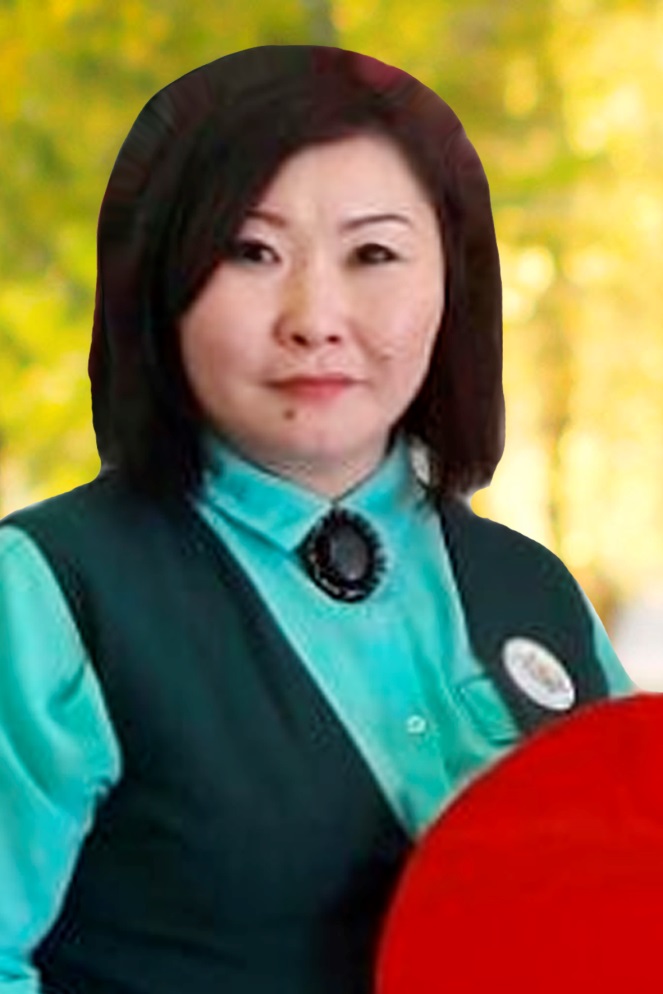 ПАПКА ДОСТИЖЕНИЙпреподавателя информатикиГБПОУ РС(Я) «Вилюйский педагогический колледж им. Н.Г. Чернышевского»ВАСИЛЬЕВОЙ НАДЕЖДЫ ВЛАДИМИРОВНЫТелефон: 98142777360  Электронная почта: Nadezhdavas84@mail.ruРАЗДЕЛ 1. «Общие сведения о педагоге»1.1.Сведения о преподавателе1. Образование – среднее: Вилюйский педагогический колледж имени Н.Г. Чернышевского.Квалификация: учитель информатики основной общеобразовательной школы по специальности информатика. Диплом с отличием, АК 1005658. Регистрационный №9 от 17.06.2005 г.Высшее: Якутский государственный университет им. М.К. Аммосова.Квалификация: учитель информатики по специальности «Информатика». Диплом с отличием, ВСА №0447003. Регистрационный №158 от 25.06.2009.3. Общий стаж -  13 лет.4. Педагогический стаж – 13 лет.5. Стаж работы в колледже – 4 лет.6. Квалификационная категория – первая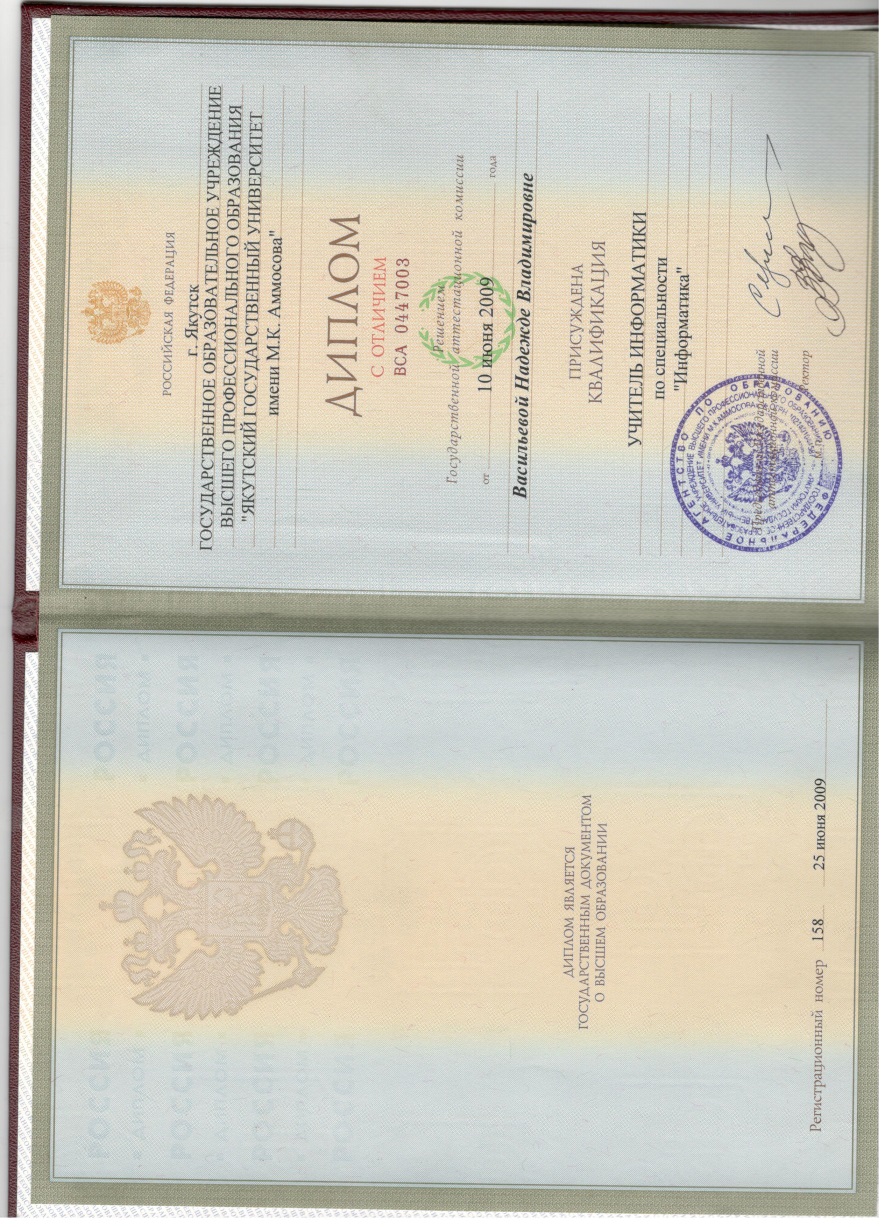 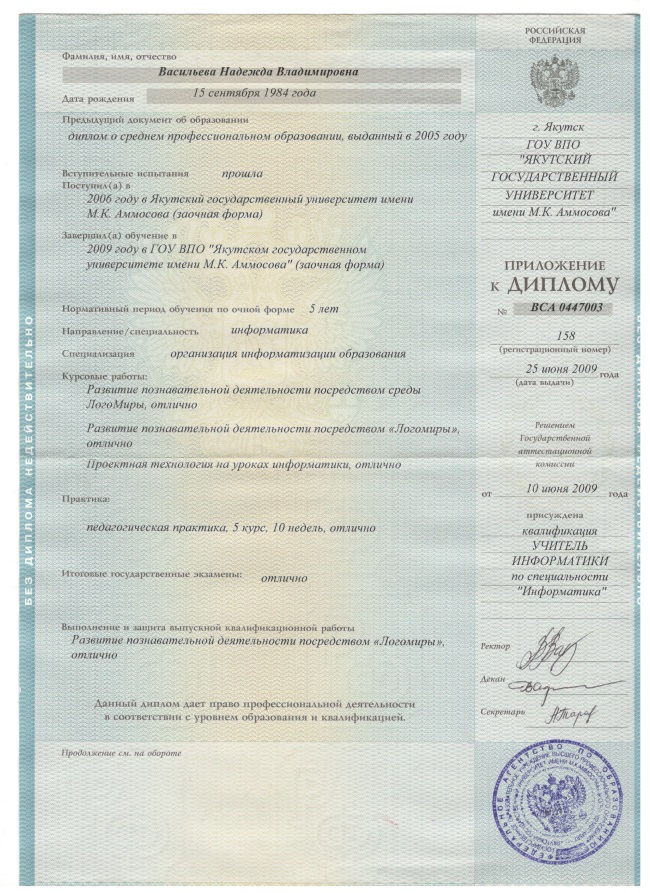 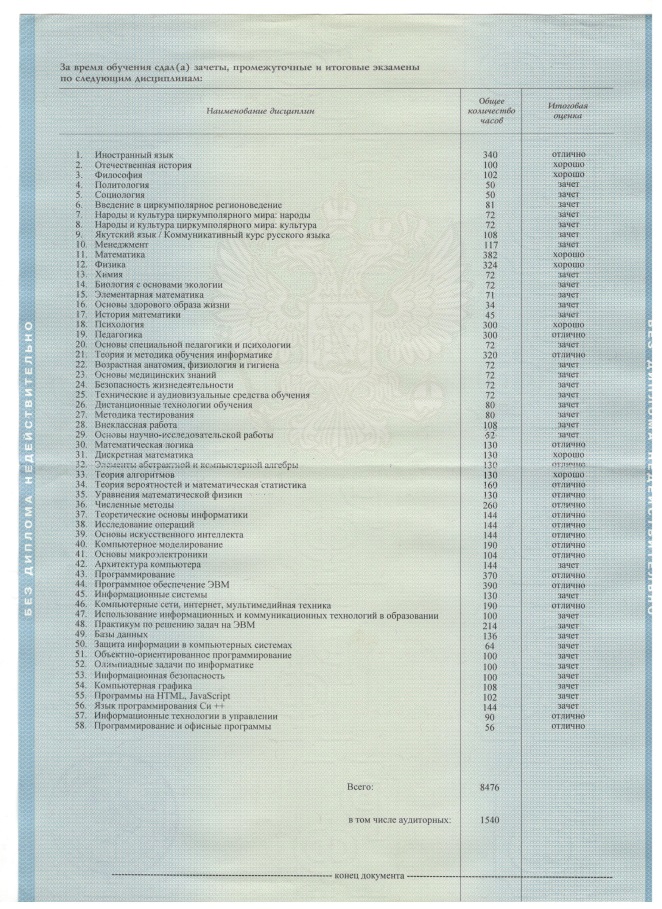 1.2. Повышение квалификации по профилю деятельности обучение по информационно — компьютерным технологиям другие формы обучения (аспирантура, курсы  профессиональной переподготовки).Надежда Владимировна периодически  повышает свой профессиональный уровень, использует современные эффективные методики обучения и воспитания подрастающего поколения, изучает передовой опыт внедрения современных технологий, используя ресурсы сети интернет, научную, специальную и справочную литературу. Она постоянно совершенствуется в своих теоретических знаниях и практических навыках по специальности, методике обучения и воспитания и занимается самообразованием. Курсы повышения квалификации: 2015 г. Повышение квалификации Институт непрерывного профессионального образования СВФУ им. М.К. Аммосова по теме: "ФГОС: задачи, структура, содержание и способы реализации в педагогической деятельности" - 72 ч. 14АА 004317 Рег номер 2248 с 23.03.15-29.03.15;2016 г. Повышение квалификации. Фундаментальные курсы для преподавателей ССУЗ в объеме 120 часов. Рег№883, 2016 г.2017 г. Повышение квалификации МОиН РС(Я) ГБПОУ РС(Я) «Вилюйский педагогический колледж им. Н.Г. Черныщевского» по теме: «Инклюзивное образование как ресурс развития коррекционно-развивающего обучения» в объеме 72 часа. Регистрационный №0660 от 13.10.2017 г.2018 г. Повышение квалификации ГБУ «Академия наук» РС(Я) по теме: «Основы патентного права РФ» в объеме 72 ч очно-заочной форме. Регистрационный №1078Васильева Надежда Владимировна – преподаватель информатики, является одним из ведущих преподавателем отделения прикладной информатики. В течении четырех лет в колледже показала себя как высококвалифицированный педагог, обладающий глубокими теоретическими и практическими познаниями в своей сфере деятельности. Преподавание по специальностям:090205 Прикладная информатика (по отраслям).440201 Дошкольное образование.440202 Преподавание в начальных классах.440204 Специальное дошкольное образование.440205 Коррекционная педагогика в начальном образовании.Преподаваемые дисциплины по специальностям очной и заочной форм обучения с 2014-2018г.г.:Обработка отраслевой информации;Разработка, внедрение и адаптация программного обеспечения отраслевой информации;Сопровождение и продвижение программного обеспечения отраслевой информации;Обеспечение проектной деятельности;Основы робототехники;Основы алгоритмизации и программирования;Информатика и ИКТ в профессиональной деятельности;Методика обучения деятельности с компьютером в начальных классах;Основы теории информации.Основы алгоритмизации и программированияНадеждой Владимировной разработаны рабочие программы по дисциплинам, прошедшие внешнюю экспертизу:Основы теории информации;Методика обучения деятельности с компьютером в начальных классах.К рабочим программам, преподаваемые Надеждой Владимировной  разработаны электронные учебные пособия по дисциплинам: «Обработка отраслевой информации», «Разработка, внедрение и адаптация программного обеспечения отраслевой информации», «Сопровождение и продвижение программного обеспечения отраслевой информации», «Обеспечение проектной деятельности». Собран богатый материал по преподаваемым дисциплинам, который находится в доступе для всех в электронных ресурсах преподавателя.1.3.Личные достижения в профессиональной деятельности2016 г. Заняла 1 место среди участников конкурса ООО «Центр Развития Педагогики» в I Всероссийском ежегодном педагогическом конкурсе "Лучшая методическая разработка в соответствии с ФГОС" по теме:  "Создание анимации по книге Аммосовой Т.П. "Бииртэн уонна диэри" в ПО  AdobeFlash" Серия 14546-443 Всероссийский Общеобразовательный Портал «Продленка.орг».   2016 г. – Благодарственное письмо за подготовку Петрова Николая, дипломанта 3 степени регионального этапа Всероссийской олимпиады профессионального мастерства обучающихся по специальностям среднего профессионального образования 09.00.00. Информатика и вычислительная техника, Нерюнгри, 10-12 марта;2016г – Благодарственное письмо за подготовку команды для участия в Международной Олимпиаде профессионального мастерства обучающихся в учреждениях высшего и среднего профессионального образования по компетенции «Системное администрирование», памяти преподавателя колледжа Аверина Владимира Григорьевича, г. Екатеринбург;2016г – Подготовка студентов к республиканской олимпиаде по информатике среди студентов среднего профессионального образования РС(Я), г. Якутск;2016г -  Подготовка Иннокентьевой Ирины студентки 461 группы, лауреата Всероссийского заочного конкурса «Научный потенциал - XXI», г. Обнинск, 05.04.2016г.;2016 г. Сертификат за подготовку Алексееву Екатерину  в студенческой научно-практической конференции «Шаг в будущую профессию», ВПК, ноябрь 2016 г.;2016 г. Диплом 1 степени в секции «Информатика и вычислительная техника» Алексеева Екатерина, студентка 461 группы отделения прикладной информатики ВПК за доклад по теме: «Разработка игры «Сахалыы таайбаран» посредством объектно-ориентированного языка программирования Delphi», научный руководитель: Васильева Надежда Владимировна, г. Якутск, 2016 г.2017 г. – Сертификат руководителя за подготовку участника регионального этапа Всероссийской олимпиады профессионального мастерства обучающихся по специальности СПО 09.00.00. Информатика и вычислительная техника. Г. Якутск, МОиН РС(Я), ГАПОУ РС(Я) «ЯКСЭ им. П.И. Дудкина»;2017 г. – Свидетельство за подготовку лауреата 2 степени XII Всероссийской конференции научно-исследовательских работ учащихся и студенческой молодежи «Научный потенциал - XXI» Алексеева Екатерина, студентка отделения прикладной информатики. Тема доклада: «Разработка игры посредством языка программирования Delphi», г. Обнинск, ОМАН «Интеллект будущего», 13.04.2017г;2017 г. Благодарственное письмо за достигнутые успехи от Председателя Общероссийской МАН «Интеллект будущего» Л.Ю. Ляшко, г. Обнинск, 2016-2017 учебный год; 2017 г. Грамота за подготовку лауреата 2 степени Всероссийской научно-практической конференции «Научный потенциал - XXI» г. Обнинск, и победителя конкурса за «Лучший доклад»  в Конгрессе молодых ученых г. Санкт-Петербург Алексееву Екатерину, г. Вилюйск, 28.04.2018 г.2017 г. – Сертификат руководителя за подготовку участника регионального этапа Всероссийской олимпиады профессионального мастерства обучающихся по специальности СПО 09.00.00. Информатика и вычислительная техника. Г. Якутск, МОиН РС(Я), ГАПОУ РС(Я) «ЯКСЭ им. П.И. Дудкина»;2017 г. – Свидетельство за подготовку лауреата 2 степени XII Всероссийской конференции научно-исследовательских работ учащихся и студенческой молодежи «Научный потенциал - XXI» Алексеева Екатерина, студентка отделения прикладной информатики. Тема доклада: «Разработка игры посредством языка программирования Delphi», г. Обнинск, ОМАН «Интеллект будущего», 13.04.2017г;2017 г. – Диплом победителя конкурса «За лучший доклад на секции» Алексеева Екатерина, ФГАОУВО «Санкт-Петербургский исследовательский университет информационных технологий, механики и оптики». Конгресс молодых ученых, 18-21  2018 г. За подготовку участника Республиканского конкурса эколого-валеологических проектов студентов учреждений СПО РС(Я) со Всероссийским участием, г. Вилюйск, апрель 2018 г.2018 г. Сертификат за руководство публикацией студента в Сборнике исследовательских работ студентов Вилюйского педагогического колледжа имени Н.Г. Чернышевского за 2017-2018 учебный год, г. Вилюйск, 20.04.2018 г.2018 г. Сертификат руководителю за подготовку студентов к научно-практической конференции «Чиряевские чтения», 16.05.2018 г.2018 г. Сертификат за помощь в организации и проведении республиканского профессионального конкурса «Старт в педагогику – 2018», г. Вилюйск, 2018 г.;2018 г. –Сертификат за помощь в подготовке Куличкиной Сарданы Алексеевны, занявшая 3 место на региональном чемпионате профессионального мастерства WorldSkills Russia по компетенции «Преподавание в младших классах», г. Вилюйск, 2018 г.2013г  - Благодарственное письмо эксперту улусной НПК "Шаг в будущее"Май 2015г. Эксперт Чиряевских чтений, посвященных К.С. Чиряеву основателю Оросунского музея народной педагогики, академику Академии творческой педагогики РФ, заслуженному учителю РС(Я), директор ВПК Томский М.С.;2015г - Эксперт XIX улусной научно-практической конференции "Шаг в будущее"  имени академика Владимира  Петровича Ларионова, декабрь;29 июня – 1 июля 2016 с. Черкеех, Таттинского улуса. Общественный эксперт Республиканской педагогической ярмарки «Сельская школа и Образовательная марка-2016», Директор ИРО и ПК, Г.И. Алексеева;29 июня – 1 июля 2016г Участие в республиканской педагогической ярмарке «Сельская школа и образовательная марка» с проектом по теме: «Кластерное реализация инновационного содержания игровых технологий» в республиканской педагогической ярмарки «Сельская школа и Образовательная марка;15 октября 2016 г. Участвовала в I Всероссийском ежегодном педагогическом конкурсе "Лучшая методическая разработка в соответствии с ФГОС" по теме:  "Создание анимации по книге Аммосовой Т.П. "Бииртэн уонна диэри" в ПО  AdobeFlash" и заняло 1 место среди участников конкурса ООО «Центр Развития Педагогики» Серия 14546-443 Всероссийский Общеобразовательный Портал «Продленка.орг». г. Санкт-Петербург.2017 г. Сертификат эксперта республиканского конкурса эколого-валеологических проектов ССУЗ РС(Я) со Всероссийским участием, 14.04.2017 г;2017 г. Сертификат жюри научно-практической конференции «Чиряевские чтения» секция: «Информатика, математика и технические науки», 19.05.2017 г. Вилюйск;2017 г. Сертификат жюри в студенческой научно-практической конференции «Шаг в будущую профессию», ноябрь 2017 г. Вилюйск;2017 г. Сертификат участнику республиканского конкурса преподавателей профессиональных образовательных организаций Республики Саха (Якутия) «Преподаватель года - 2017», г. Якутск, 2017 года.2018 г. Сертификат жюри научно-практической конференции «Чиряевские чтения» секция: «Информатика, математика и технические науки», 16.05.2018 г. Вилюйск;2018 г  Сертификат за работу в качестве эксперта на XXII муниципального этапа НПК «Шаг в будущее – Инникигэ хардыы» им. Академика В.П. Ларионова, г.Вилюйск, ноябрь 2018 г.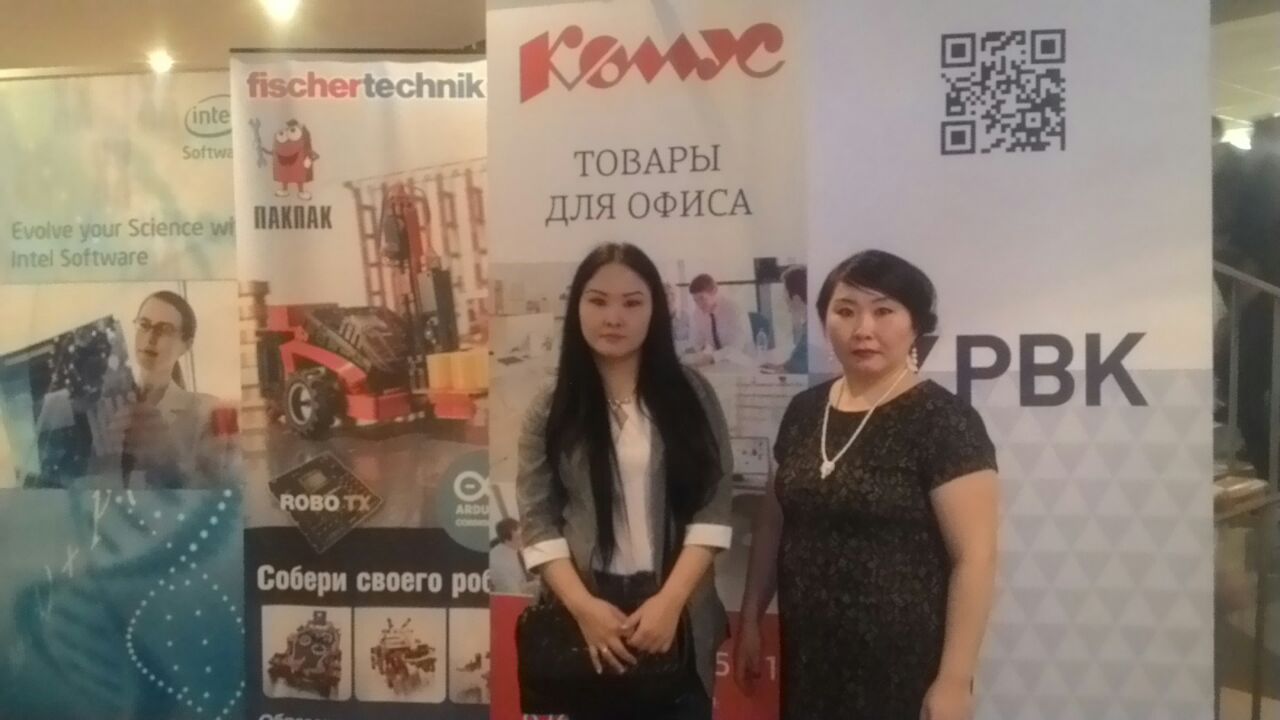 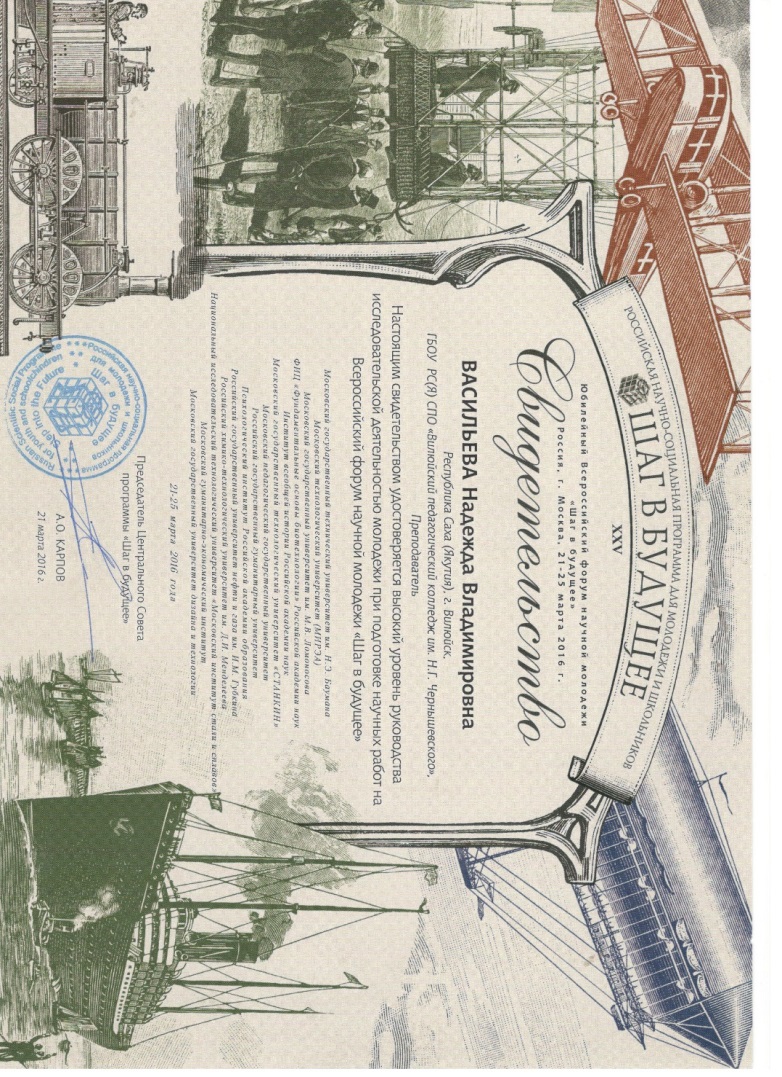 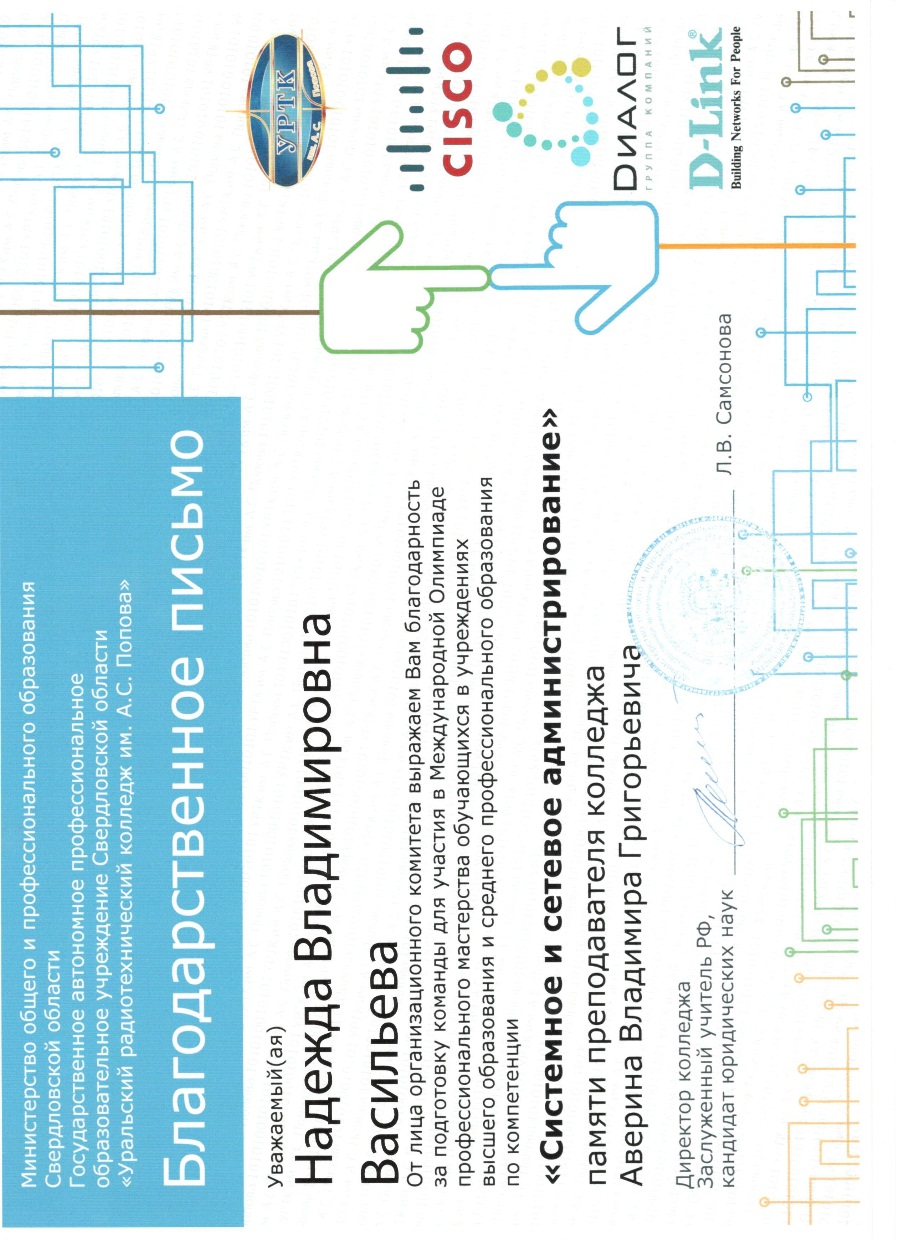 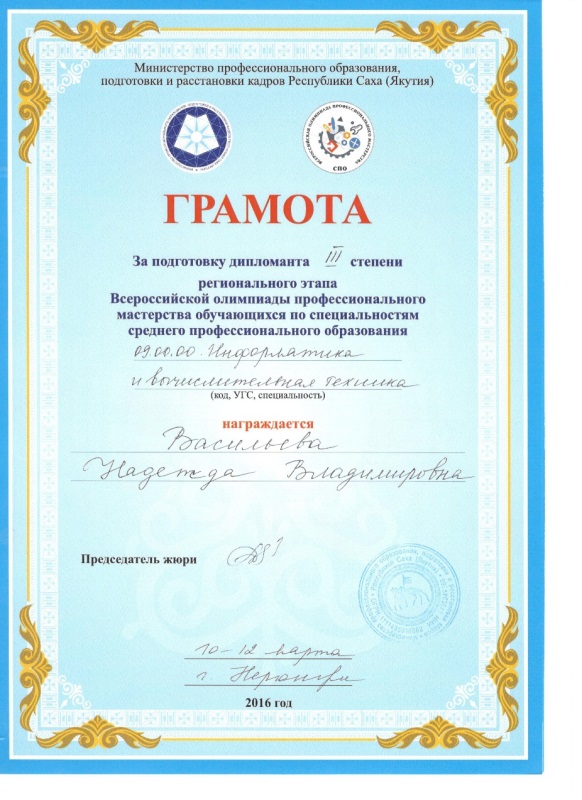 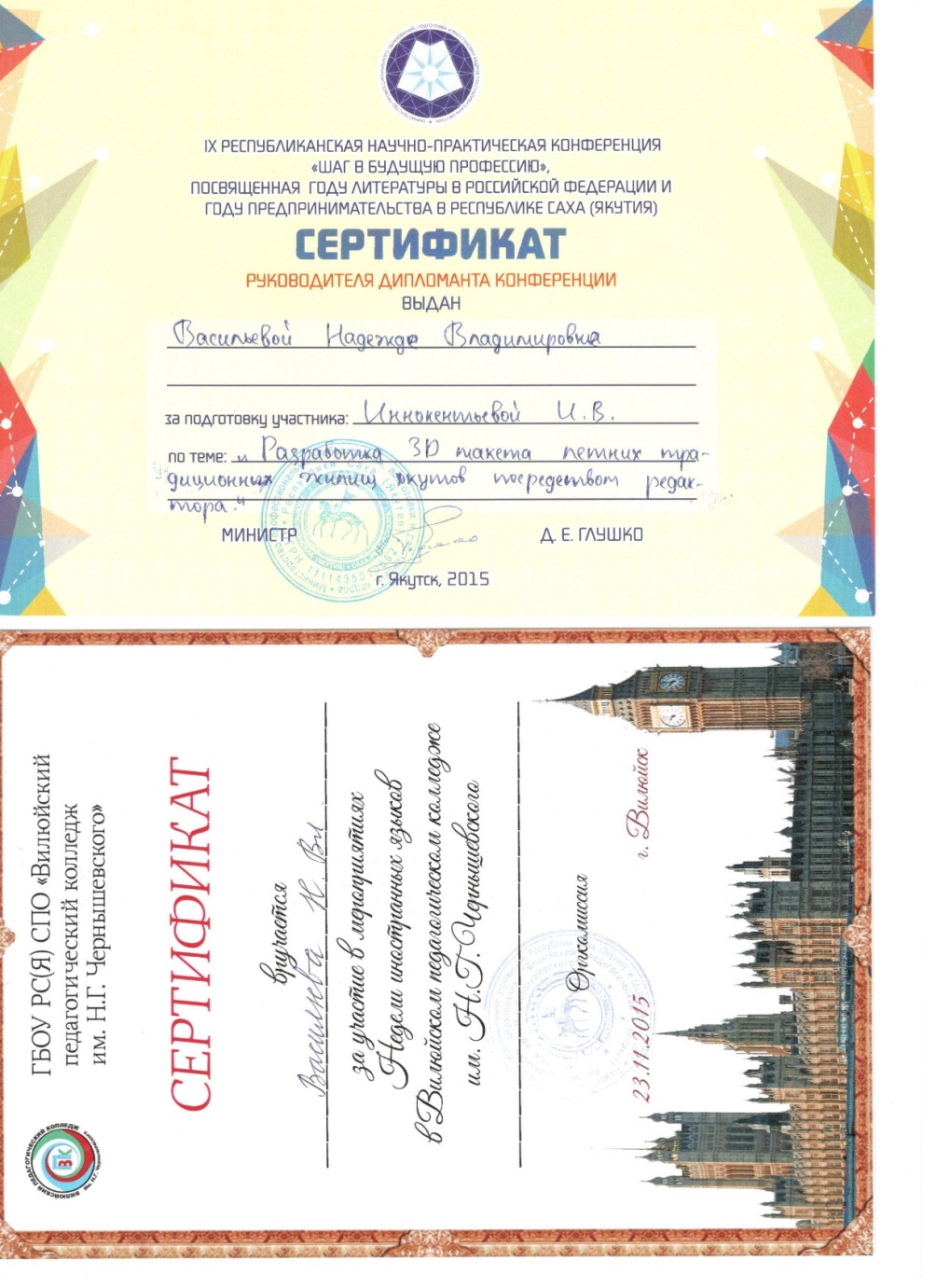 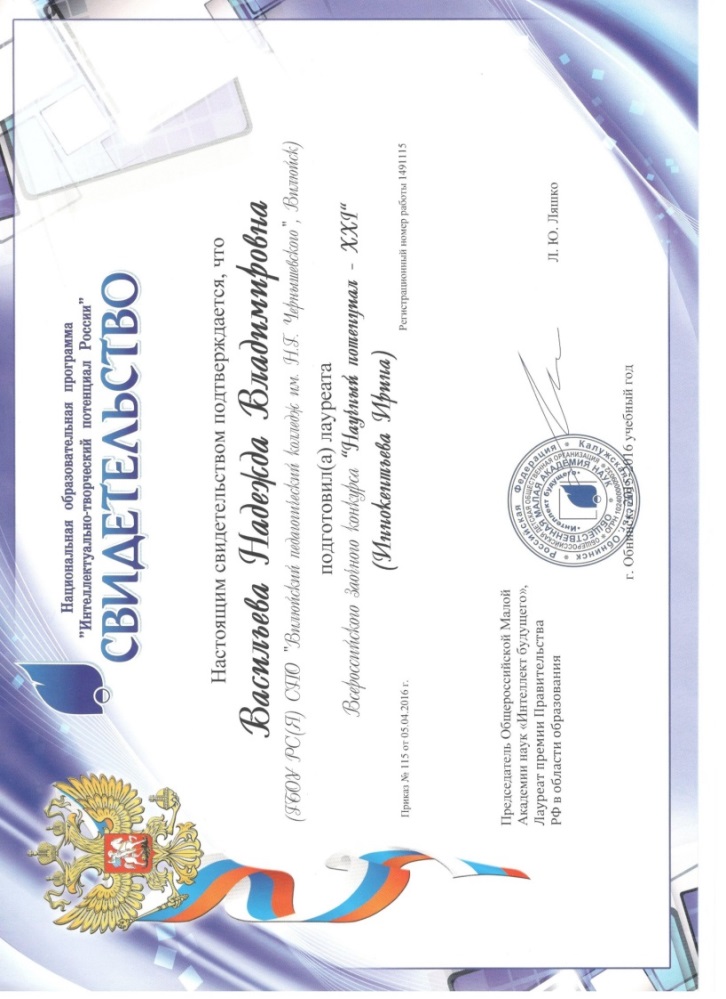 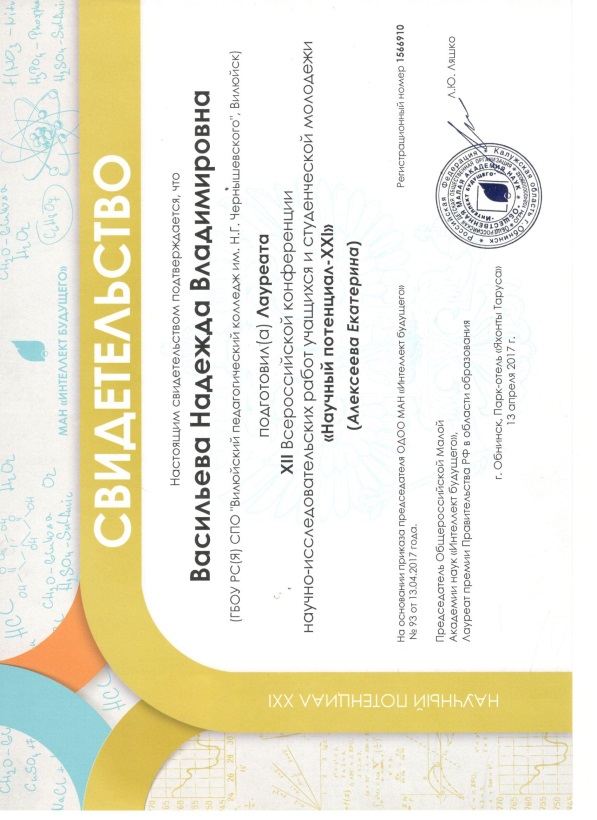 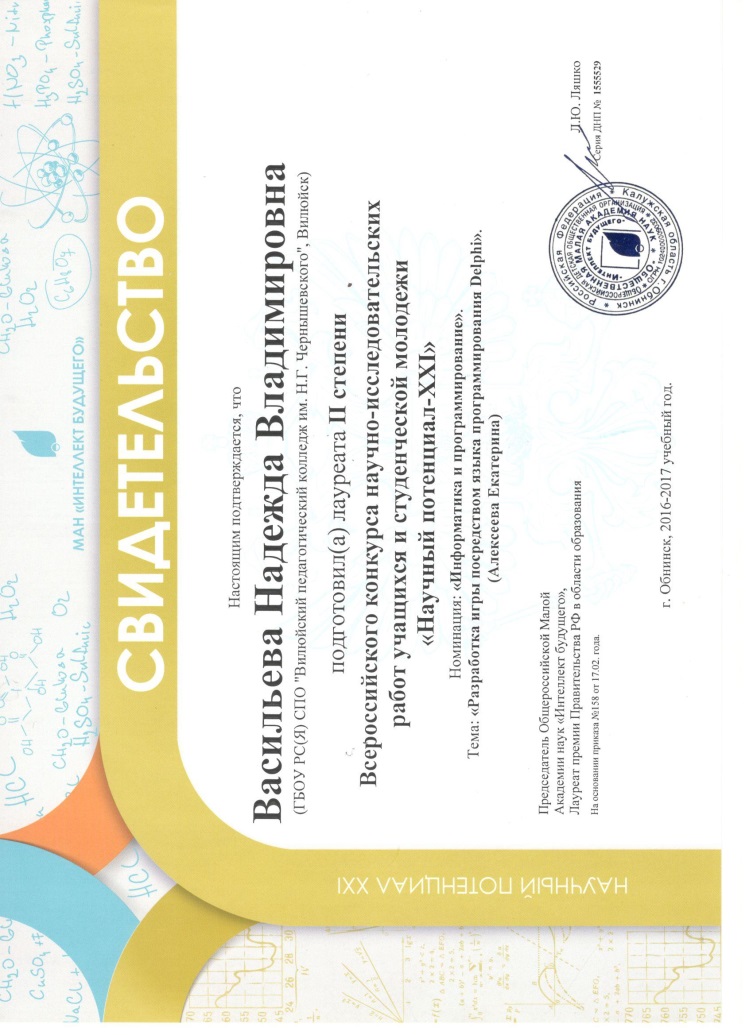 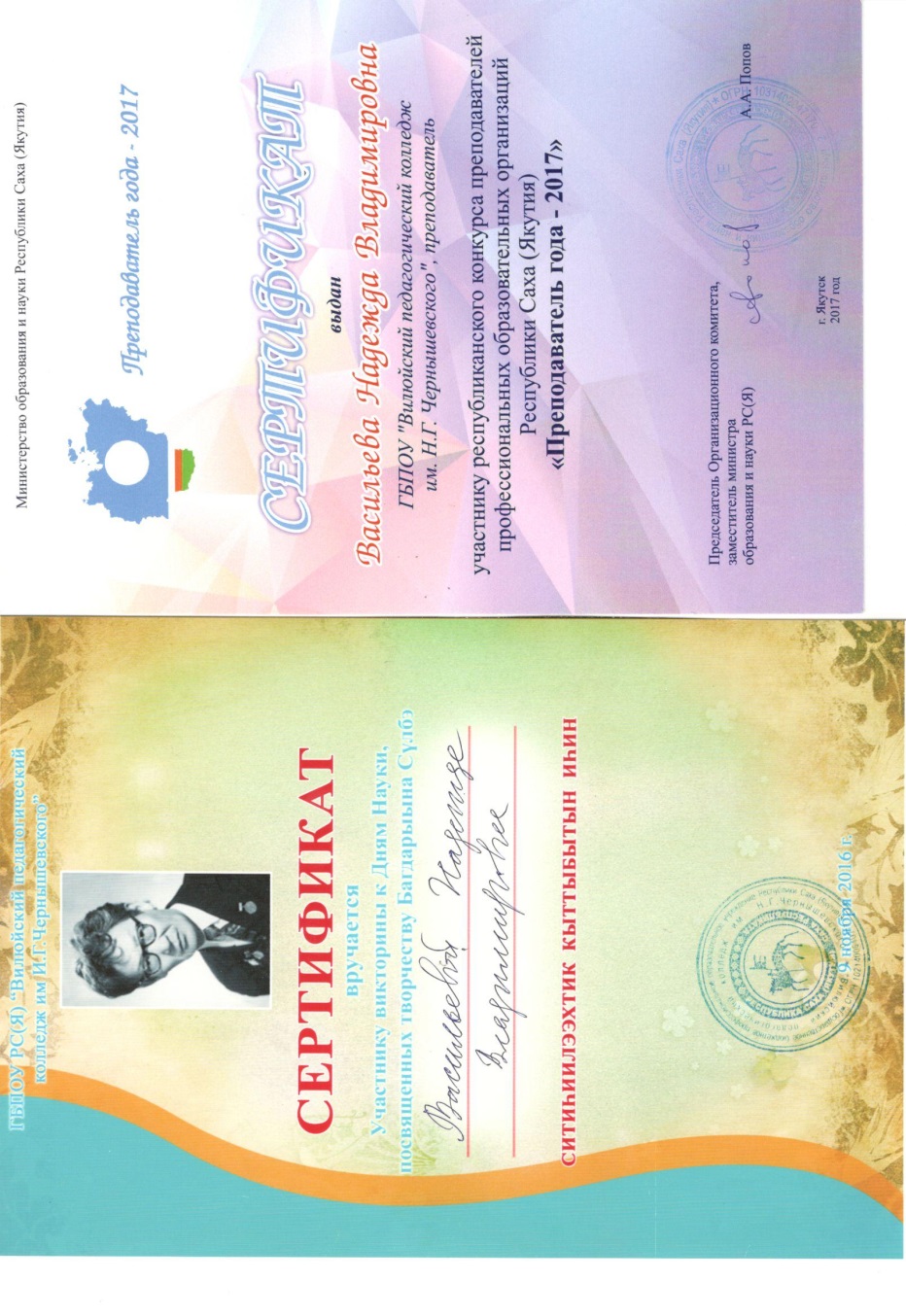 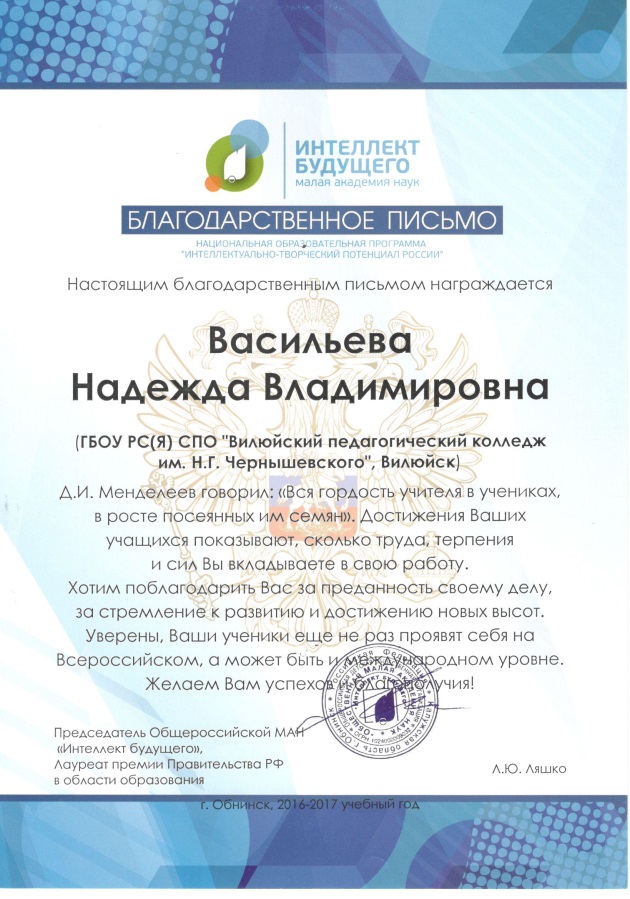 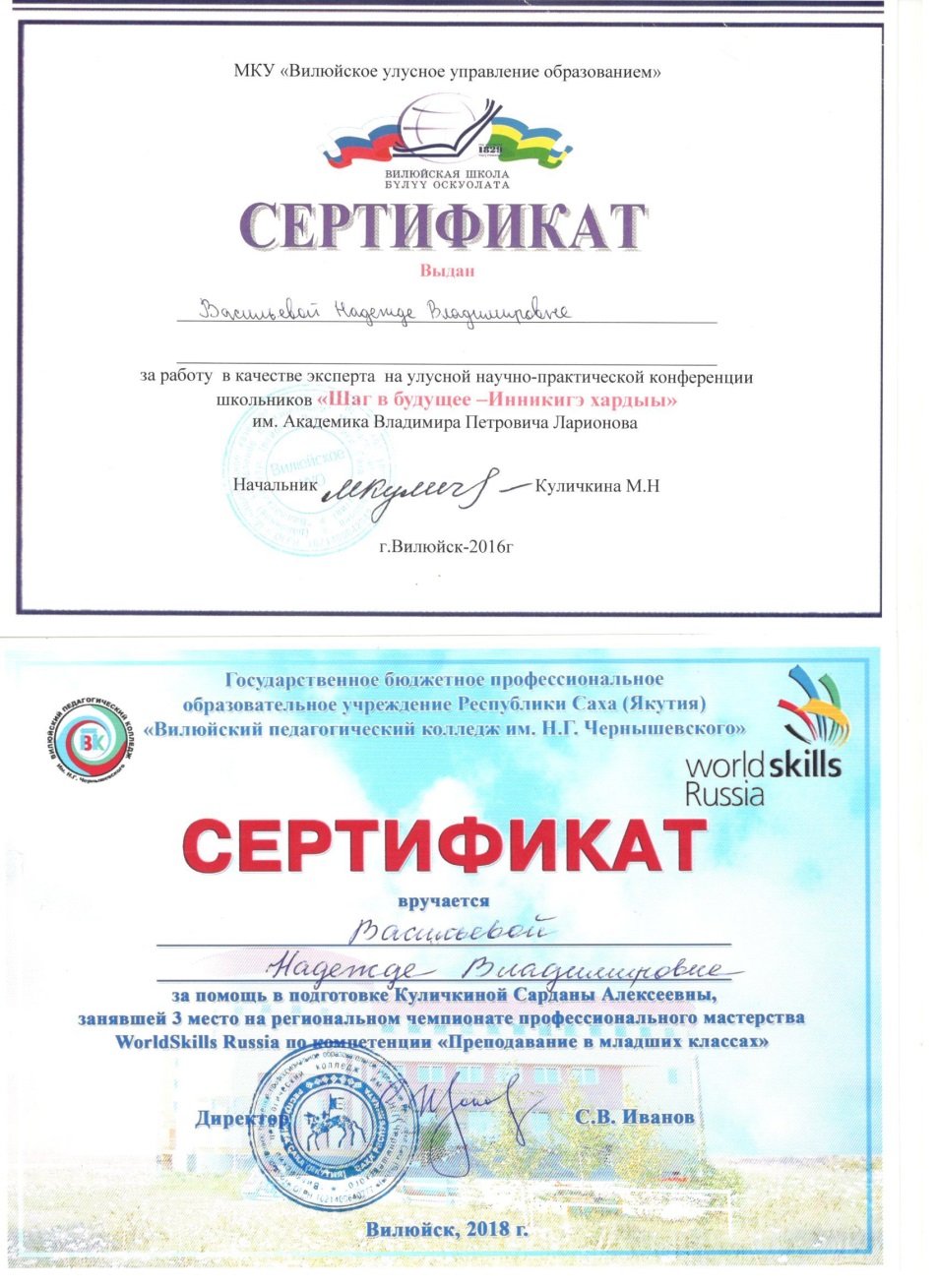 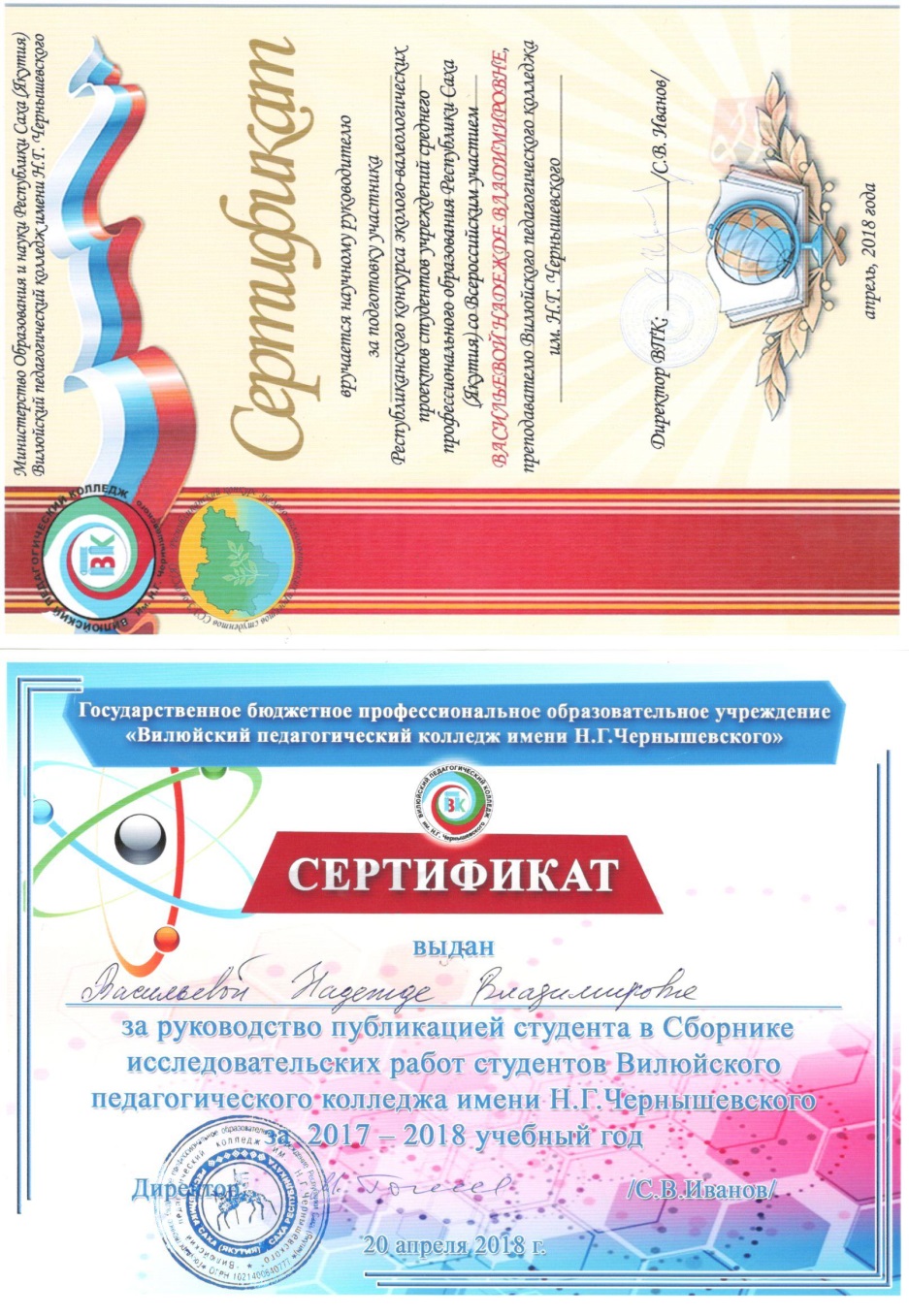 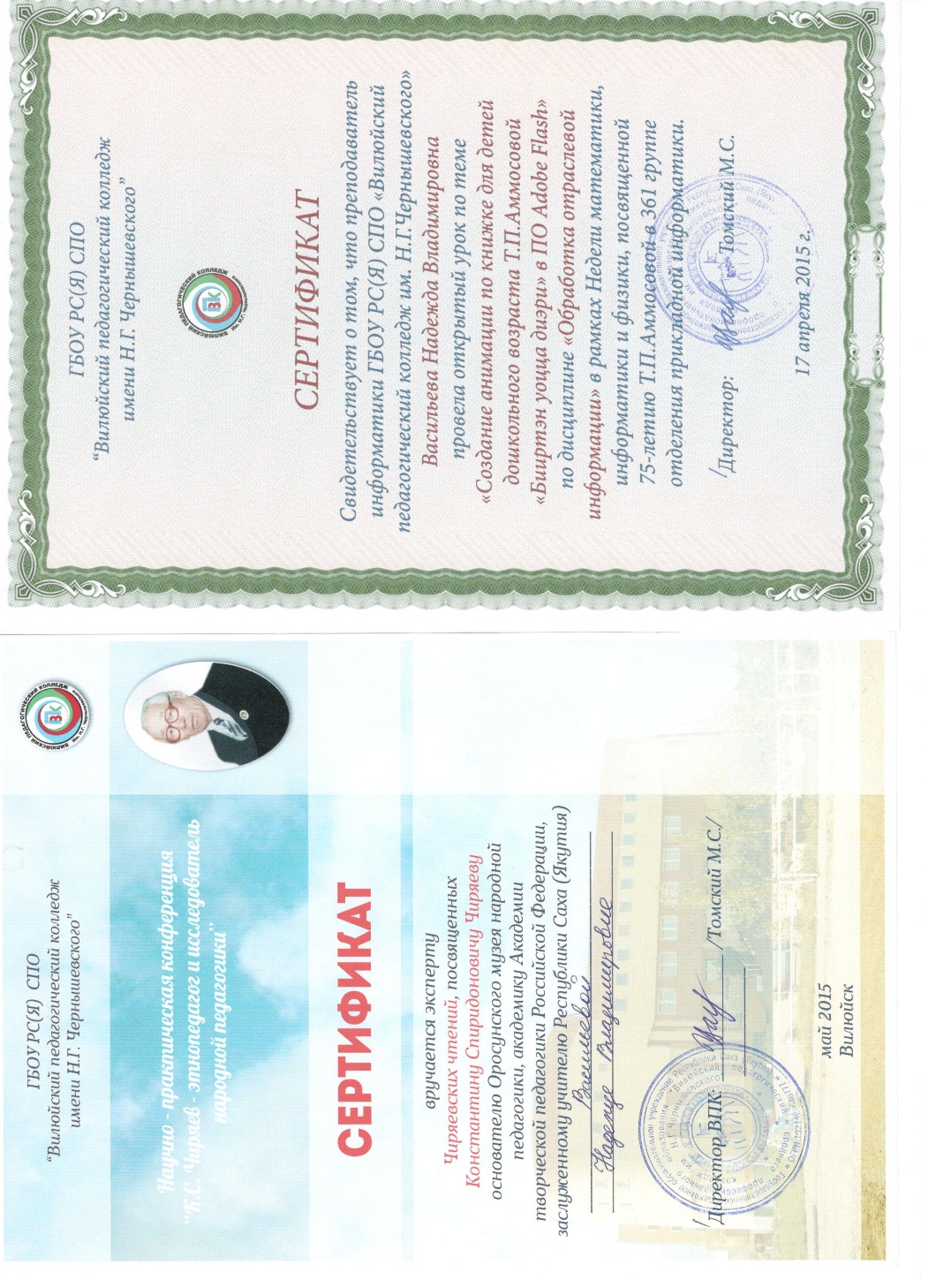 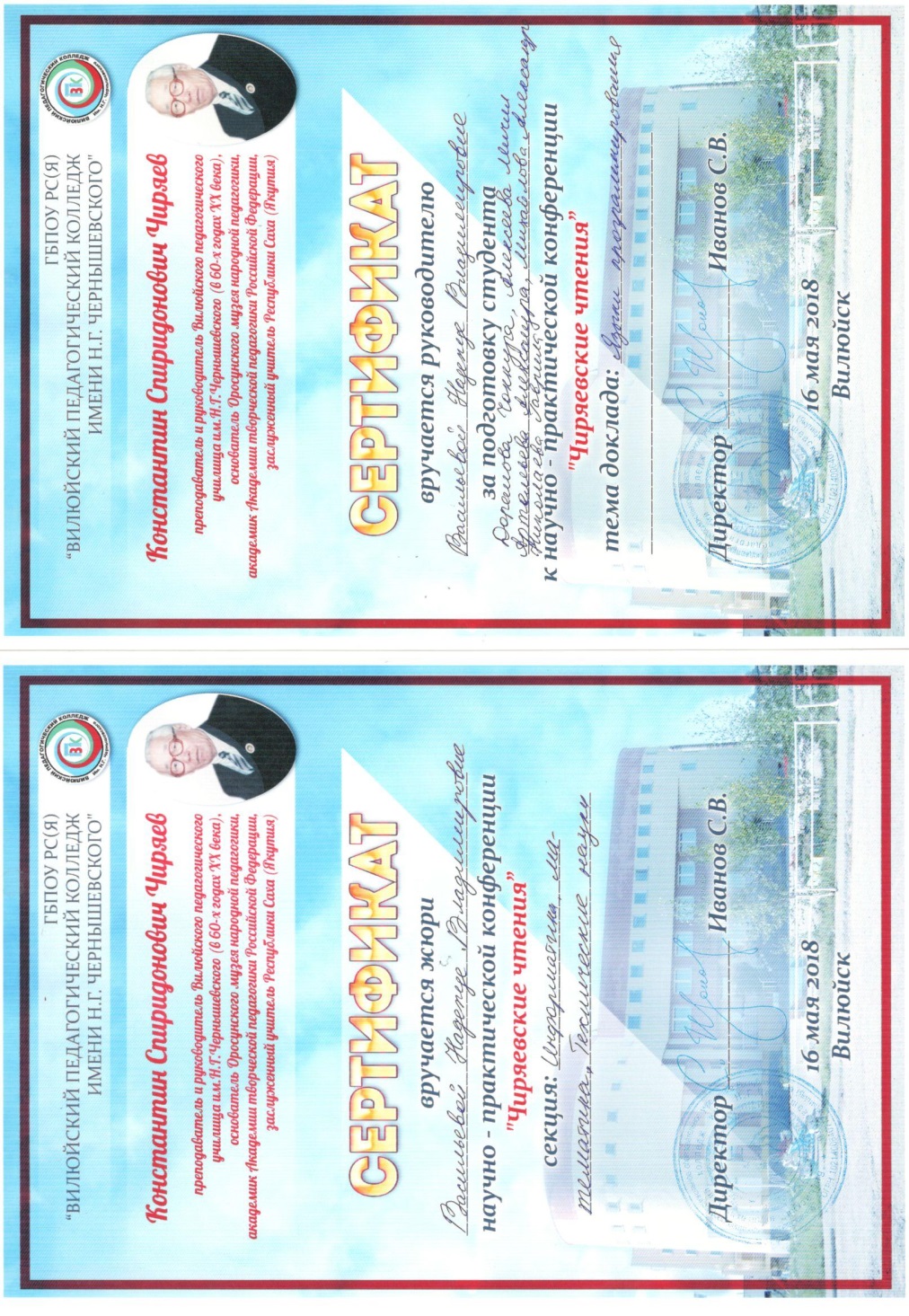 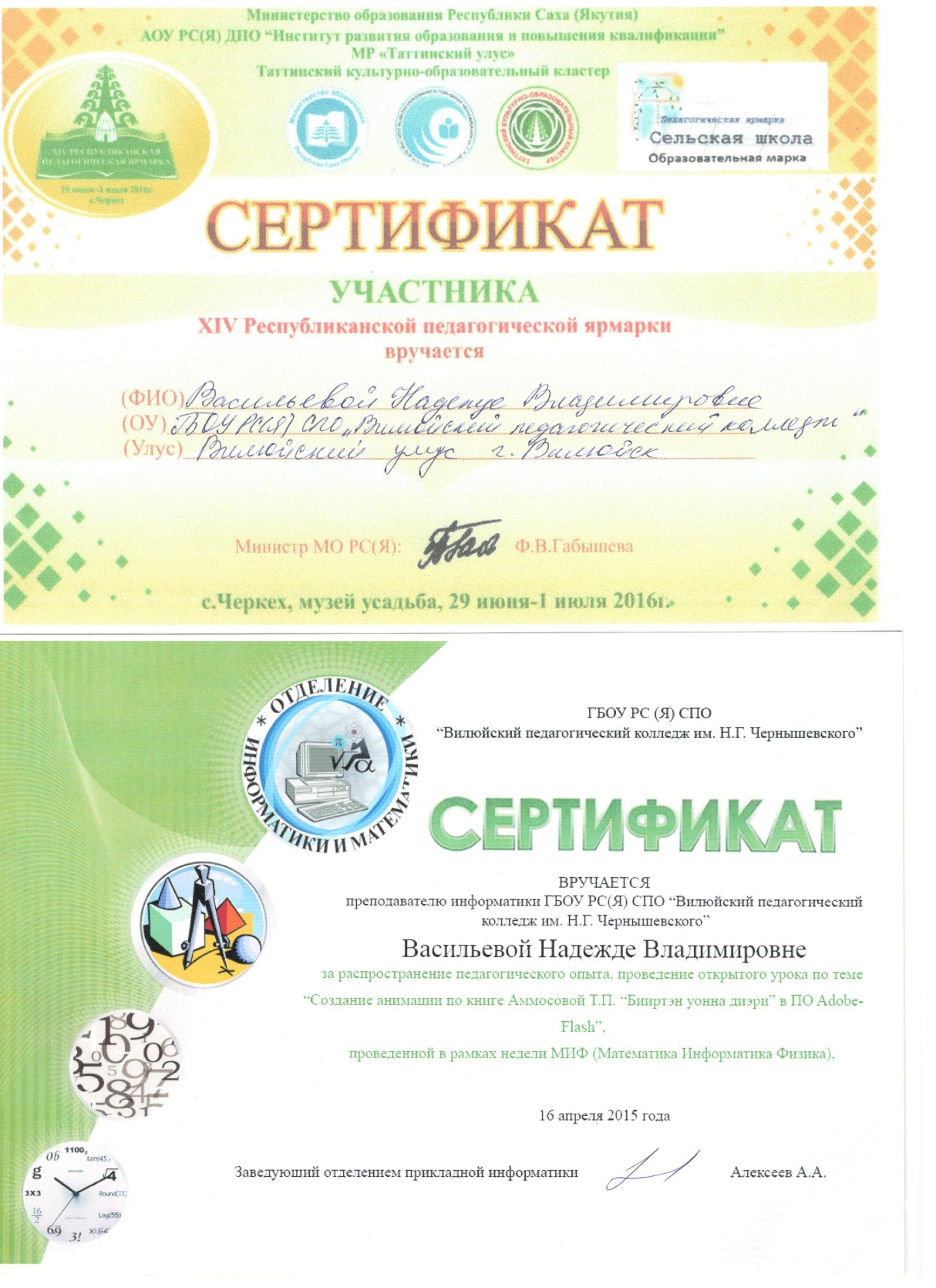 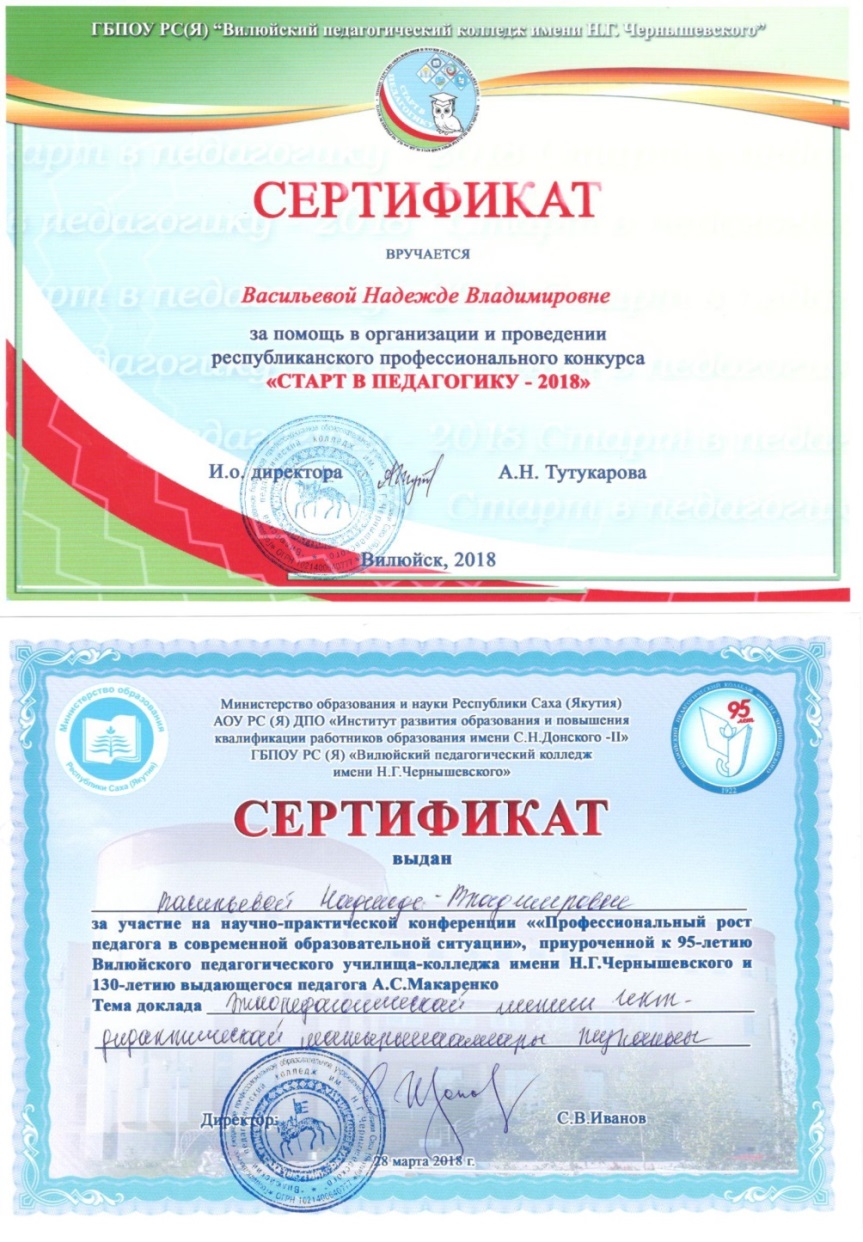 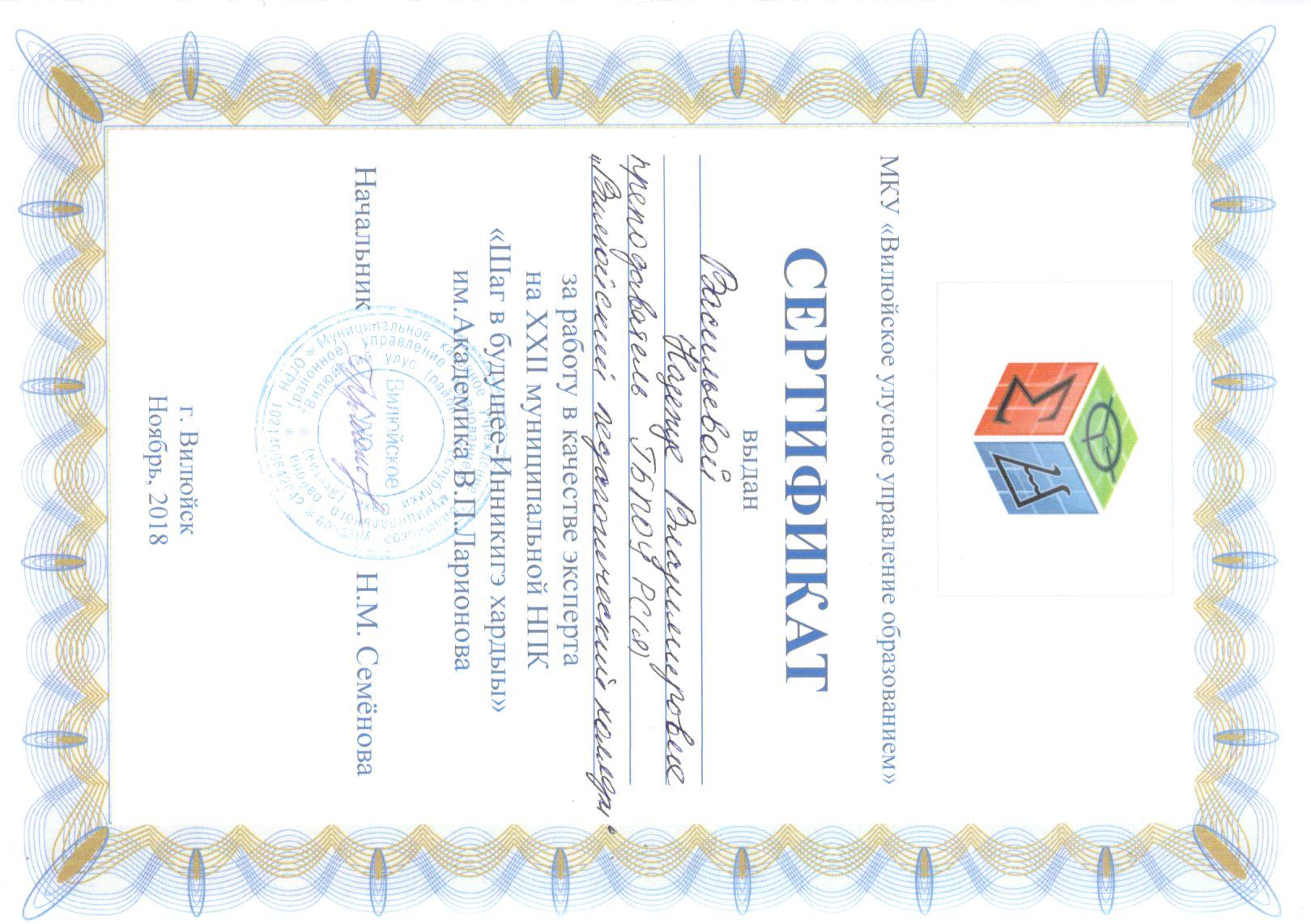 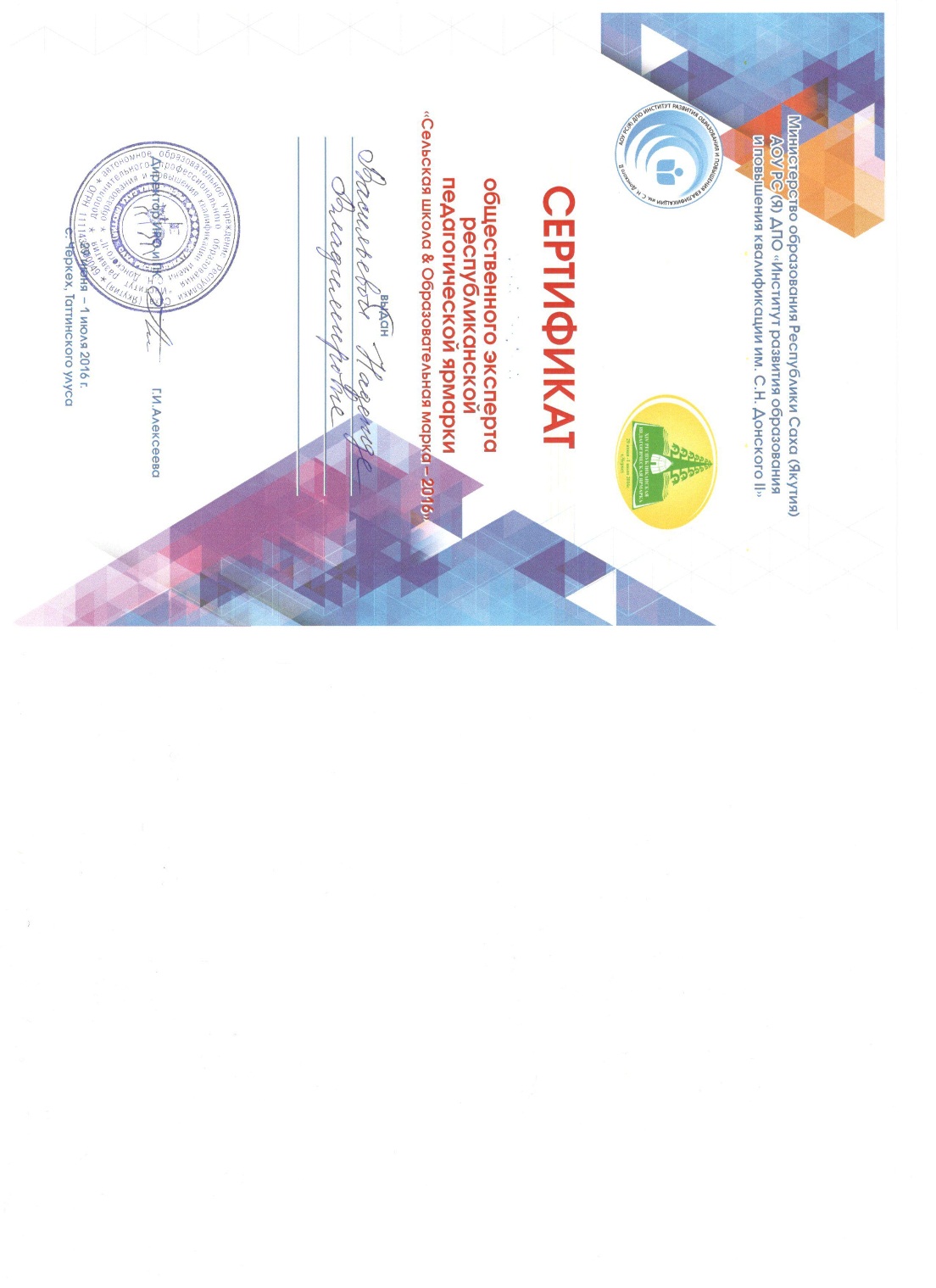 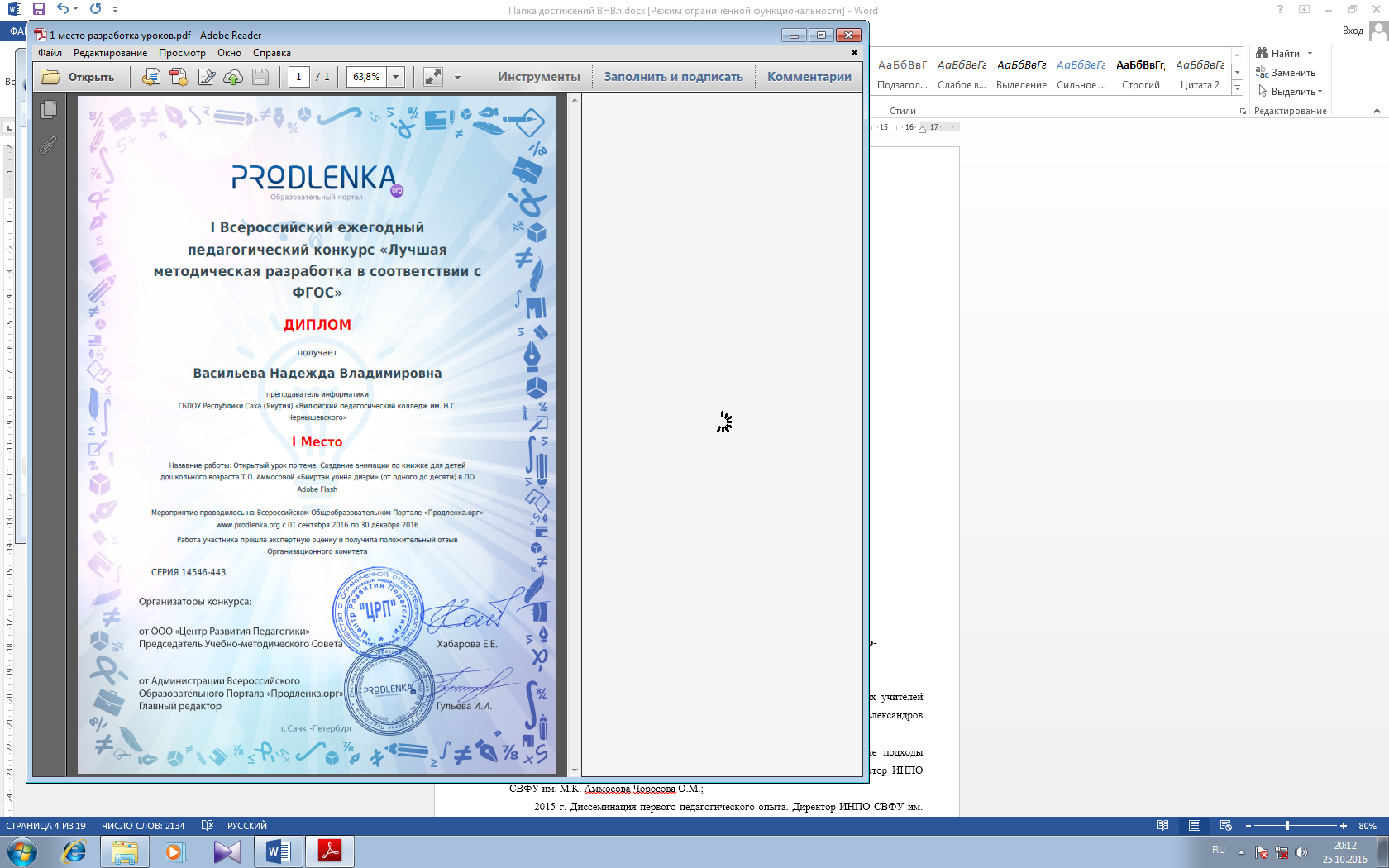 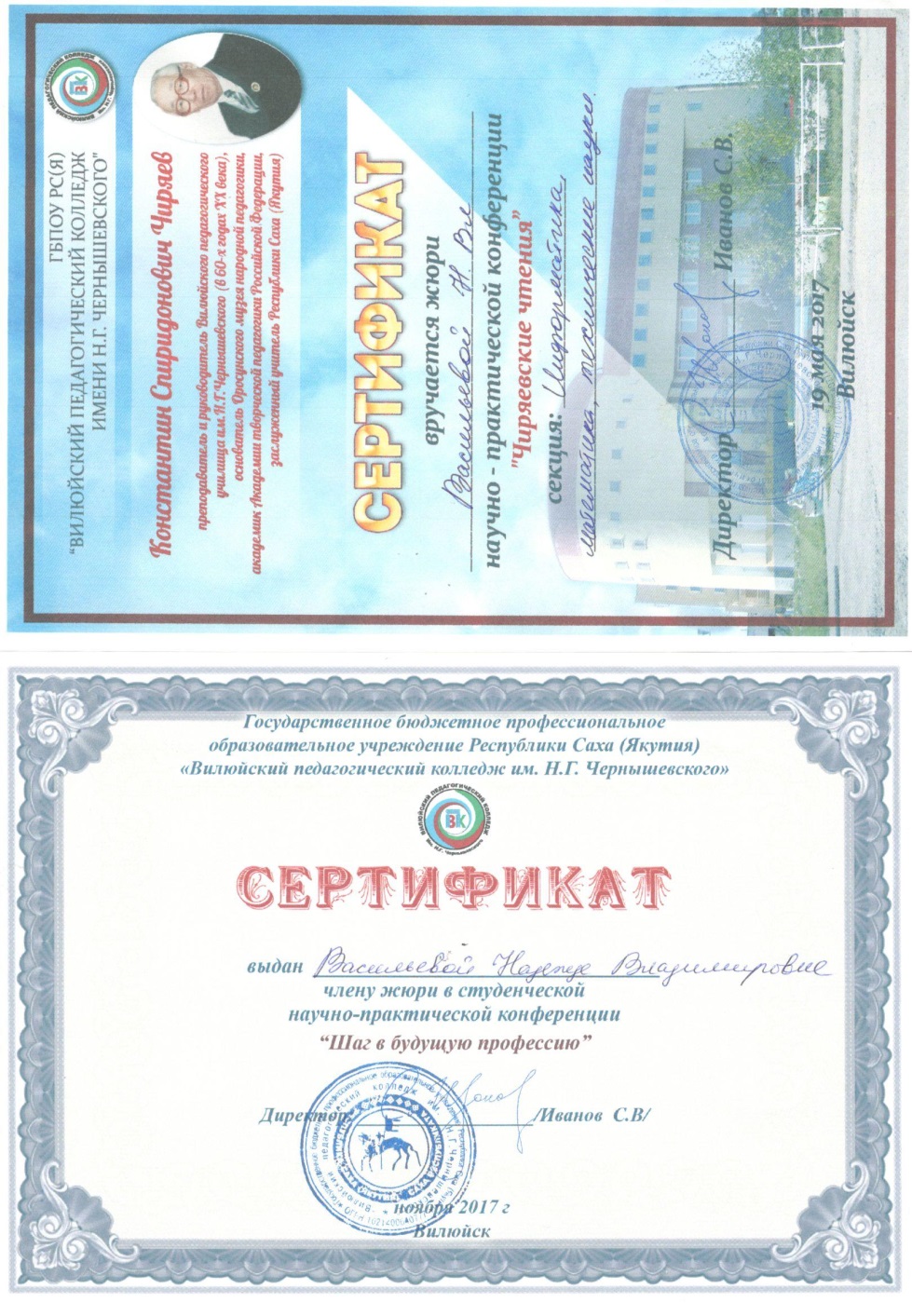 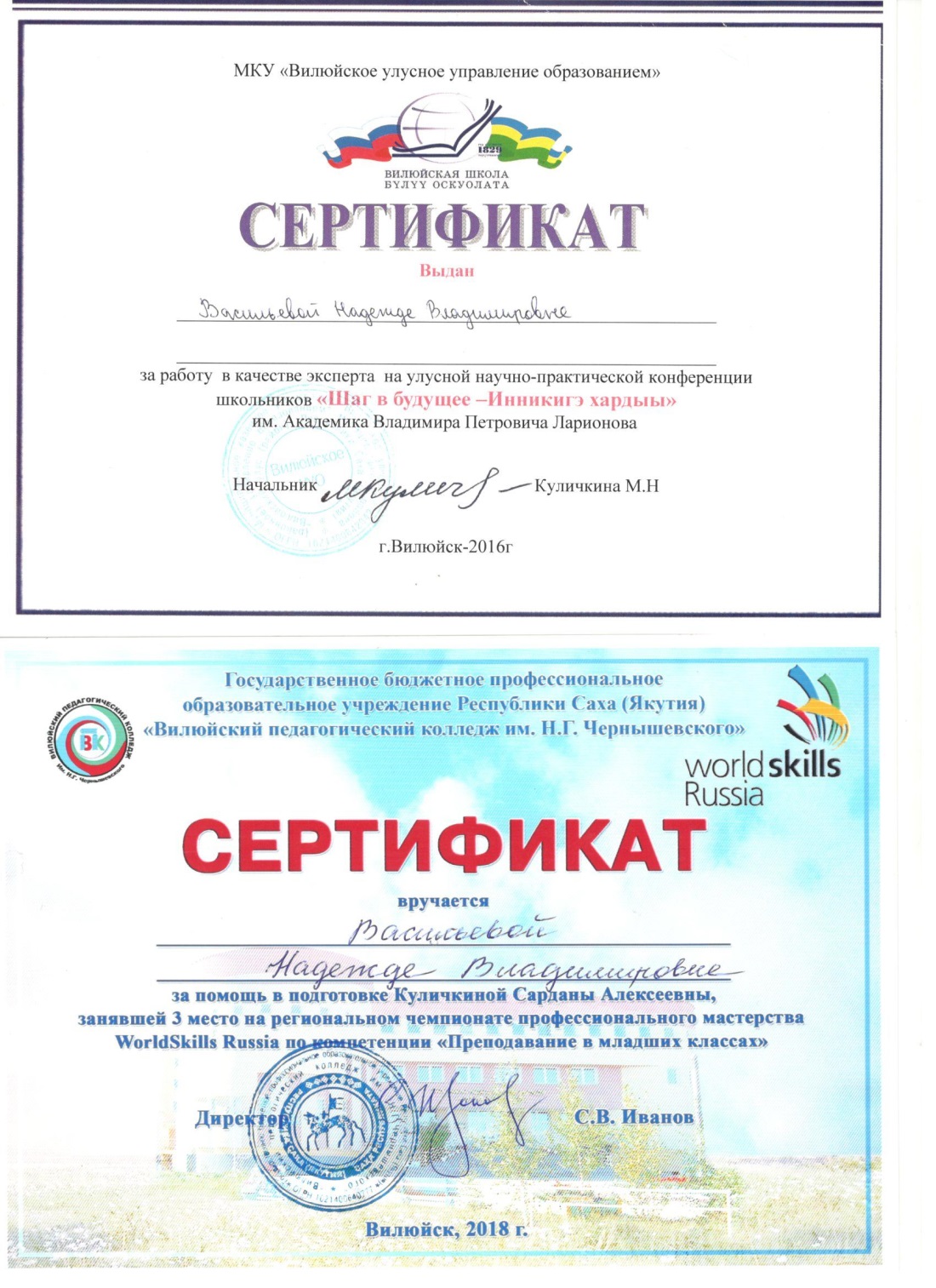 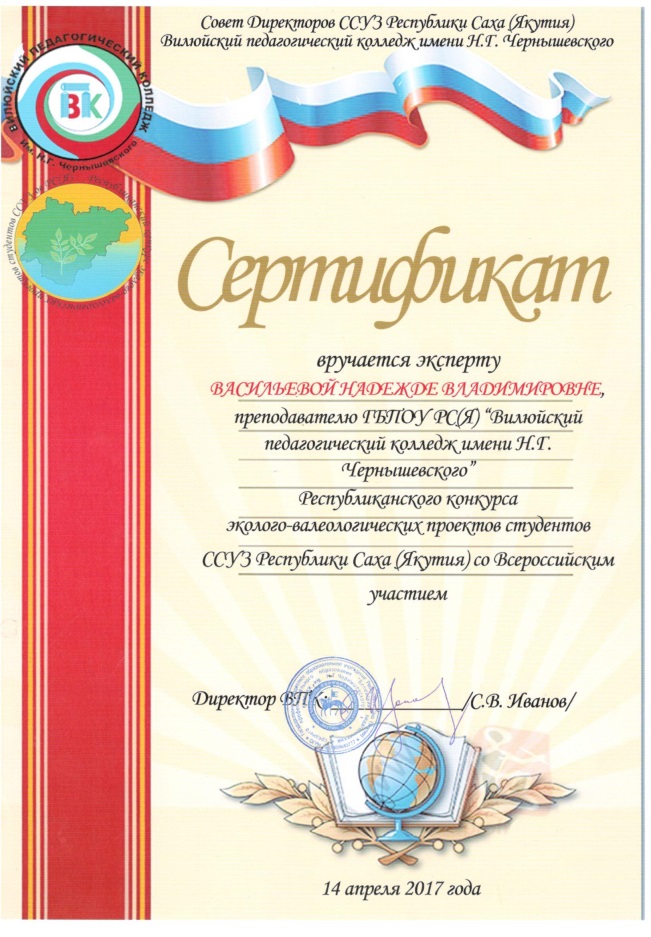 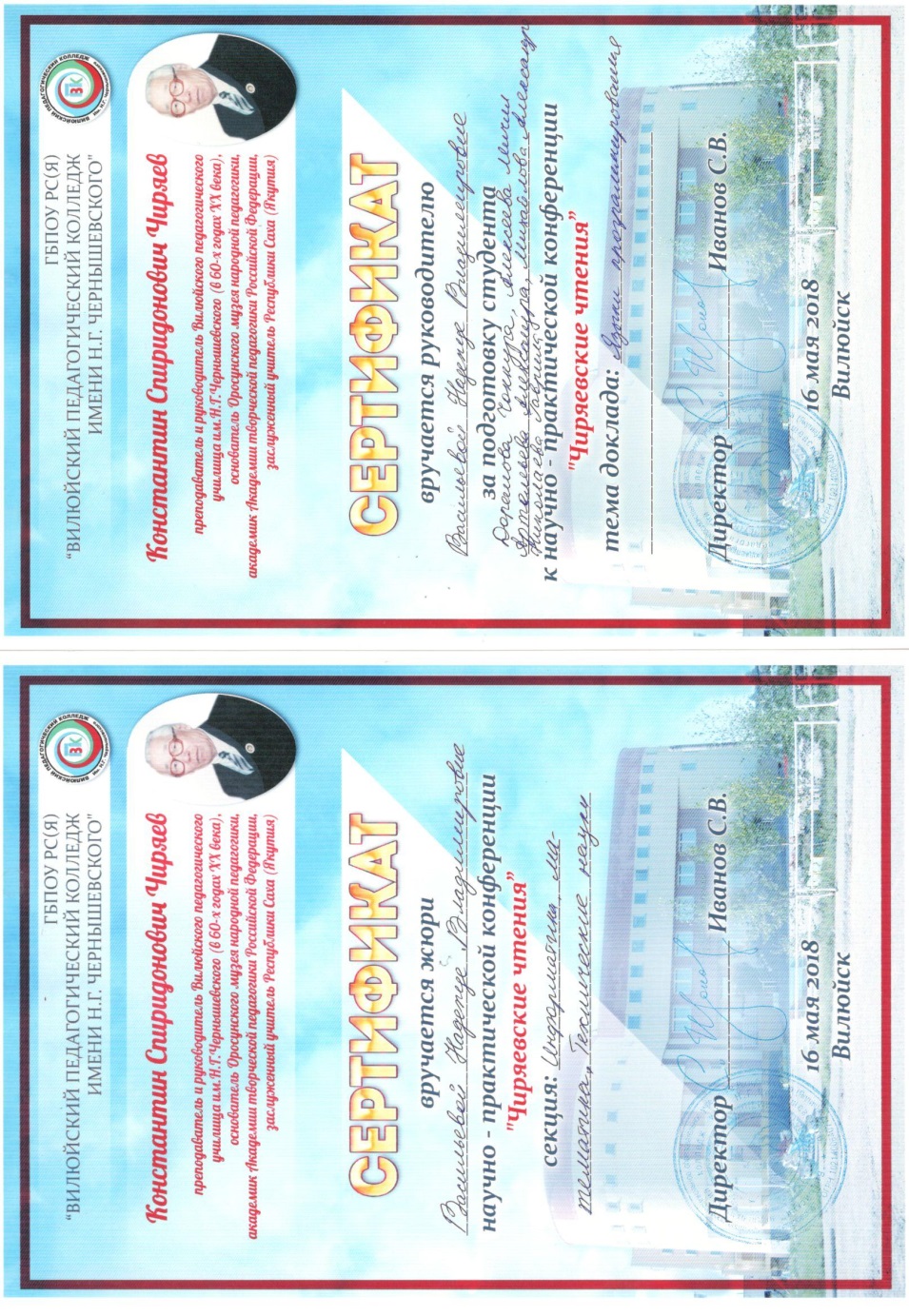 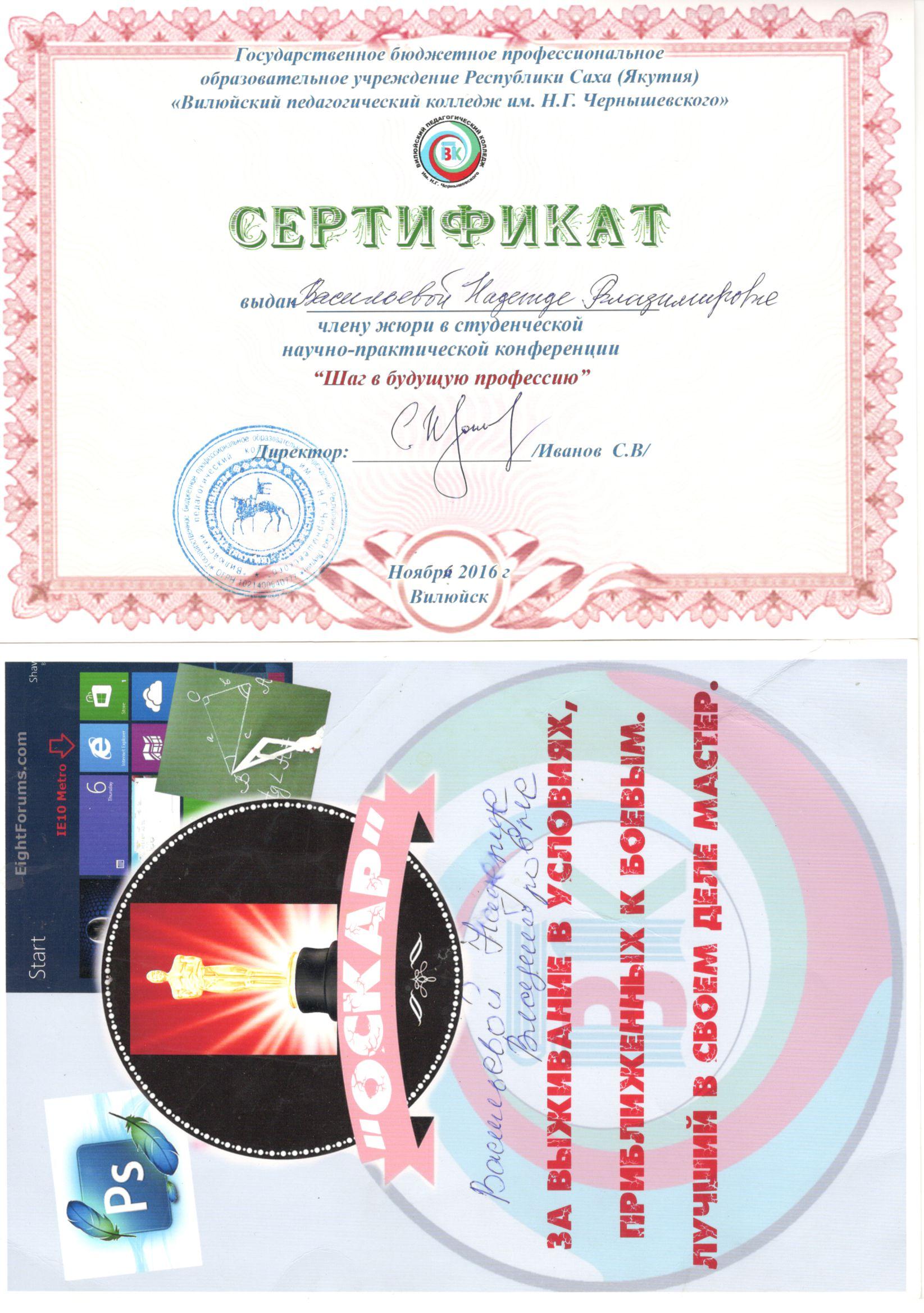 РАЗДЕЛ 2. РЕЗУЛЬТАТЫ ПЕДАГОГИЧЕСКОЙ ДЕЯТЕЛЬНОСТИ2.1. Качество знаний обучающихся по результатам промежуточной и итоговой аттестации2014-2015 учебный год2015-2016 учебный год2016-2017 учебный год2017-2018 учебный год2.2. Качество выполнения курсовых работ за последние 5 лет составляет 100%Защита курсовых работ за 2014-2015 уч.год:Защита курсовых работ за 2015-2016 уч.год:Качество выполнения выпускных квалификационных работ Защита выпускных квалификационных работ за 2015-2016 уч.год:Защита выпускных квалификационных работ за 2016-2017 уч.год:2.4. Качество знаний по итогам внешнего экспертизы (административной контрольной работы, интернет-экзаменов)Результаты Федерального Интернет-экзамена
в сфере профессионального образованияВнутреннее самообследование колледжаРАЗДЕЛ 3. НАУЧНО-МЕТОДИЧЕСКАЯ ДЕЯТЕЛЬНОСТЬ3.1. Выступления на научно-практических конференциях, педчтениях2015г - Прошла семинар "Универсальные учебные действия: новые подходы обеспечения преемственности ступеней образования", объем 24ч ИНПО СВФУ им.М.К. Аммосова, март;2015 г. Диссеминация первого педагогического опыта. Директор ИНПО СВФУ им. М.К. Аммосова Чоросова О.М;2015, Активное участие в педагогических чтениях "Обеспечение качества образования в колледже в условиях реализации ФГОС СПО". Тема доклада: Методика использования мультимедийной презентации на уроках информатики", ВПК; 2016 г, Участвовала в XIV Республиканской педагогической ярмарки, с. Черкеех, музей усадьба, 29 июня – 1 июля 2016г.;29 июня – 1 июля 2016г Участие в республиканской педагогической ярмарке «Сельская школа и образовательная марка» с проектом по теме: «Кластерное реализация инновационного содержания игровых технологий» в республиканской педагогической ярмарки «Сельская школа и Образовательная марка; 29 июня – 1 июля 2016 с. Черкеех, Таттинский улус. Провели краткосрочный курс повышение квалификации в объеме 24 часов «Инклюзивное образование: новые подходы к реализации ФГОС»;29 июня – 1 июля 2016 с. Черкеех, Таттинский улус. Провели Республиканский конкурс методических разработок (очное и заочное участие).2016г, сертификат о публикации учебного материала на сайте Конспекты-уроков.рф по теме: «Этнопедагогическое воспитание студентов путем разработки трехмерных макетов летних традиционных жилищ якутов». 18.10.2016г. № КУ325172016г, сертификат  участника мероприятия Всероссийского Общеобразовательного портала «Продленка.орг» работа прошла экспертную оценку и получила положительный отзыв организационного комитета. Серия 14547-436, ООО «Центр Развития Педагогики»;2016 г. Сертификат за распространение опыта среди коллег на методическом семинаре, г. Вилюйск, 2018 г;2017 г. Сертификат за участие с докладом «Использование ИКТ в этнопедагогическом воспитании студентов на XVIII региональных чиряевских чтениях, с. Оросу 2017 г.;2017 г. Сертификат за активное участие в работе региональной научно-практической конференции, посвященной 100-летию народного учителя СССР М.А. Алексеева с докладом на тему «Саха тылыгар, культуратыгар норуот иитэр-уерэтэр ИКТ-дидактическай материаллары туьаныы», г. Вилюйск, 06.05.2017 г. 2018 г. Сертификат участия на республиканской научно-практической конференции «Профессиональный рост педагога в современной образовательной ситуации», прирученной к 95-летию Вилюйского педагогического колледжа имени Н.Г. Чернышевского и 130-летию выдающегося педагога А.С. Макаренко. Тема доклада: «Этнопедагогическай иитии ИКТ –дидактическай матырыйааллары туьаныы», 1 заместитель министра Ф.В. Габышева, г. Вилюйск, 28.03.2018 г.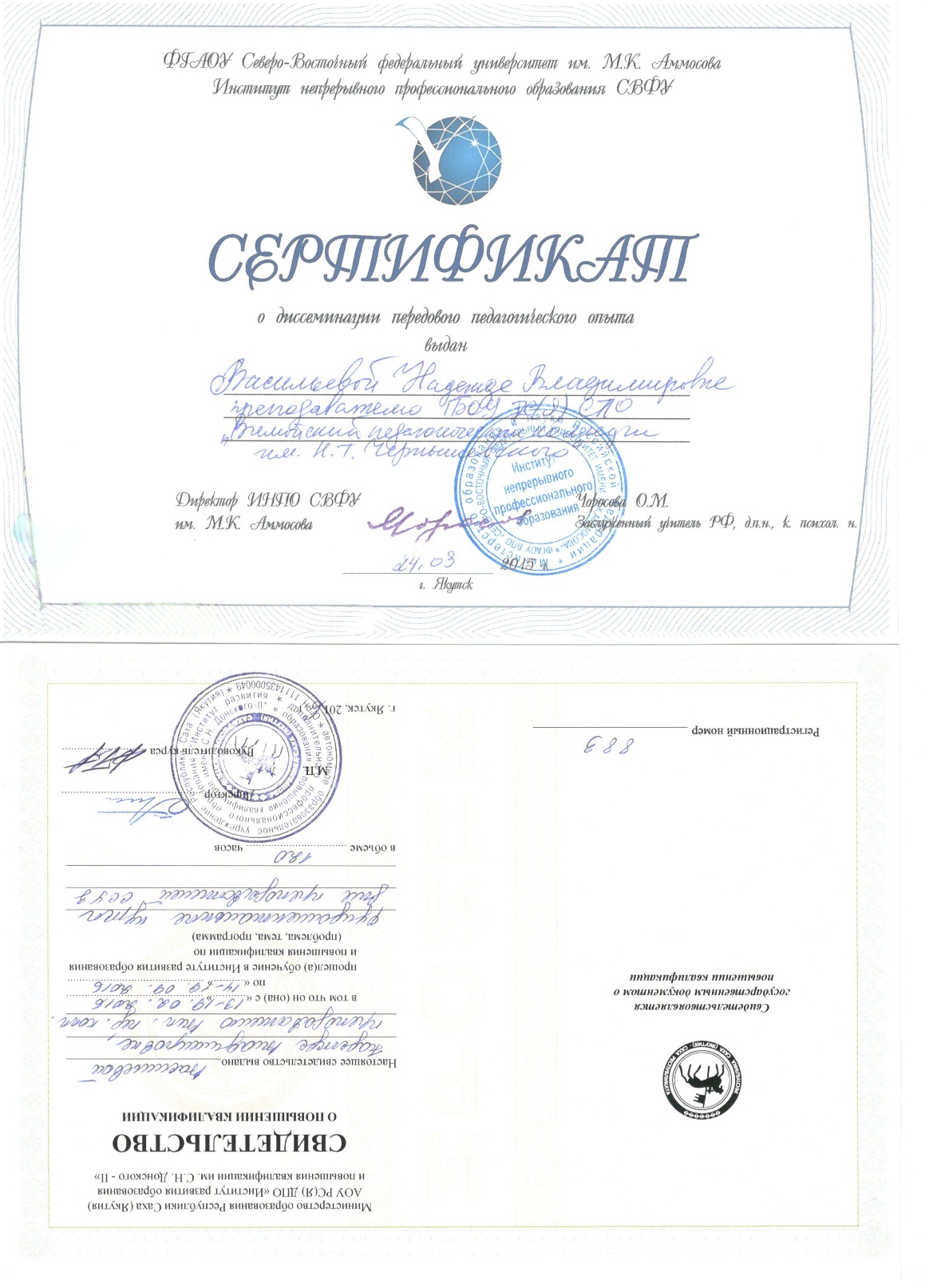 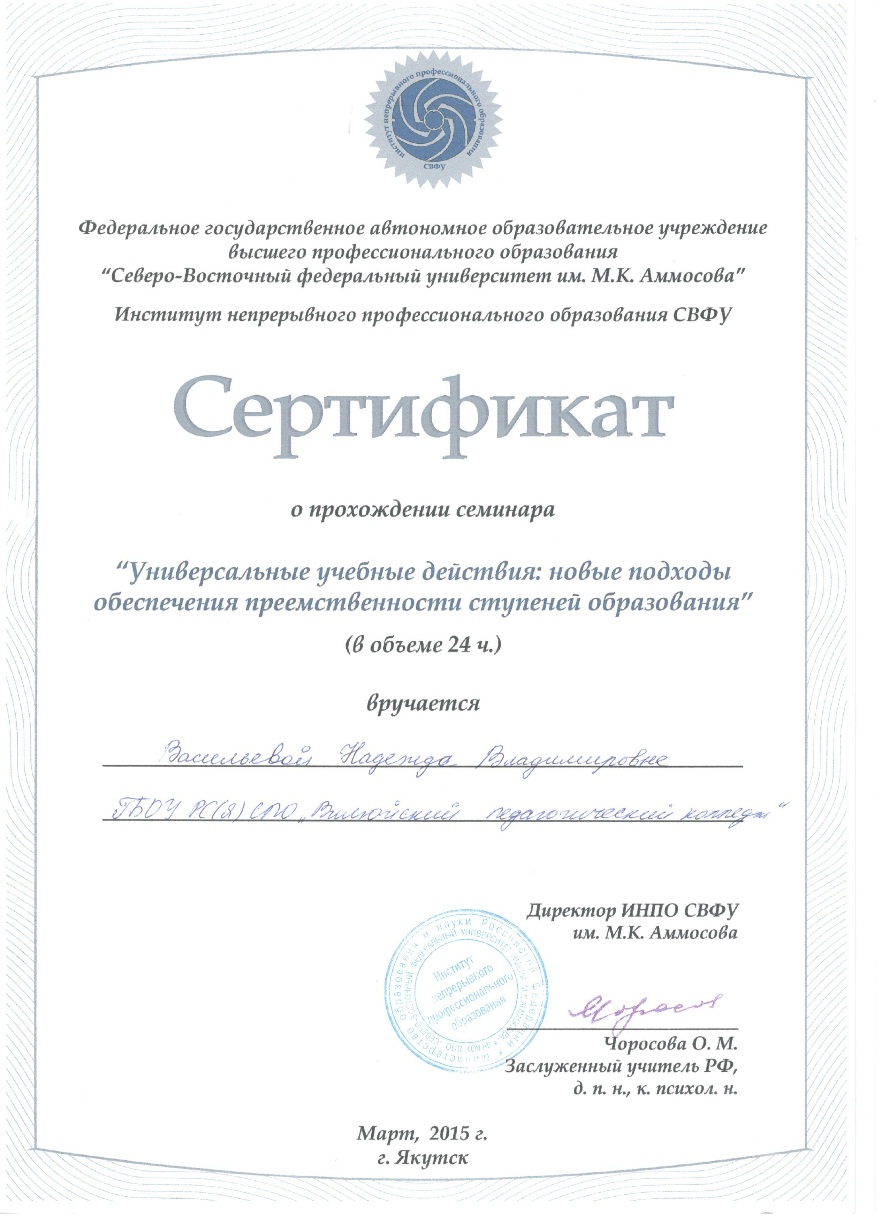 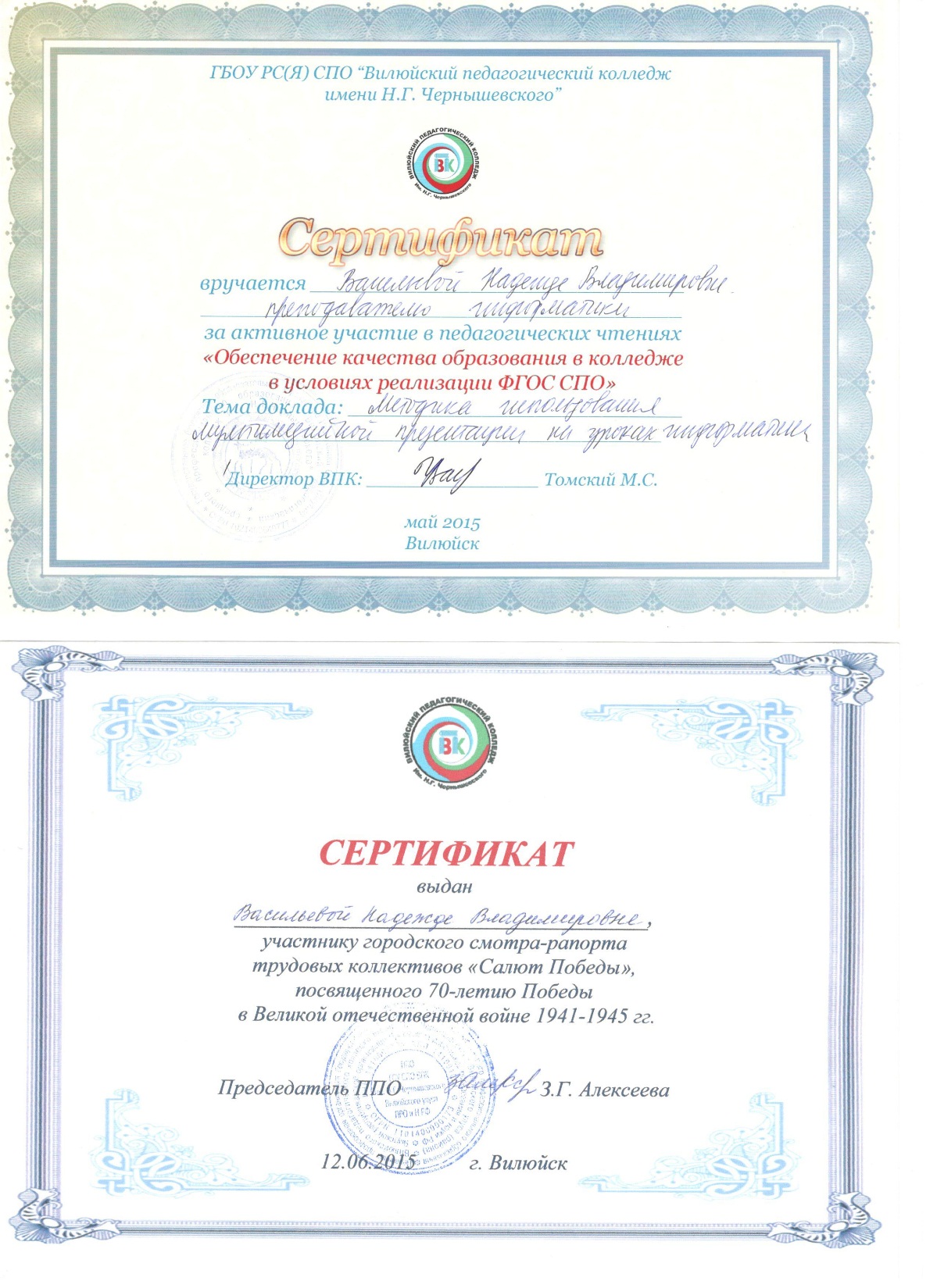 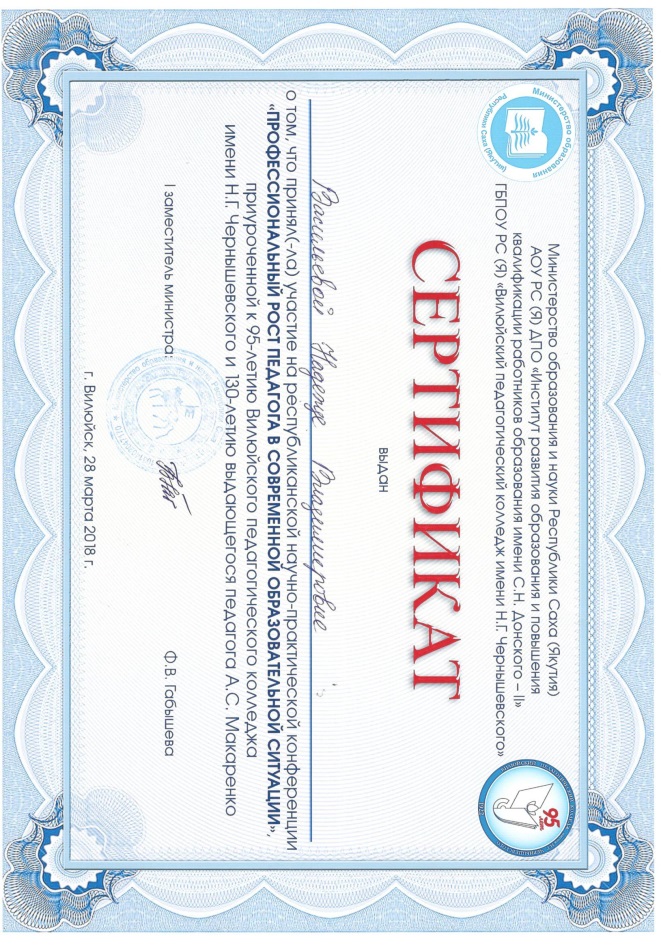 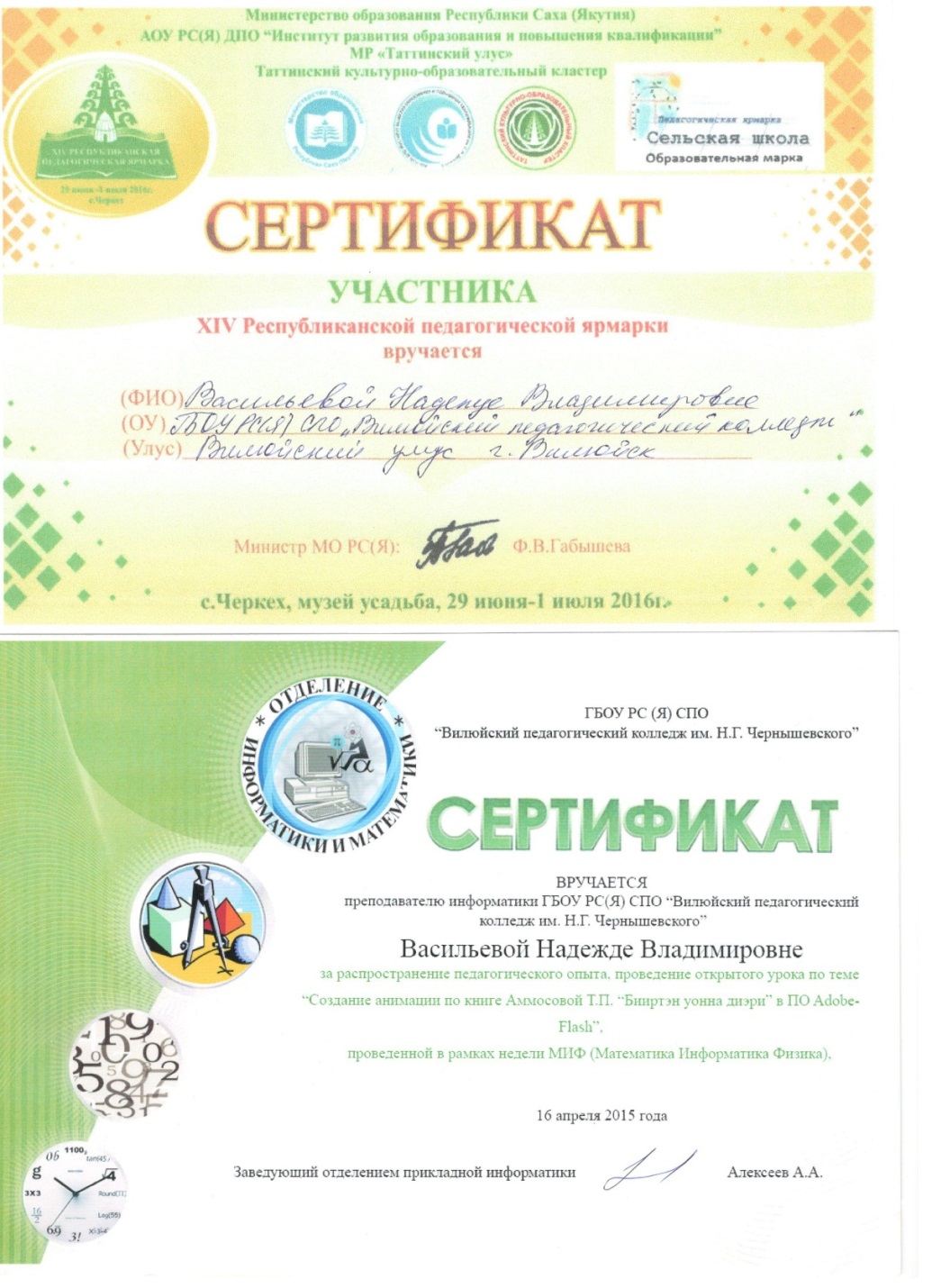 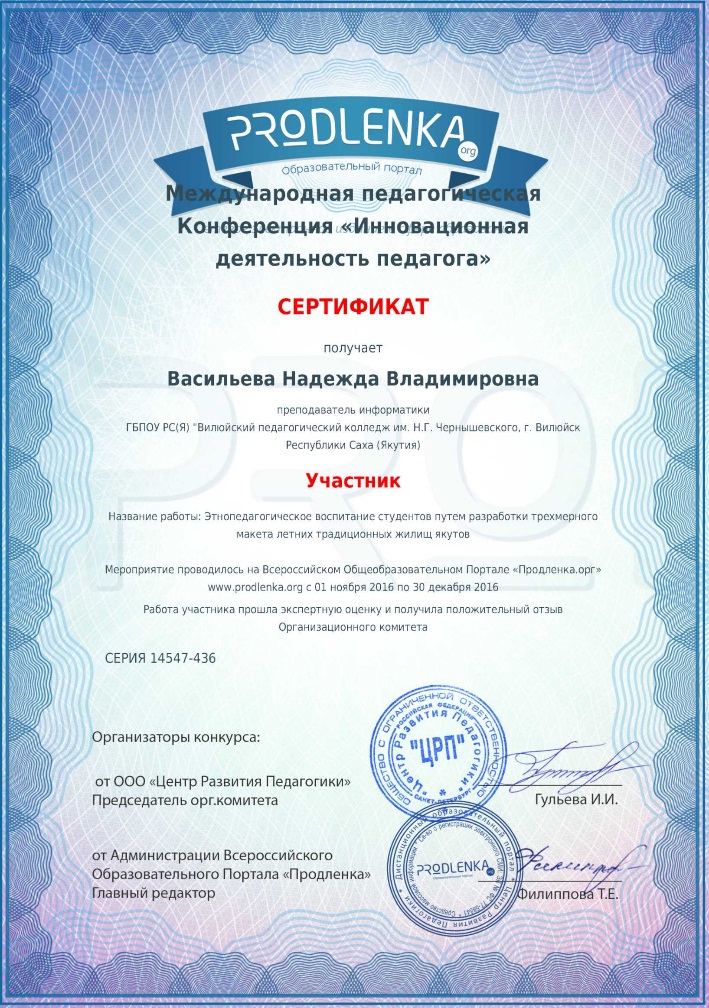 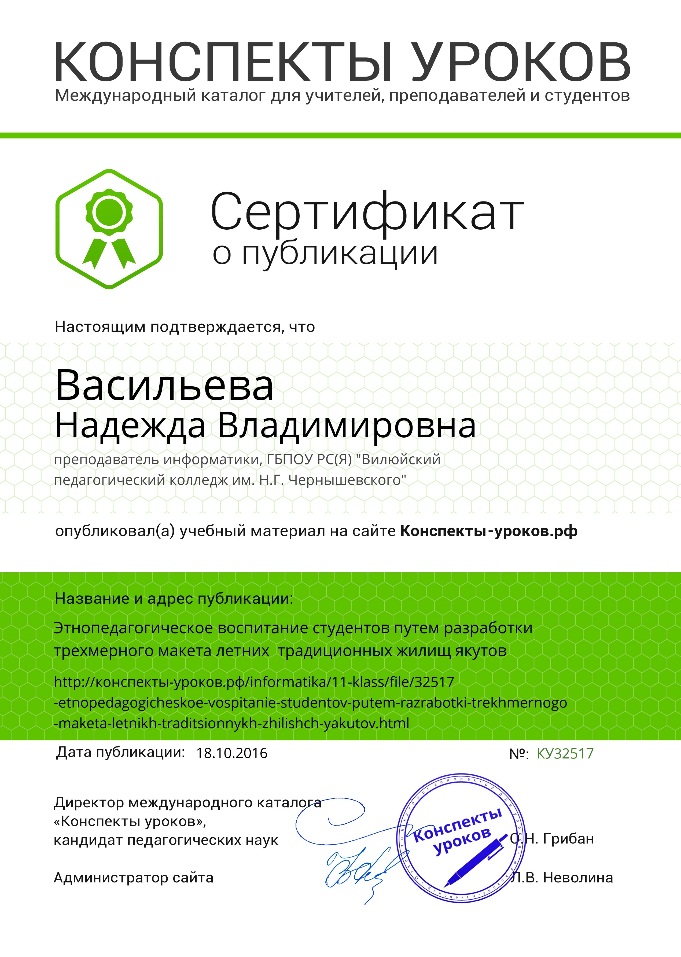 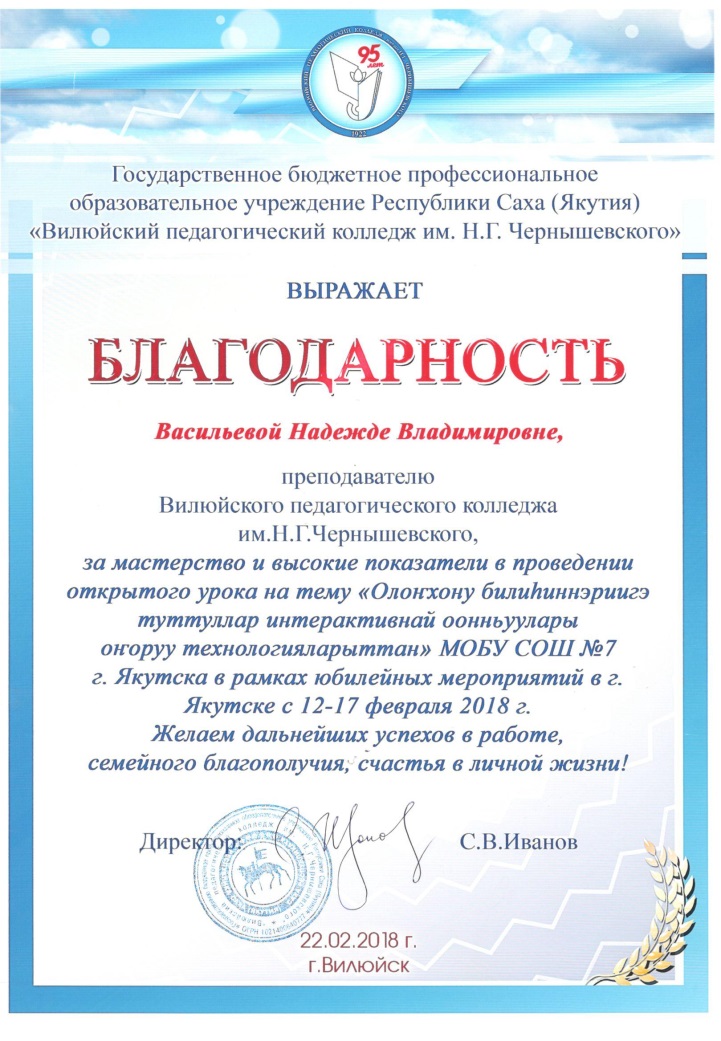 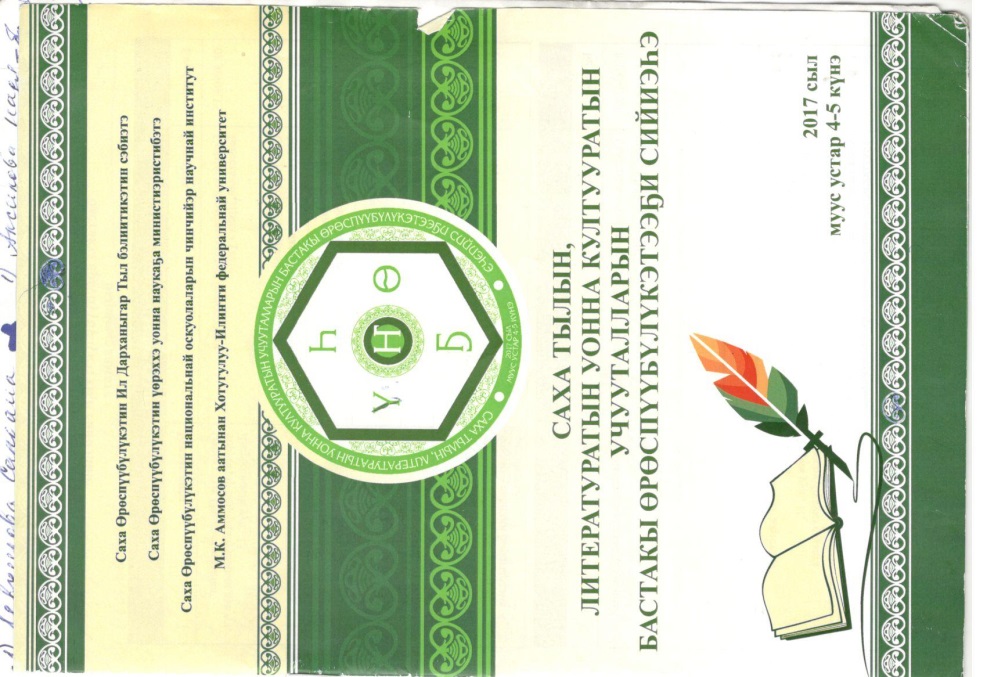 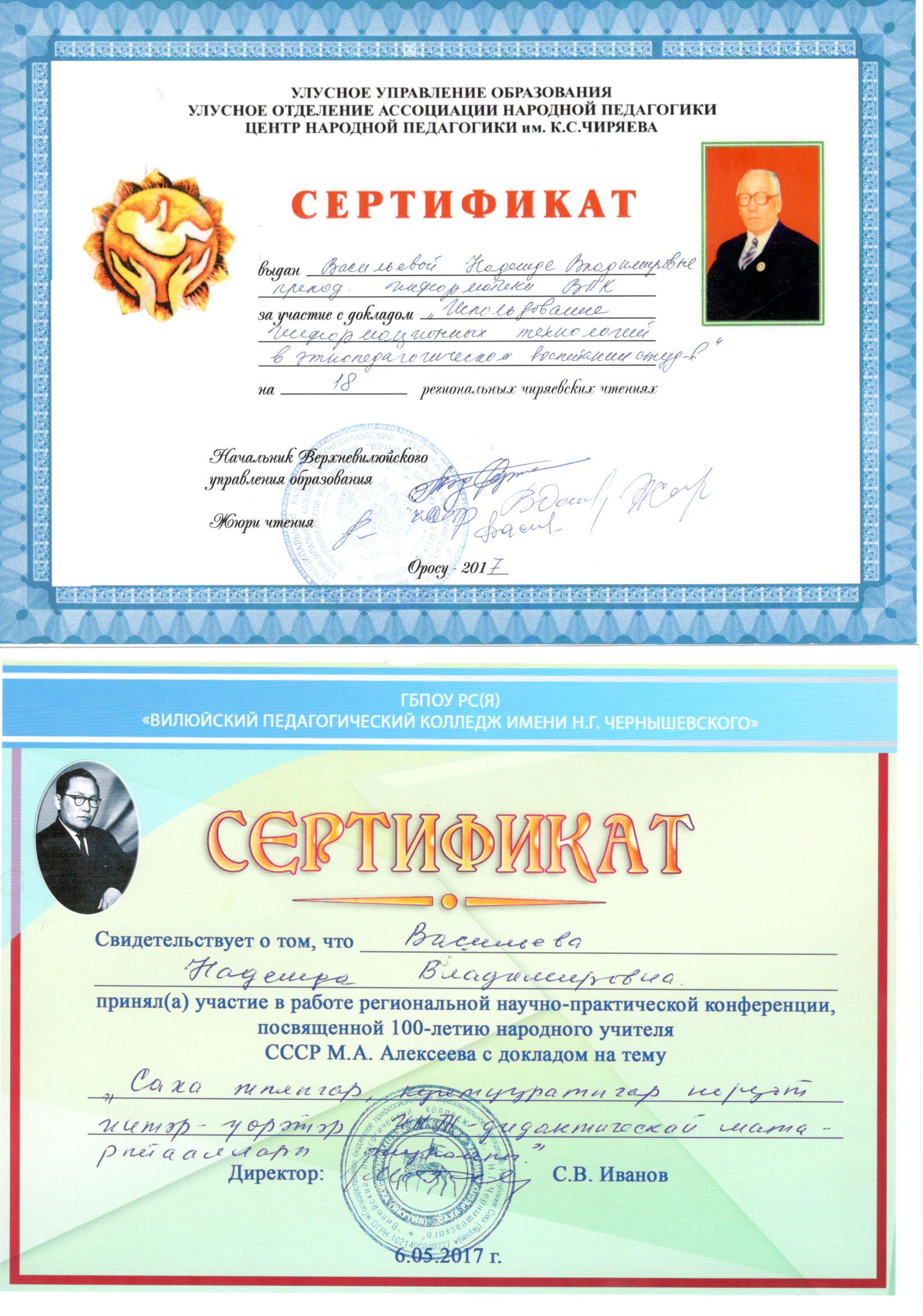 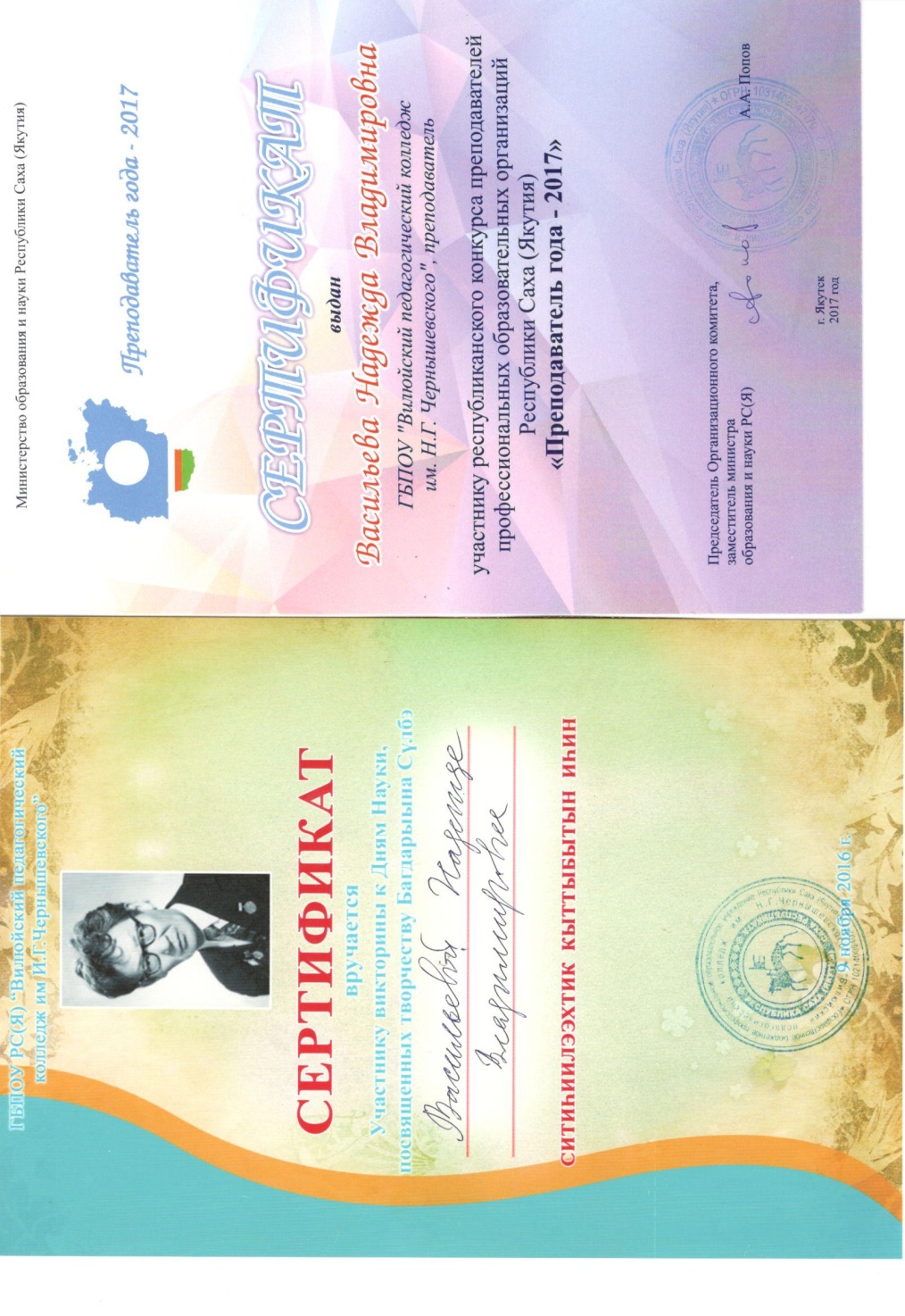 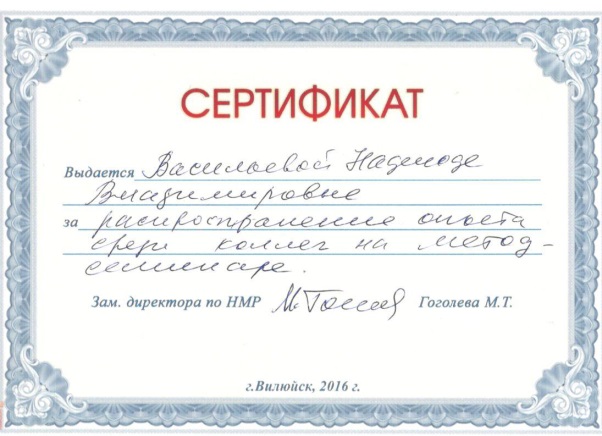 3.2. Наличие публикаций, включая интернет – публикаций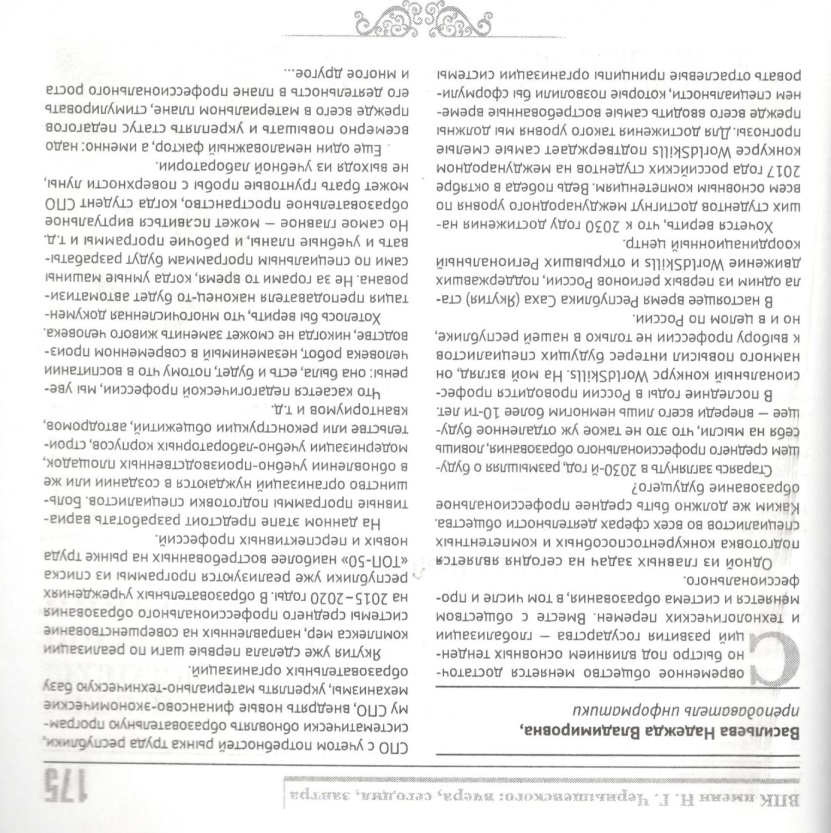 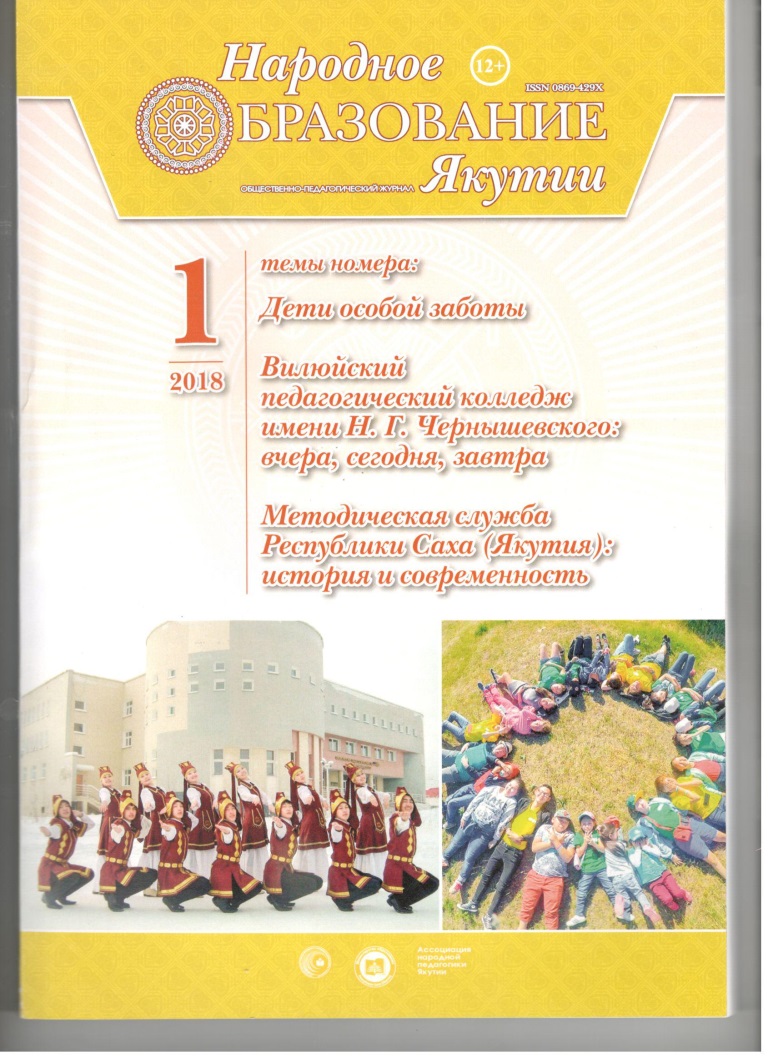 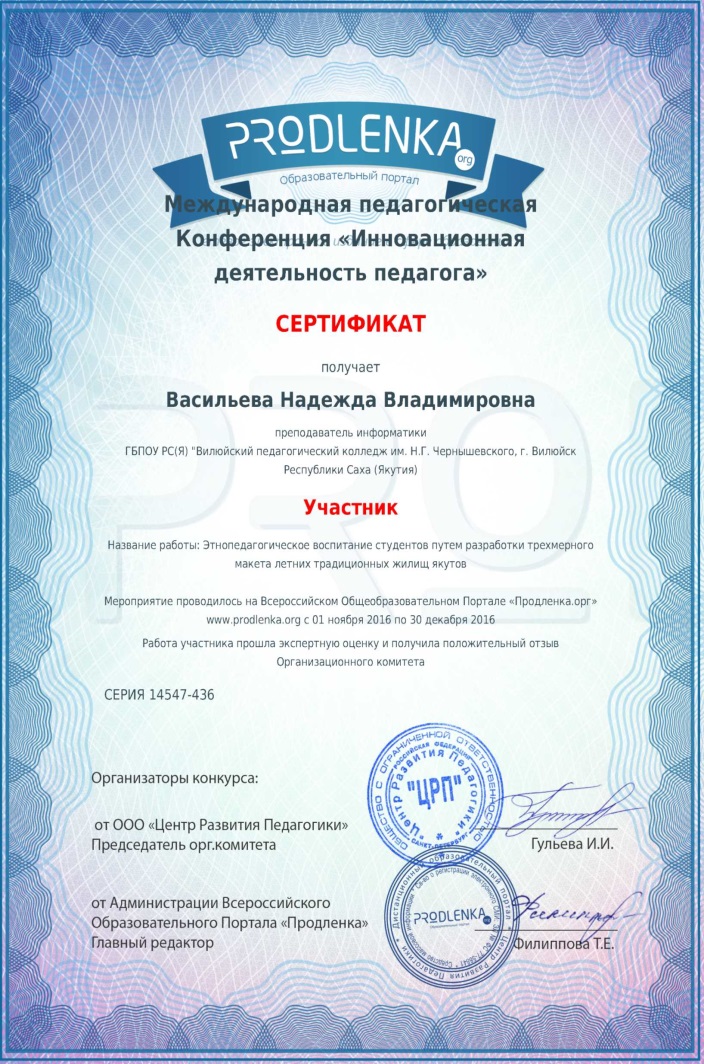 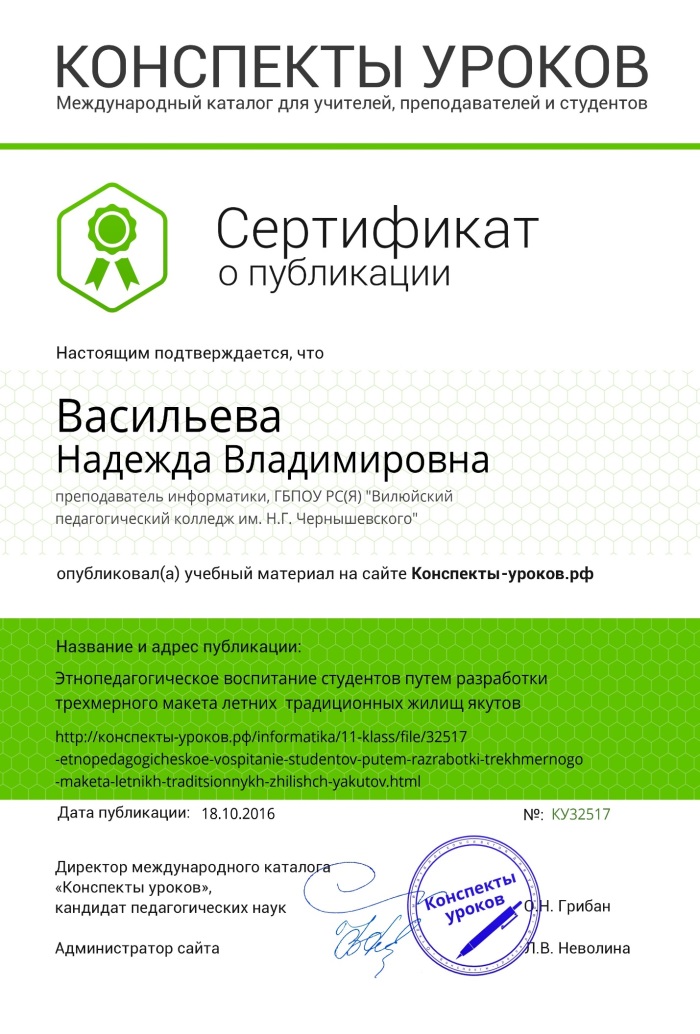 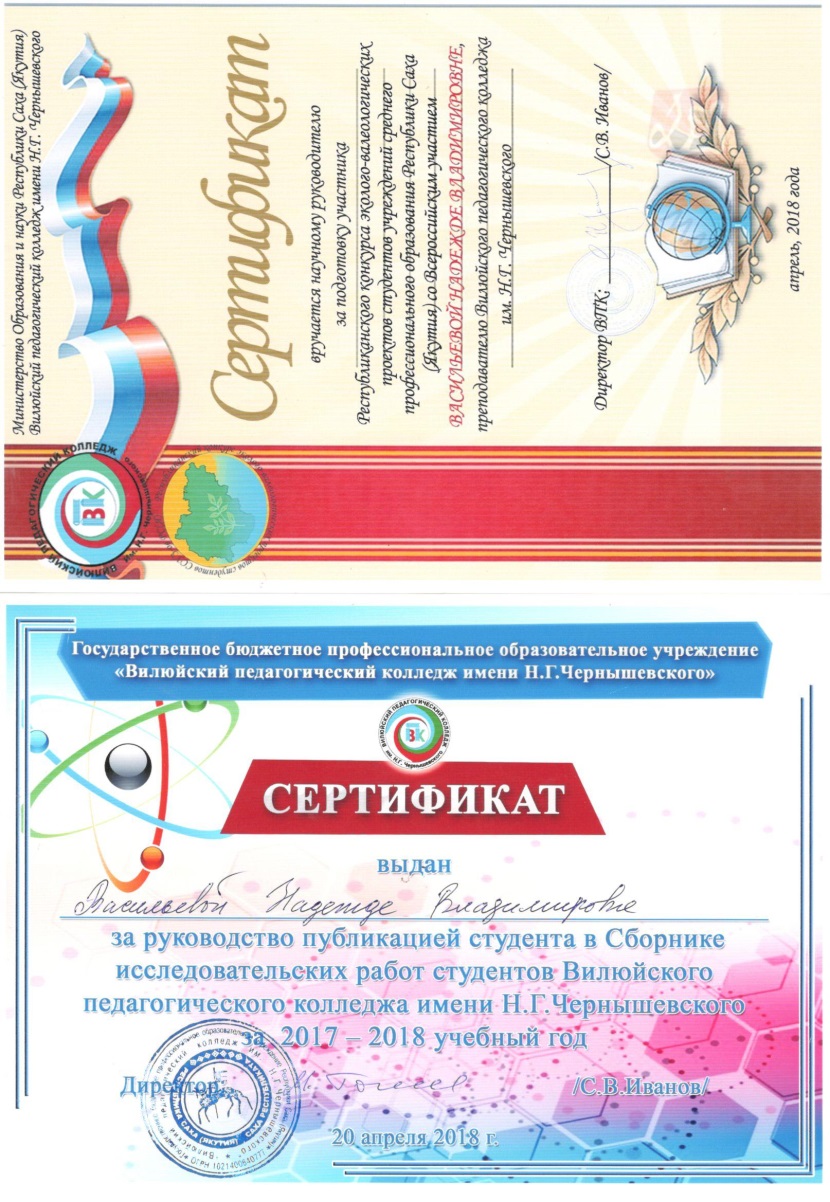 3.3. Организация и проведение семинаров, открытых уроков, мастер-классов, мероприятий16 апреля 2015 года провела открытый урок по теме: "Создание анимации по книге Аммосовой Т.П. "Бииртэн уонна диэри" в ПО  AdobeFlash» который провела , в рамках недели МИФ, посвященный 75-летию Т.П. Аммосовой, 361 группе до дисциплине «Обработка отраслевой информации»;1 место  в I Всероссийском ежегодном педагогическом конкурсе "Лучшая методическая разработка в соответствии с ФГОС" по теме:  "Создание анимации по книге Аммосовой Т.П. "Бииртэн уонна диэри" в ПО  AdobeFlash". ООО «Центр Развития Педагогики» Серия 14546-443 Всероссийский Общеобразовательный Портал «Продленка.орг».   Также проведен открытый урок по теме «Олонхону билиьиннэриигэ туттуллар интерактивнай оонньуулары оноруу технологияларыттан» МОБУ «СОШ №7» г. Якутска, посвященный декаде юбилейных мероприятий в городе Якутске, 12-17 февраля 2018 года г. Якутск29 июня – 1 июля 2016 с. Черкеех, Таттинский улус. Провели краткосрочный курс повышение квалификации в объеме 24 часов «Инклюзивное образование: новые подходы к реализации ФГОС»;29 июня – 1 июля 2016 с. Черкеех, Таттинский улус. Провели Республиканский конкурс методических разработок (очное и заочное участие).15 октября 2016 г. Участвовала в I Всероссийском ежегодном педагогическом конкурсе "Лучшая методическая разработка в соответствии с ФГОС" по теме:  "Создание анимации по книге Аммосовой Т.П. "Бииртэн уонна диэри" в ПО  AdobeFlash" и заняло 1 место среди участников конкурса ООО «Центр Развития Педагогики» Серия 14546-443 Всероссийский Общеобразовательный Портал «Продленка.орг». г. Санкт-Петербург.22 февраля 2018 года. Благодарность за мастерство и высокие показатели в проведении открытого урока на тему: «Олонхону билиьиннэриигэ туттуллар интерактивнай оонньуулары оноруу технологиятыттан» МОБУ СОШ №7 г. Якутск в рамках юбилейных мероприятиях в г. Якутске с 12-17 февраля 2018 года. г.Вилюйск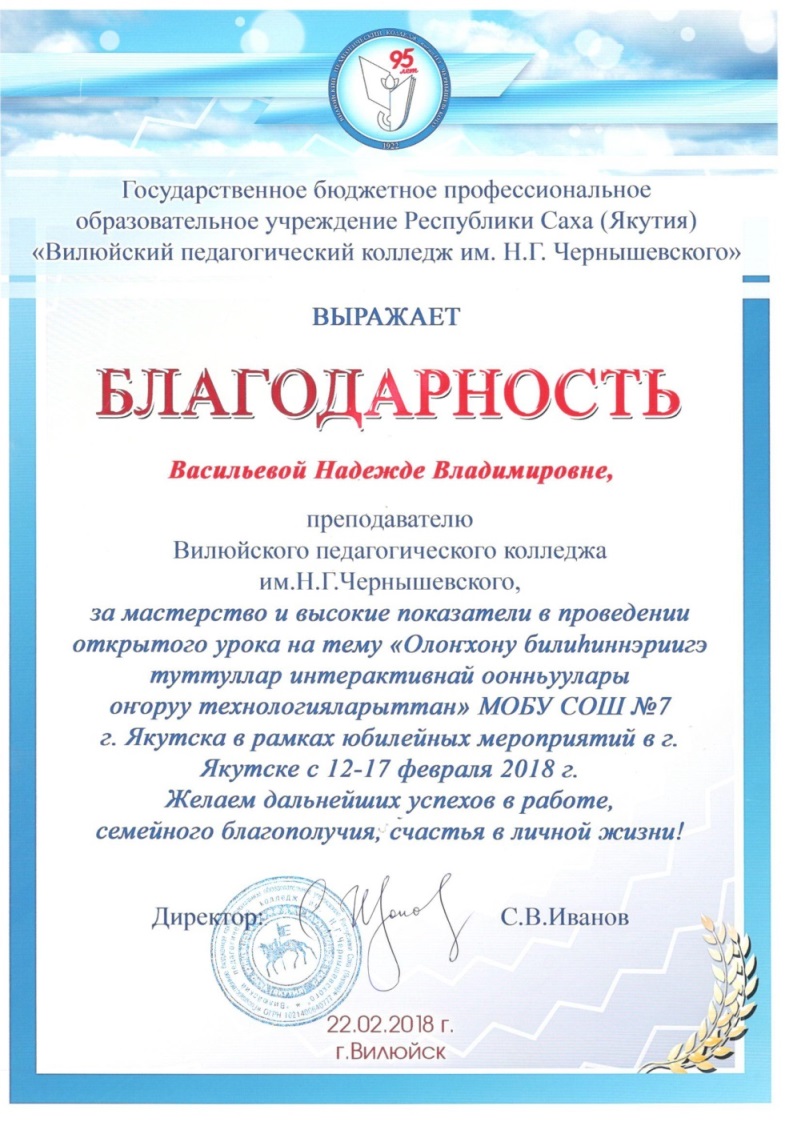 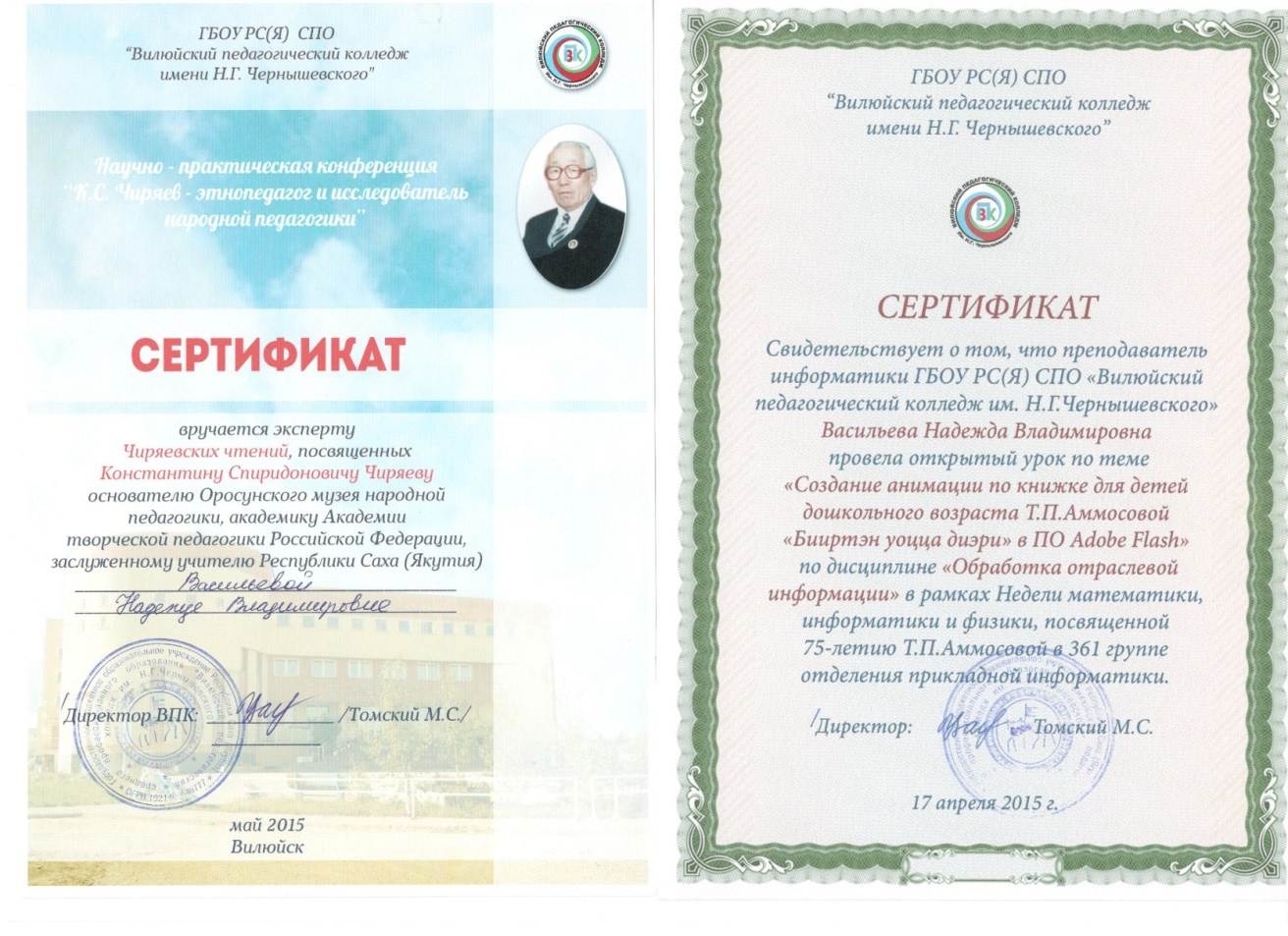 РАЗДЕЛ 4. ВНЕУРОЧНАЯ ДЕЯТЕЛЬНОСТЬРезультаты участия студентов в научно-практических конференциях, проектах, в предметных олимпиадах2015 г. – Научно-практическая конференция «Шаг в будущую профессию», ВПК, Иннокентьева Ирина студентка 461 группы заняла 1 место;2016 г.  - IX Республиканская научно-практическая конференция «Шаг в будущую профессию», посвященный году литературы в РФ и году предпринимательства в РС(Я), г. Якутск, Иннокентьева Ирина заняла 2 место;2016 г. - Юбилейный  Всероссийский форум научной молодежи «Шаг в будущее», 21-25 марта 2016г, г. Москва; участие Иннокентьевой Ирины студентки 461 группы;2016 г. Сертификат за подготовку Алексееву Екатерину  в студенческой научно-практической конференции «Шаг в будущую профессию», ВПК, ноябрь 2016 г.;2016 г. Диплом 1 степени в секции «Информатика и вычислительная техника» Алексеева Екатерина, студентка 461 группы отделения прикладной информатики ВПК за доклад по теме: «Разработка игры «Сахалыы таайбаран» посредством объектно-ориентированного языка программирования Delphi», научный руководитель: Васильева Надежда Владимировна, г. Якутск, 2016 г.2016 г. - Подготовка Петрова Николая, дипломанта 3 степени регионального этапа Всероссийской олимпиады профессионального мастерства обучающихся по специальностям среднего профессионального образования 09.00.00. Информатика и вычислительная техника, Нерюнгри, 10-12 марта;2016г - Подготовка команды для участия в Международной Олимпиаде профессионального мастерства обучающихся в учреждениях высшего и среднего профессионального образования по компетенции «Системное администрирование», памяти преподавателя колледжа Аверина Владимира Григорьевича, г. Екатеринбург;2016г – Подготовка студентов к республиканской олимпиаде по информатике среди студентов среднего профессионального образования РС(Я), г. Якутск;2016г -  Подготовка Иннокентьевой Ирины студентки 461 группы, лауреата Всероссийского заочного конкурса «Научный потенциал - XXI», г. Обнинск, 05.04.2016г.;2016 г. Сертификат за подготовку Алексееву Екатерину  в студенческой научно-практической конференции «Шаг в будущую профессию», ВПК, ноябрь 2016 г.;2016 г. Диплом 1 степени в секции «Информатика и вычислительная техника» Алексеева Екатерина, студентка 461 группы отделения прикладной информатики ВПК за доклад по теме: «Разработка игры «Сахалыы таайбаран» посредством объектно-ориентированного языка программирования Delphi», научный руководитель: Васильева Надежда Владимировна, г. Якутск, 2016 г.2017 г. – Сертификат руководителя за подготовку участника регионального этапа Всероссийской олимпиады профессионального мастерства обучающихся по специальности СПО 09.00.00. Информатика и вычислительная техника. Г. Якутск, МОиН РС(Я), ГАПОУ РС(Я) «ЯКСЭ им. П.И. Дудкина»;2017 г. – Свидетельство за подготовку лауреата 2 степени XII Всероссийской конференции научно-исследовательских работ учащихся и студенческой молодежи «Научный потенциал - XXI» Алексеева Екатерина, студентка отделения прикладной информатики. Тема доклада: «Разработка игры посредством языка программирования Delphi», г. Обнинск, ОМАН «Интеллект будущего», 13.04.2017г;2017 г. Благодарственное письмо за достигнутые успехи от Председателя Общероссийской МАН «Интеллект будущего» Л.Ю. Ляшко, г. Обнинск, 2016-2017 учебный год; 2017 г. Грамота за подготовку лауреата 2 степени Всероссийской научно-практической конференции «Научный потенциал - XXI» г. Обнинск, и победителя конкурса за «Лучший доклад»  в Конгрессе молодых ученых г. Санкт-Петербург Алексееву Екатерину, г. Вилюйск, 28.04.2018 г.2017 г. – Сертификат руководителя за подготовку участника регионального этапа Всероссийской олимпиады профессионального мастерства обучающихся по специальности СПО 09.00.00. Информатика и вычислительная техника. Г. Якутск, МОиН РС(Я), ГАПОУ РС(Я) «ЯКСЭ им. П.И. Дудкина»;2017 г. – Свидетельство за подготовку лауреата 2 степени XII Всероссийской конференции научно-исследовательских работ учащихся и студенческой молодежи «Научный потенциал - XXI» Алексеева Екатерина, студентка отделения прикладной информатики. Тема доклада: «Разработка игры посредством языка программирования Delphi», г. Обнинск, ОМАН «Интеллект будущего», 13.04.2017г;2017 г. – Диплом победителя конкурса «За лучший доклад на секции» Алексеева Екатерина, ФГАОУВО «Санкт-Петербургский исследовательский университет информационных технологий, механики и оптики». Конгресс молодых ученых, 18-21  2018 г. За подготовку участника Республиканского конкурса эколого-валеологических проектов студентов учреждений СПО РС(Я) со Всероссийским участием, г. Вилюйск, апрель 2018 г.2018 г. Сертификат за руководство публикацией студента в Сборнике исследовательских работ студентов Вилюйского педагогического колледжа имени Н.Г. Чернышевского за 2017-2018 учебный год, г. Вилюйск, 20.04.2018 г.2018 г. Сертификат руководителю за подготовку студентов к научно-практической конференции «Чиряевские чтения», 16.05.2018 г.2018 г. Сертификат за помощь в организации и проведении республиканского профессионального конкурса «Старт в педагогику – 2018», г. Вилюйск, 2018 г.;2018 г. –Сертификат за помощь в подготовке Куличкиной Сарданы Алексеевны, занявшая 3 место на региональном чемпионате профессионального мастерства WorldSkills Russia по компетенции «Преподавание в младших классах», г. Вилюйск, 2018 г.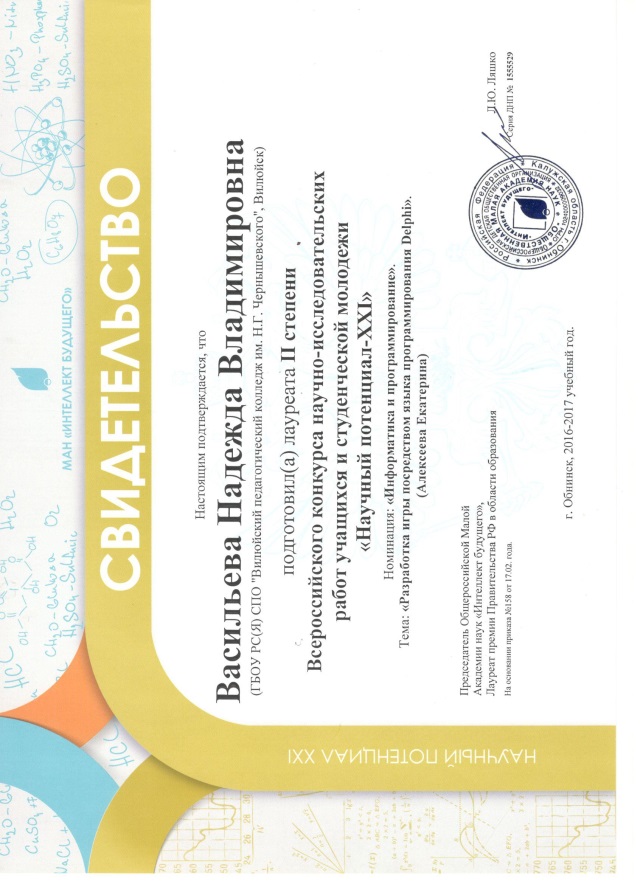 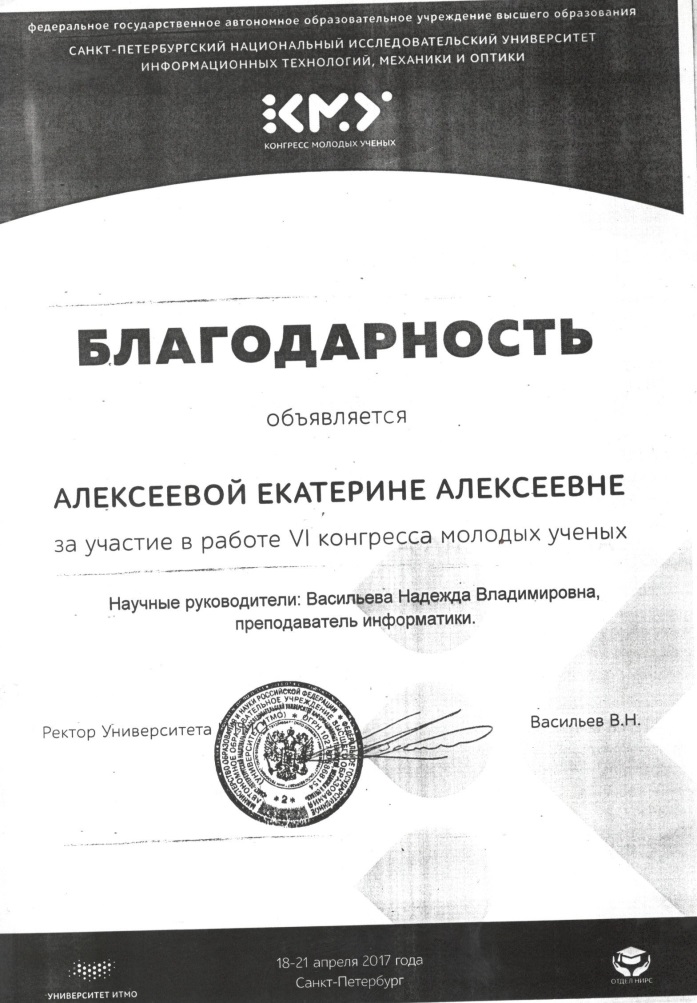 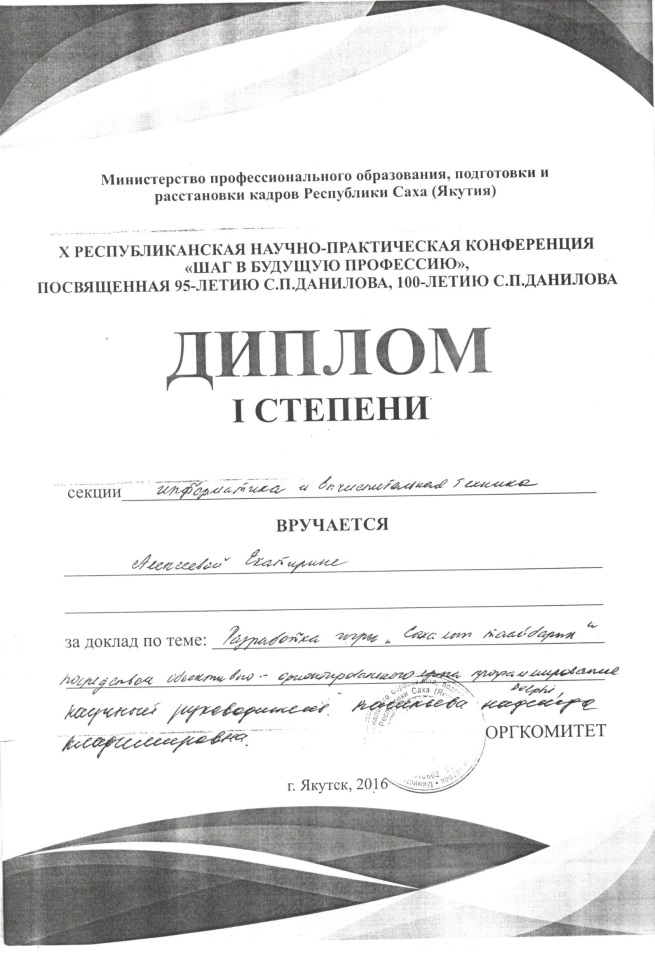 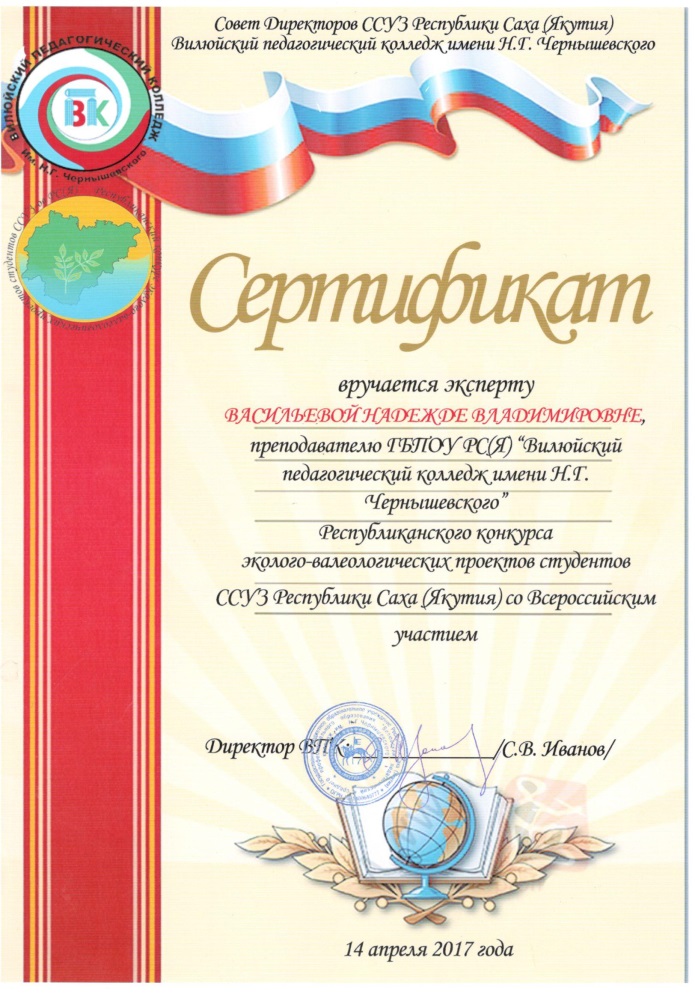 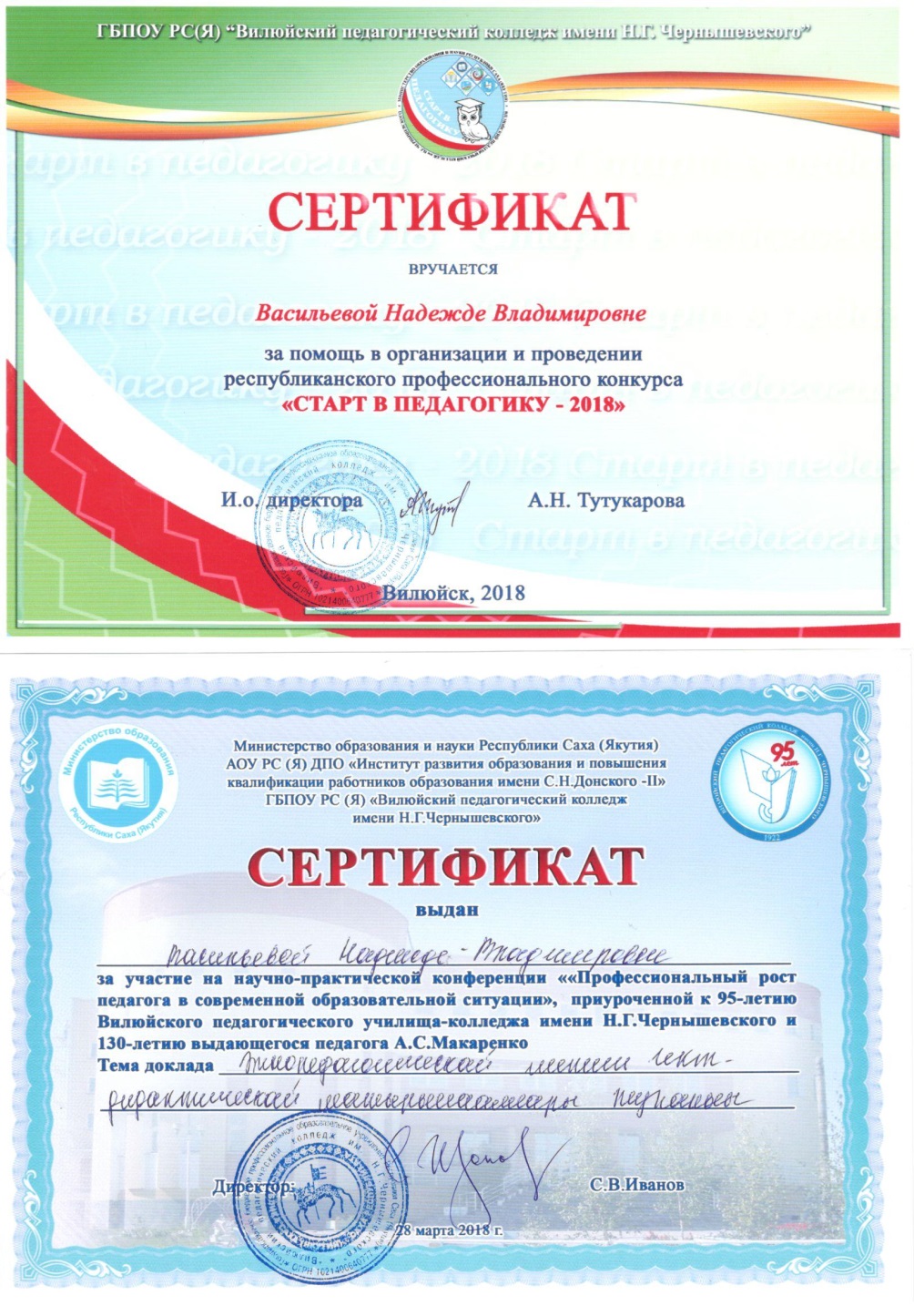 РАЗДЕЛ 5. ОБЩЕСТВЕННАЯ ДЕЯТЕЛЬНОСТЬ2015г. Проведение недели математики, информатики и физики, посвященный 75-летию Т.П. Аммосовой.2015 - сертификат участнику городского смотра-рапорта трудовых коллективов "Салют Победы", посвященный 70-летию Победы в Великой отечественной войне, ВПК,;                                                                   2015г -сертификат за участие в мероприятиях Недели иностранных языков в ВПК,;     2016 г. Проведение недели математики, информатики и физики, посвященный 100-летнему юбилею М.А. Алексеева.2017 г. Благодарственное письмо за активную жизненную позицию, участие в реализации муниципальной молодежной политики в Вилюйском улусе., г. Вилюйск, 2017 г.;2018 г. Сертификат за активное участие в соревновании среди студентов Вилюйского педагогического колледжа по фитнес фестивалю «Спорт – стиль жизни! Здоровье – наш выбор!», организационная комиссия ВПК, г. Вилюйск;2018 г. Благодарность за активное участие в организации выставки творчества работников колледжа, посвященной 95-летию Вилюйского педагогического колледжа в г. Якутске, 07.10.2018 г.                2018 г. Сертификат 1 место на спортивных соревнованиях юбилейного ысыаха – 2018 года для работников колледжа по бегу на короткой дистанции.2018 г. Благодарность президиума республиканского комитета за добросовестный труд и активное участие в деятельности профсоюзной организации. Профсоюз работников народного образования и науки РФ Саха (Якутская) республиканская организация. 22.03.2018г. Протокол №19.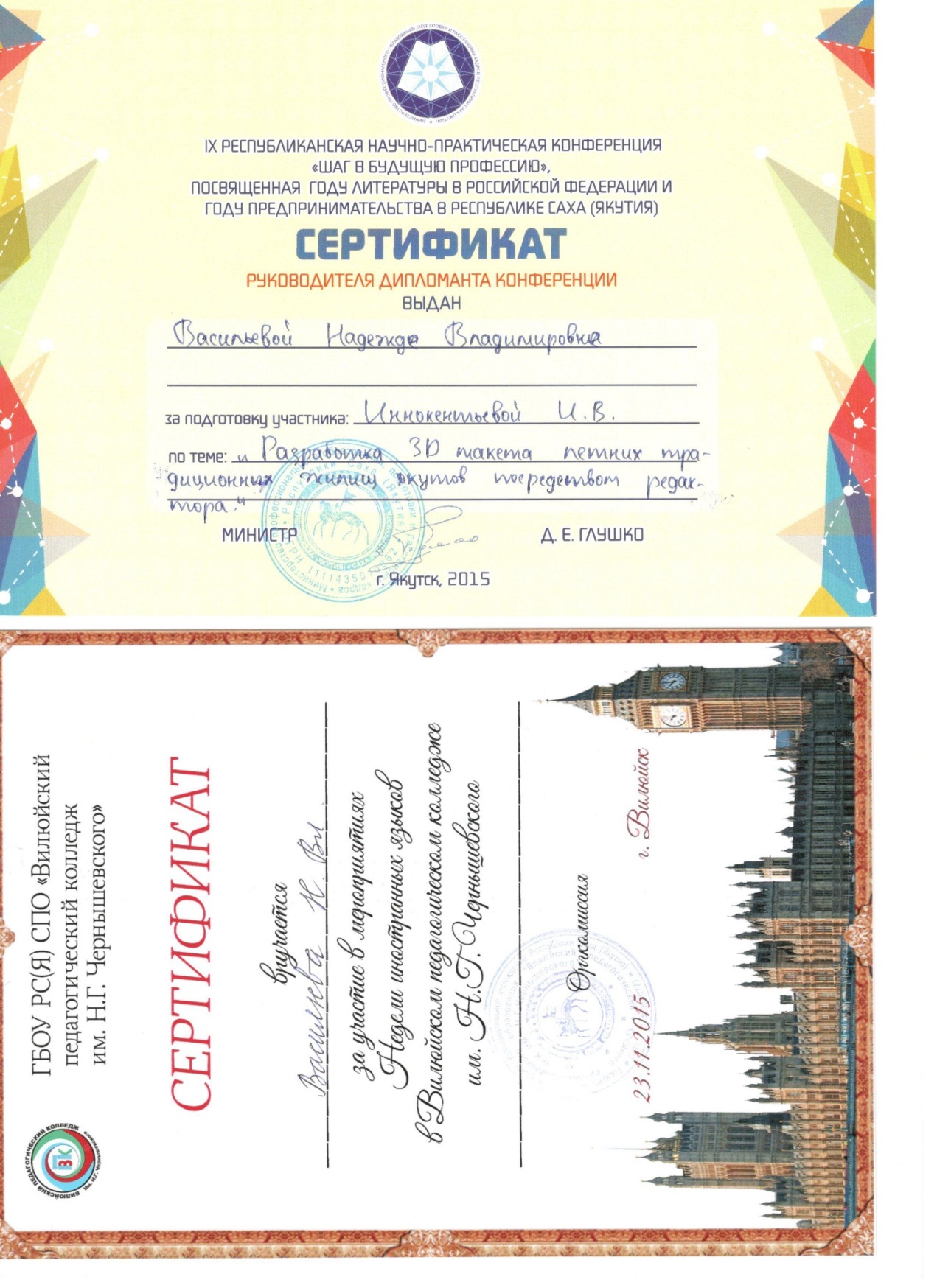 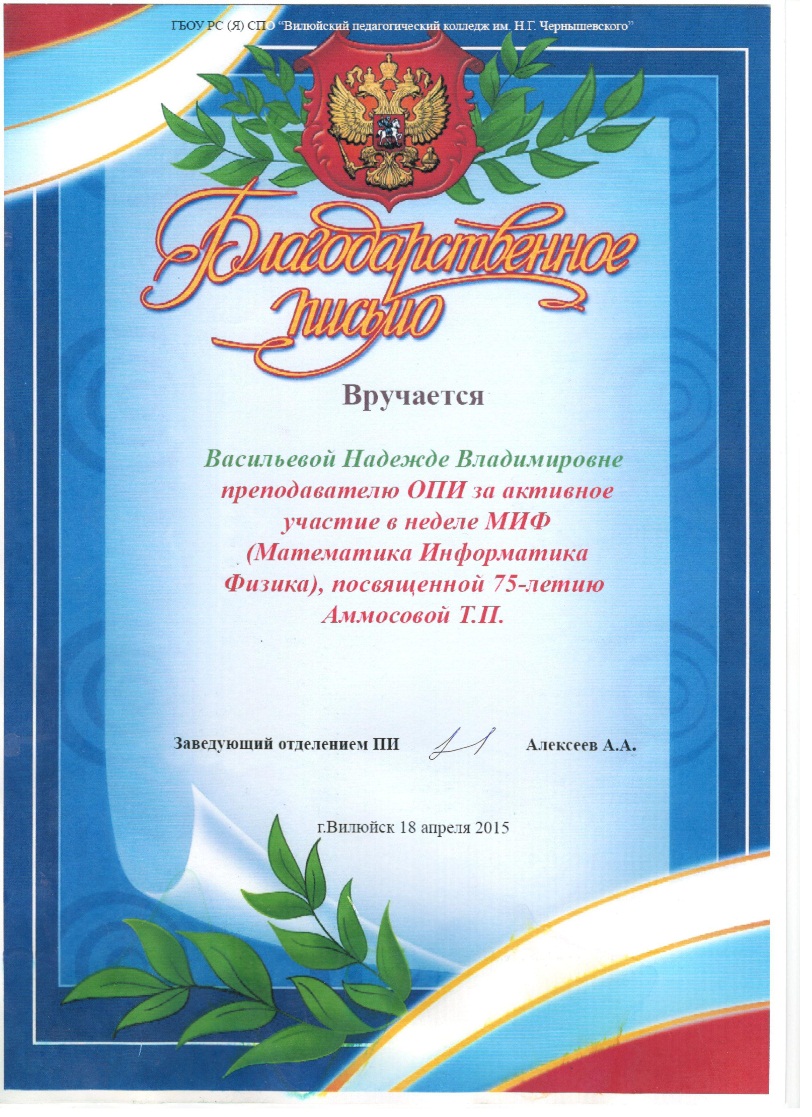 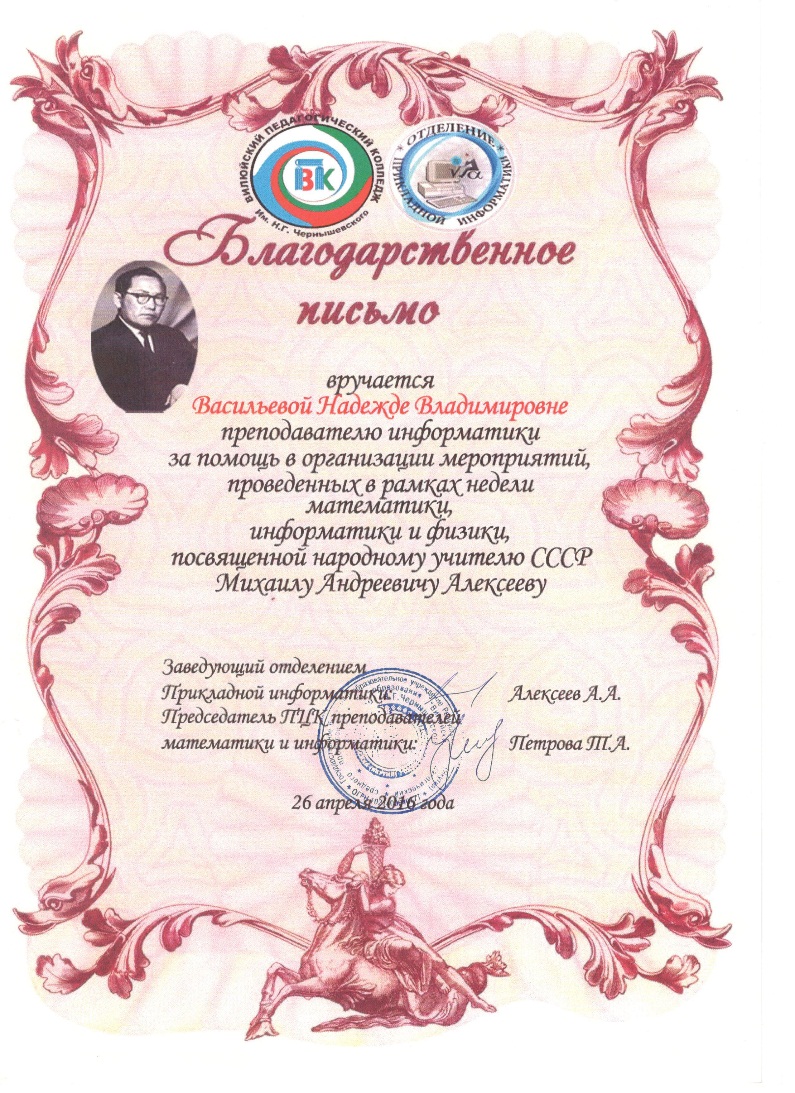 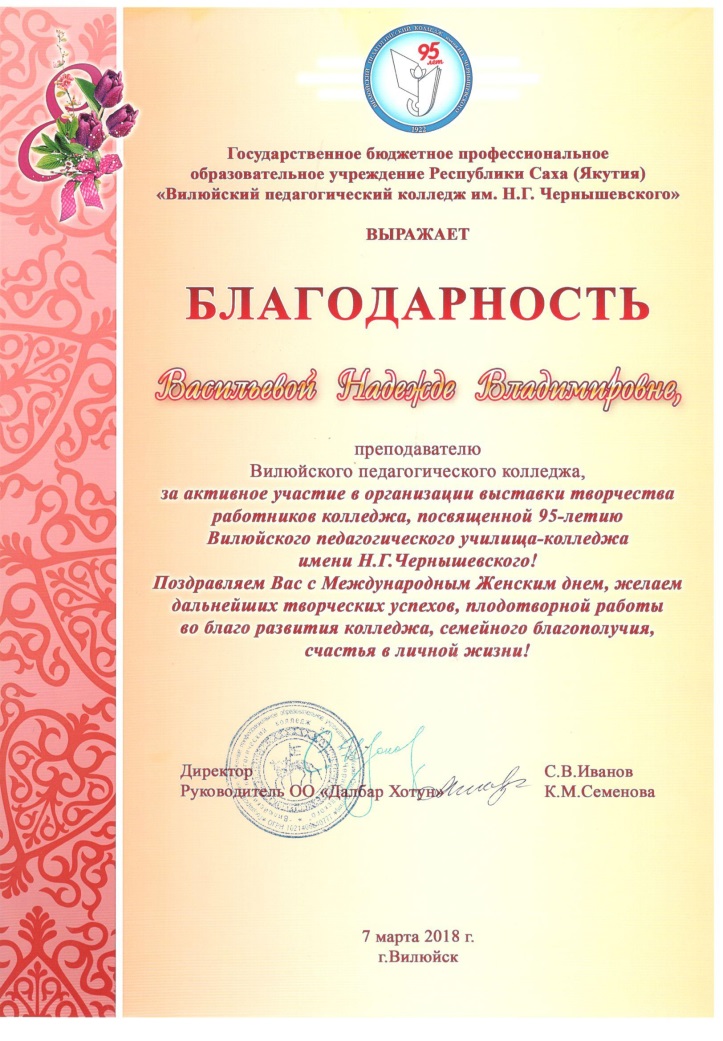 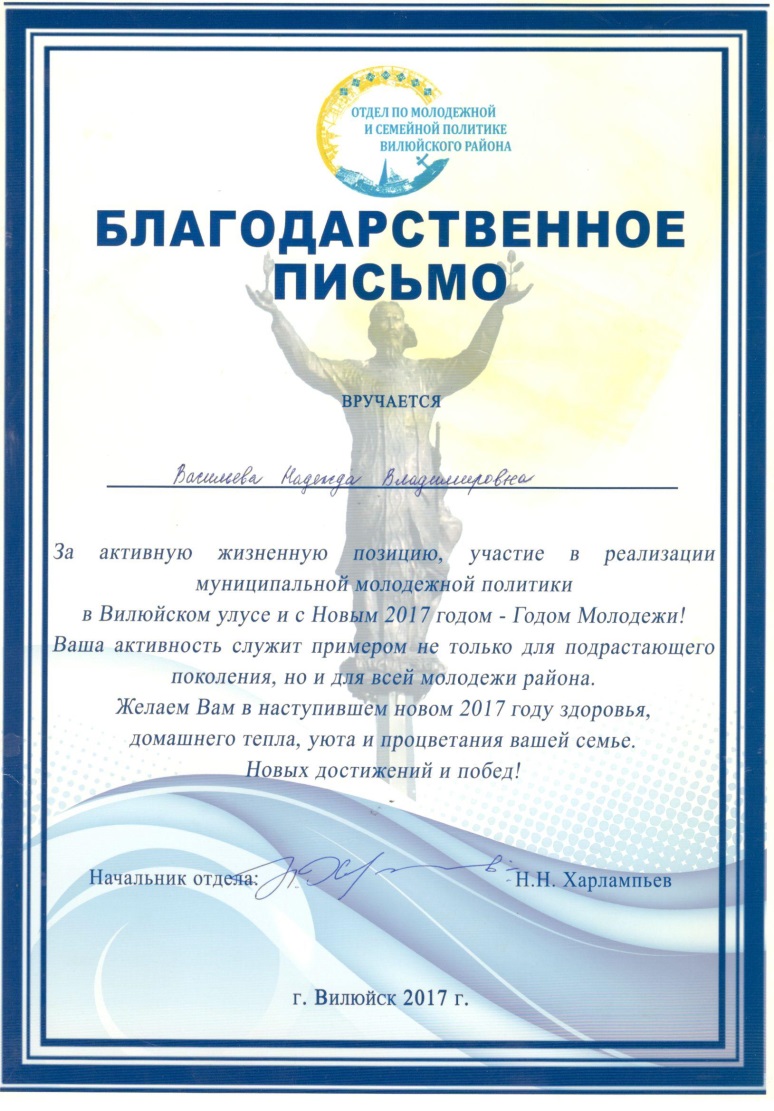 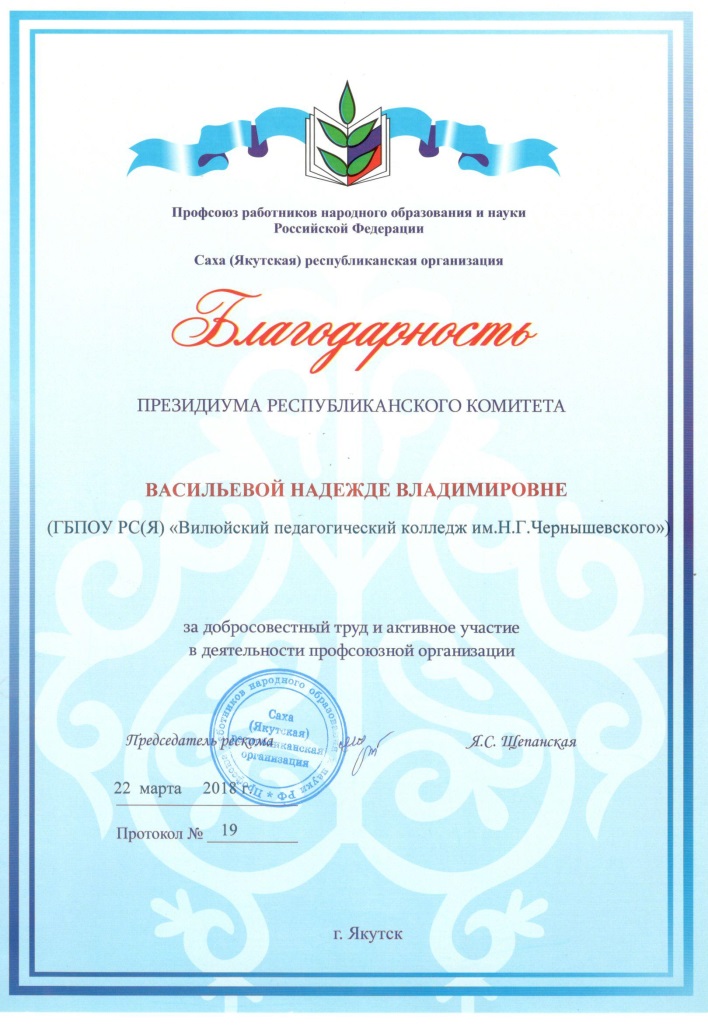 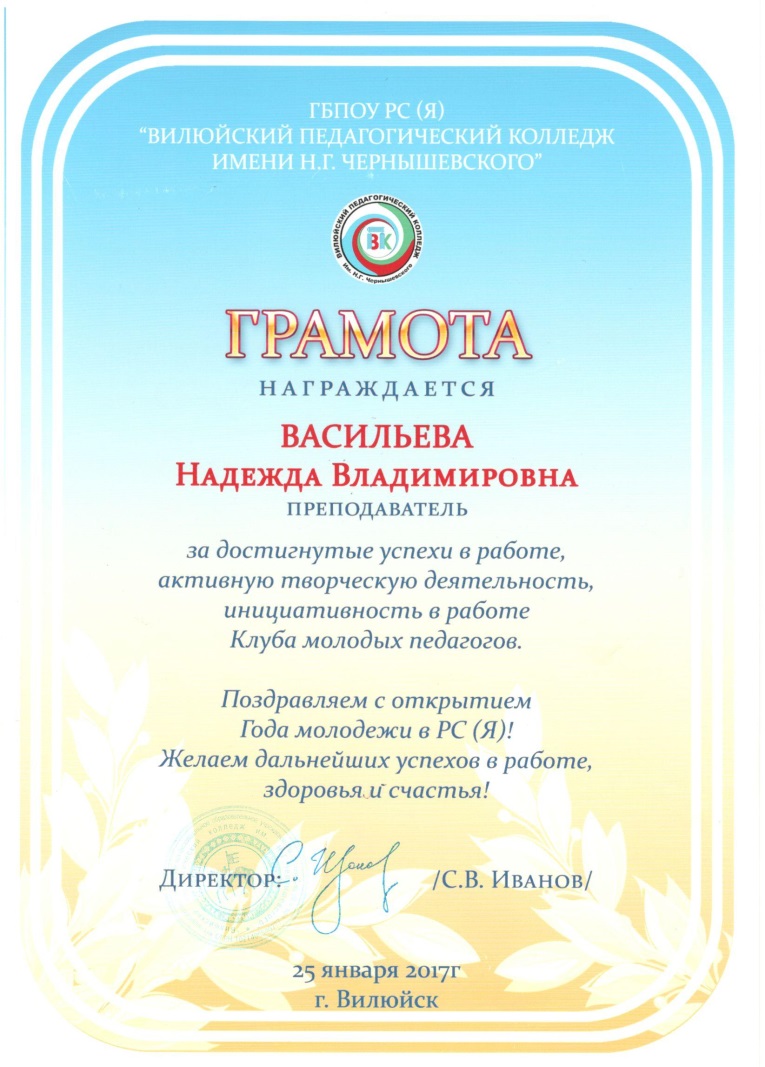 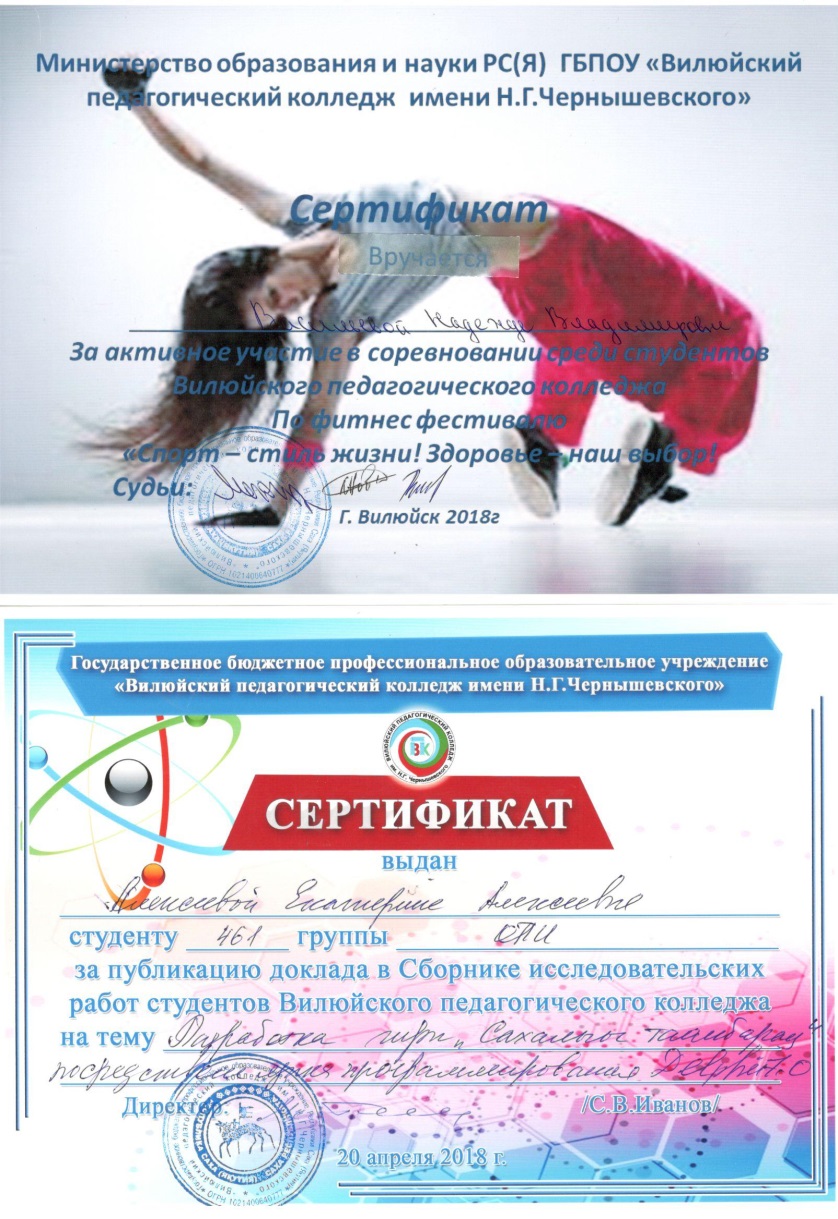 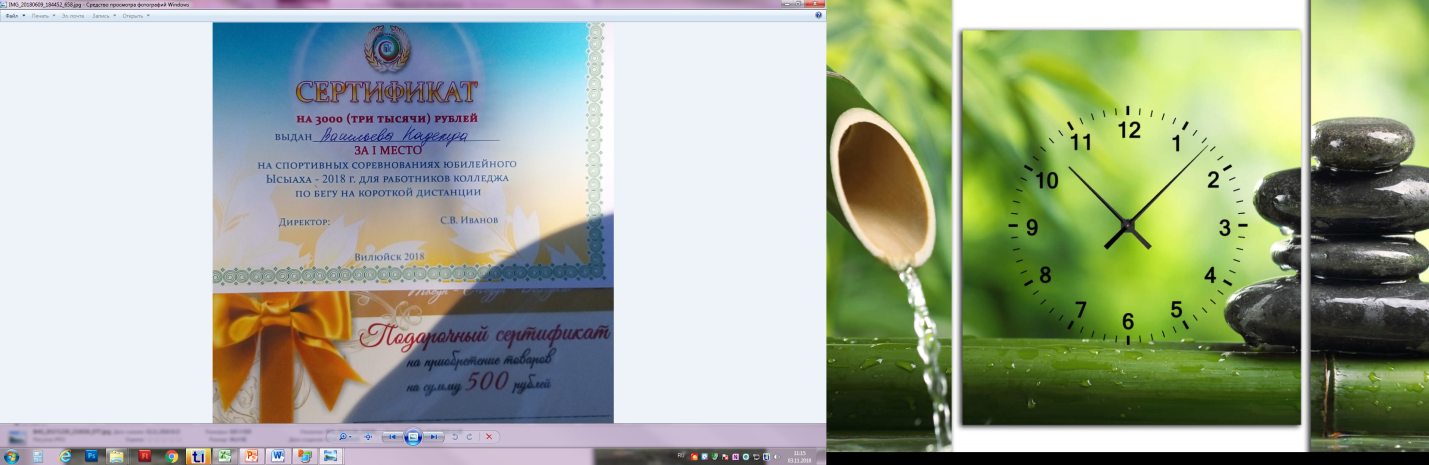 Раздел 6. Звания, награды, поощрения2010г - Благодарственное письмо Министерства Образования РС(Я) за значительный вклад в развитие системы образования;                    2016г – Благодарственное письмо за помощь в подготовке студентов к республиканской олимпиаде по информатике среди студентов среднего профессионального образования РС(Я), г. Якутск;2016г - Благодарственное письмо Министерства Образования РС(Я) за добросовестный труд;         2018 г. Благодарность президиума республиканского комитета за добросовестный труд и активное участие в деятельности профсоюзной организации. Профсоюз работников народного образования и науки РФ Саха (Якутская) республиканская организация. 22.03.2018г. Протокол №19. 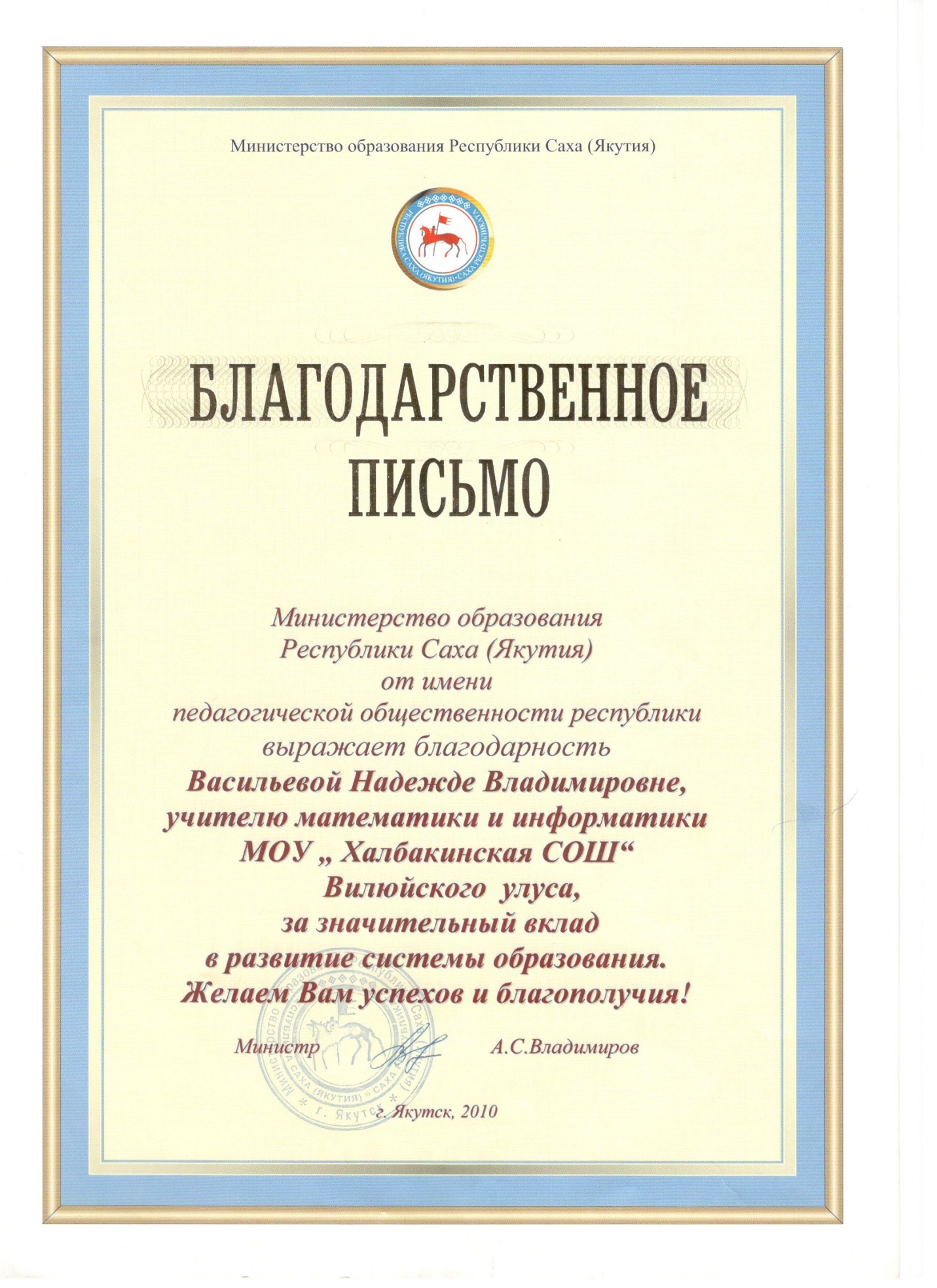 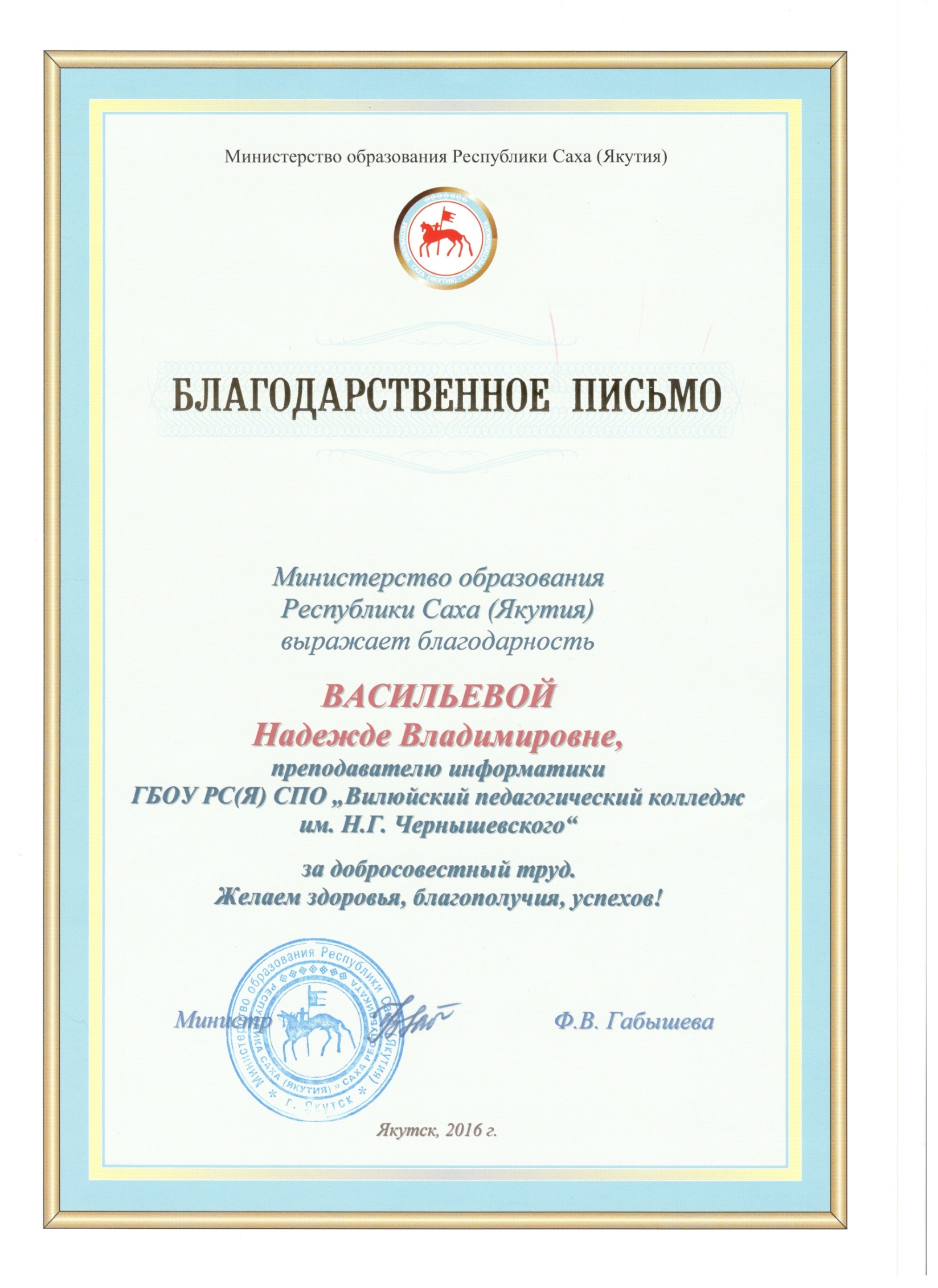 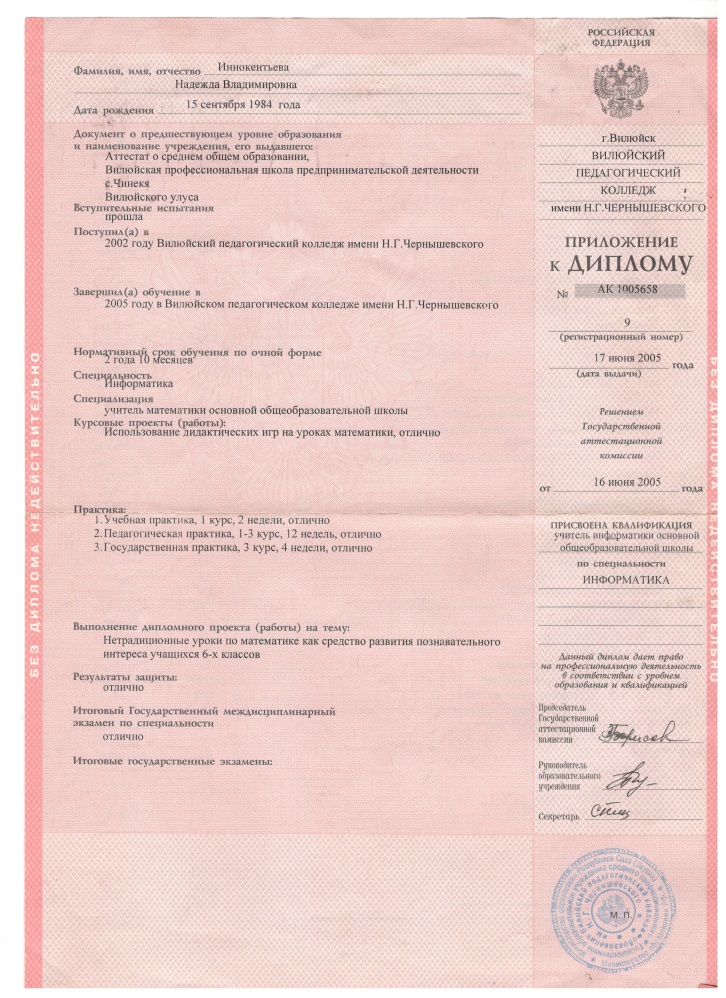 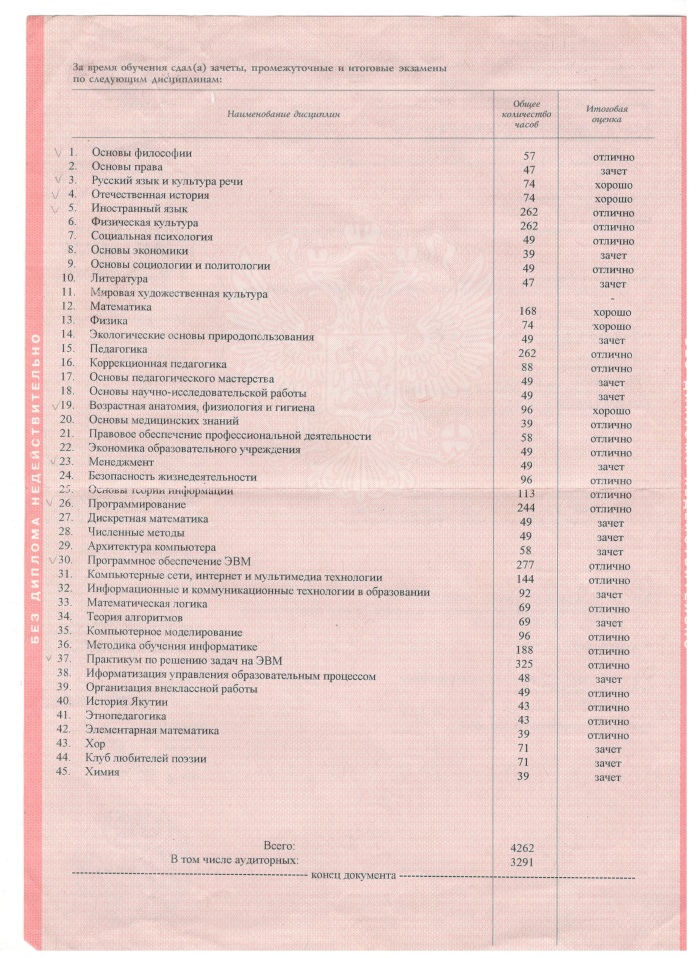 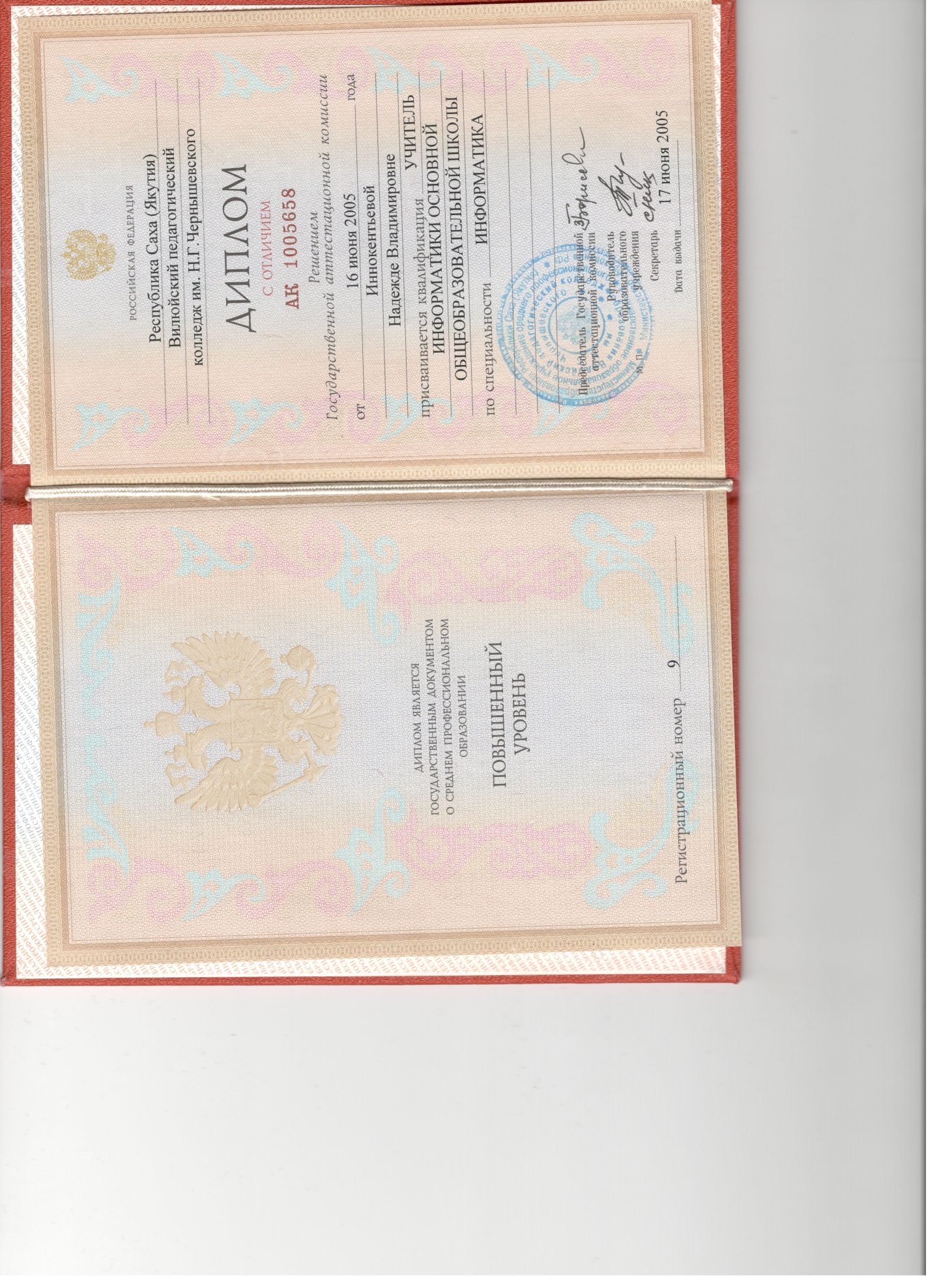 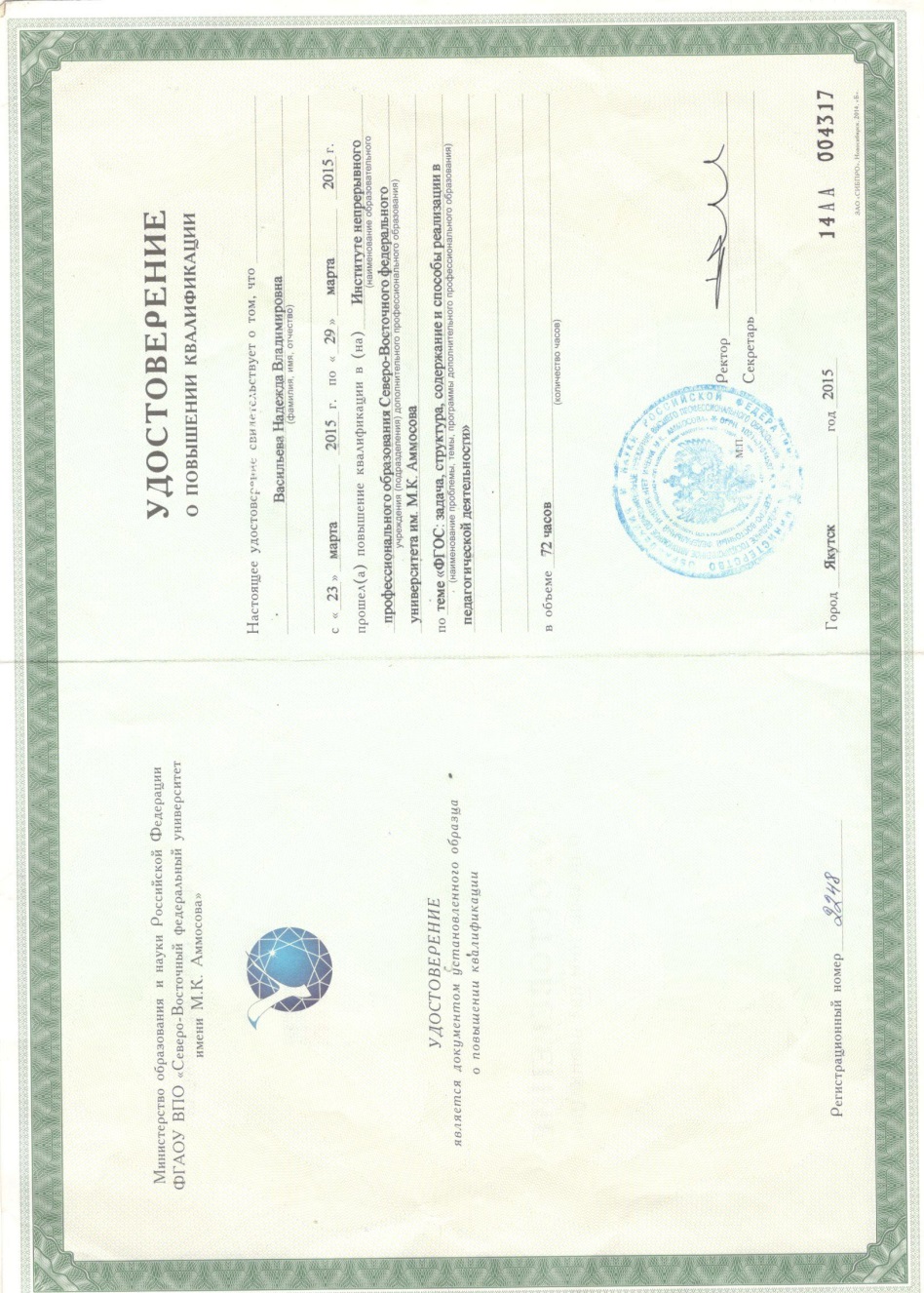 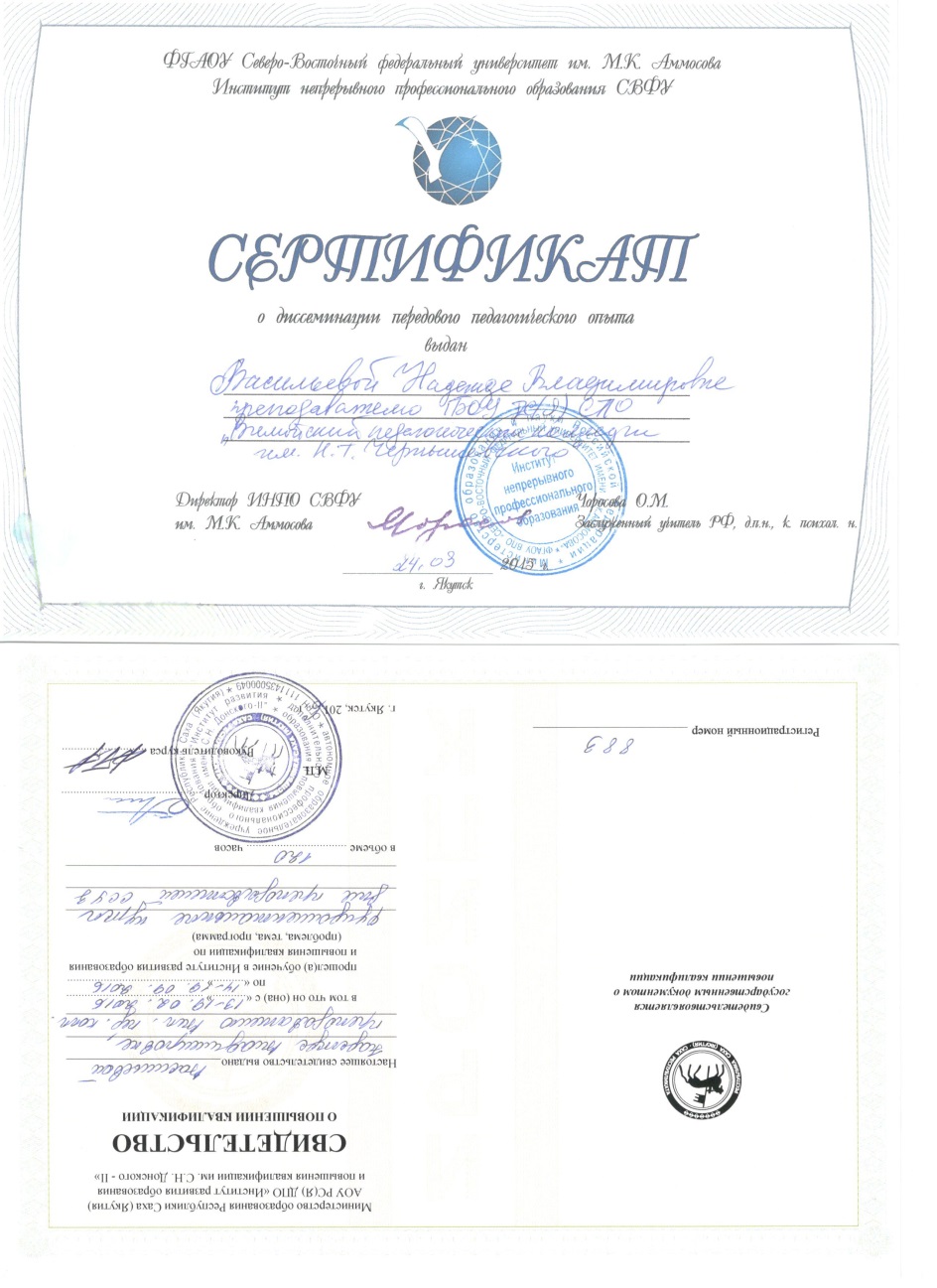 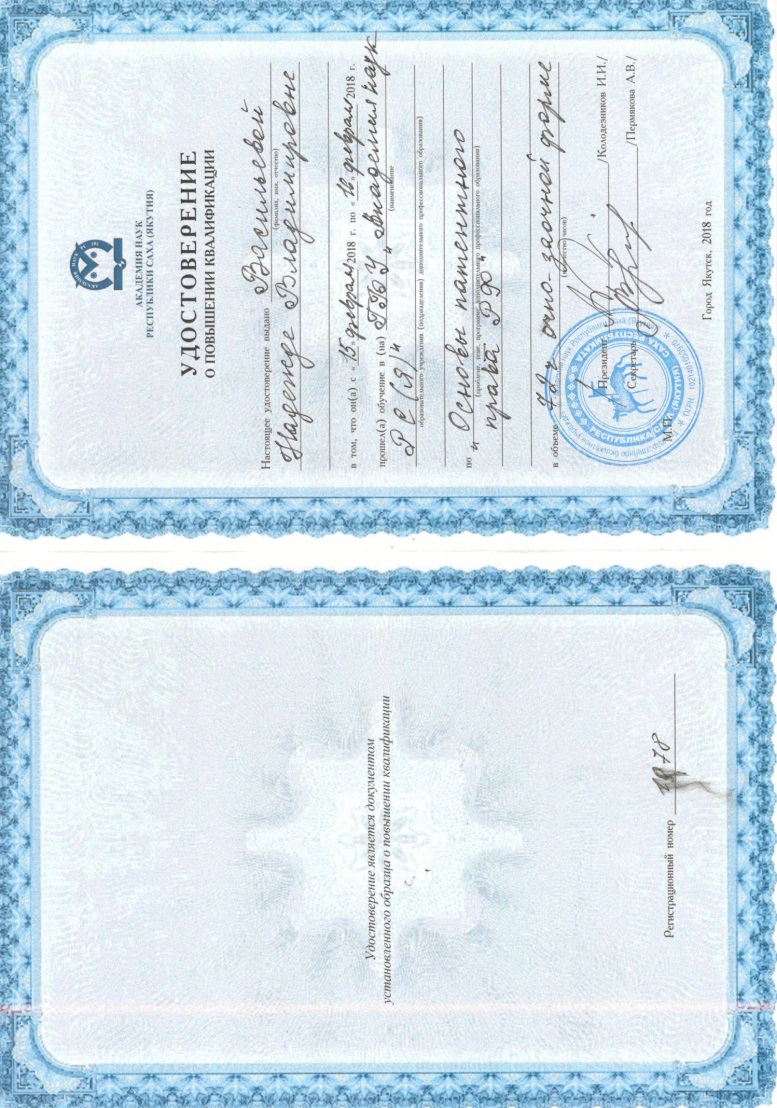 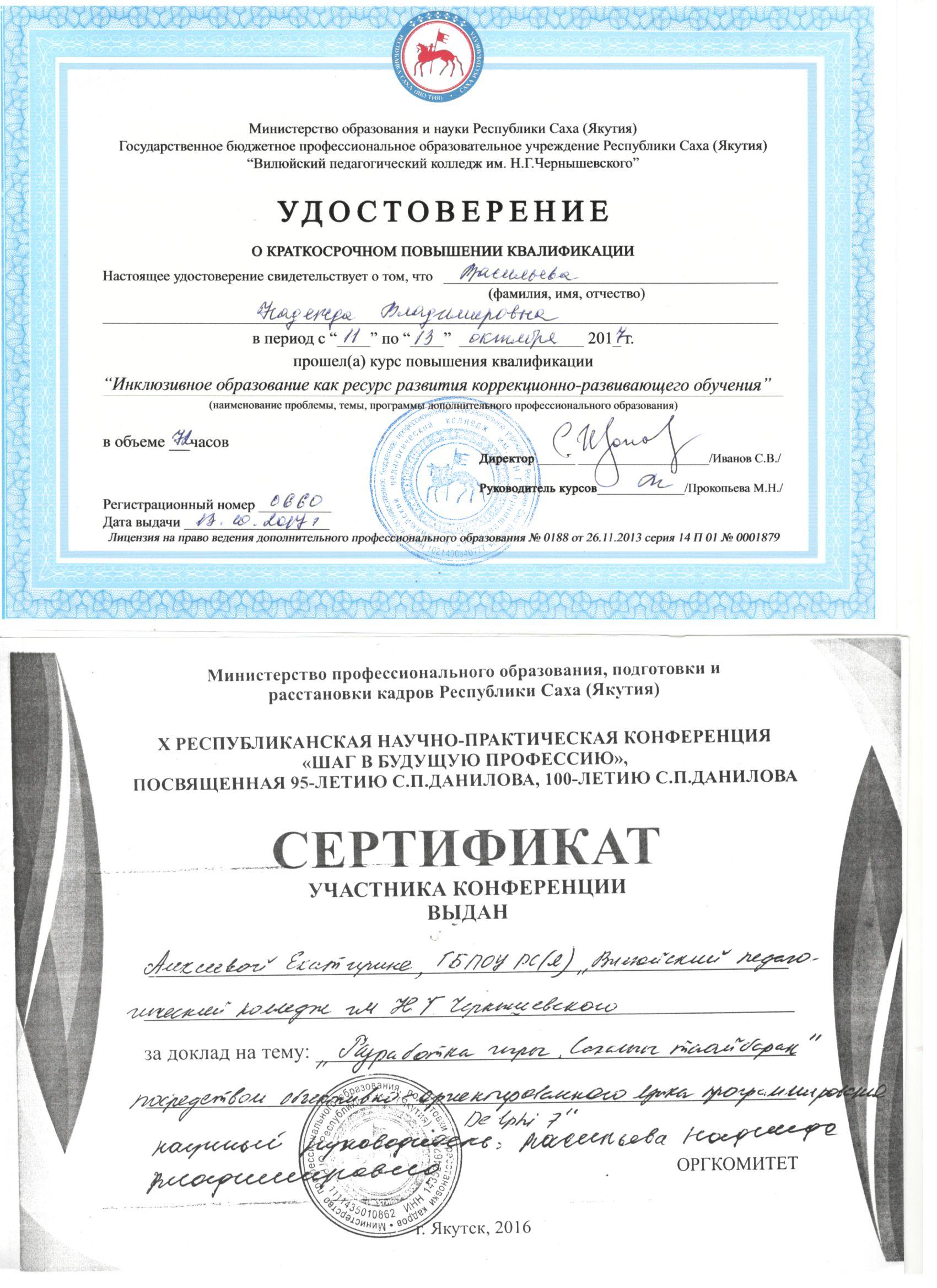 Специальность ГруппаНаименование дисциплиныУспеваемостьКачествоПрикладная информатика461Сопровождение и продвижение ПООН10064,2Прикладная информатика461Обеспечение проектной деятельности 10080,3Прикладная информатика461Администрирование КС10057,1Прикладная информатика461Информационная безопасность10071,4Прикладная информатика461Мультимедиа технологии в образовании10060,3Дошкольное образование122Основы алгоритмизации и программирования10077,7Дошкольное образование122Основы робототехники 100100Преподавание в начальных классах111Информатика и ИКТ в профессиональной деятельности100100Коррекционная педагогика в начальном образовании182Информатика и ИКТ в профессиональной деятельности10092,8Специальное дошкольное образование181Информатика и ИКТ в профессиональной деятельности10088,8Прикладная информатика161Информатика 10066,6Дошкольное образование121Информатика 10087,5Всего 10078,8Специальность ГруппаНаименование дисциплиныУспеваемостьКачествоПрикладная информатика261Обработка отраслевой информации9100Прикладная информатика261Компьютерная графика555,5Прикладная информатика261Компьютерные сети и телекоммуникации777,7Прикладная информатика261Разработка, внедрение и адаптация ПООН555,5Прикладная информатика261Основы алгоритмизации и программирования888,8Прикладная информатика261Основы теории информации882,3Прикладная информатика261Операционные системы и среды478,5Преподавание в начальных классах112Информатика и ИКТ в проф деят763,6Физическая культура152Информатика и ИКТ в проф деят1066,6Дошкольное образование222Информатика и ИКТ в проф деят787,5Преподавание в начальных классах111Информатика и ИКТ в проф деят975Преподавание в начальных классах111Обработка отраслевой информации888,8Дошкольное образование221Основы алгоритмизации и программирования1090,9Дошкольное образование221Основы робототехники11100Дошкольное образование122Основы алгоритмизации и программирования1090,9Дошкольное образование122Основы робототехники11100Дошкольное образование222Основы алгоритмизации и программирования888,8Дошкольное образование222Основы робототехники9100Всего 10082,8Специальность ГруппаНаименование дисциплиныУспеваемостьКачествоПрикладная информатика161Основы теории информации10088,8Прикладная информатика161Компьютерные сети10075Прикладная информатика161Обработка отраслевой информации10087,5Прикладная информатика261Основы теории информации10057,9Прикладная информатика261Основы алгоритмизации и программирования 10055,5Прикладная информатика361Обработка отраслевой информации 10080Прикладная информатика361Сопровождение и продвижение ПООН100100Преподавание в начальных классах111Методика обучения деятельности с компьютером в начальных классах100100Всего 10080,58Специальность ГруппаНаименование дисциплиныУспеваемостьКачествоПрикладная информатика361Сопровождение и продвижение ПООН10066,6Прикладная информатика461Сопровождение и продвижение ПООН100100Прикладная информатика461Обеспечение проектной деятельности 10080Прикладная информатика461Администрирование компьютерных сетей100100Прикладная информатика361Обеспечение проектной деятельности10071,4Прикладная информатика461 Информационная безопасность и защита информации10088,8Преподавание в начальных классах111Информатика и ИКТ в профессиональной деятельности100100Преподавание в начальных классах112Информатика и ИКТ в профессиональной деятельности10083,3Прикладная информатика361Разработка, внедрение и адаптация ПООН10092,8Всего 10086,9№Ф.И.О.ГруппаТемаОценкаБуслаев Айсиэн 361СПОСОБЫ УСТРАНЕНИЯ АППАРАТНЫХ  СБОЕВ НОУТБУКАХорошо №Ф.И.О.ГруппаТемаОценкаАлексеева Екатерина361Разработка сайта улусов Республики Саха (Якутия) с помощью системы управления JoomlaОтлично Васильев Петр361Разработка игры «Теннис» с помощью языка программирования Delphi 7Хорошо Григорьев Семен361Разработка 3 D тураХорошо Прокопьев Иван361Разработка игры с помощью Adobe FlashхорошоПетров Николай361Разработка 3D модели и анимации солнца, земли и луны с помощью программы 3D Blender FounditionОтлично Саввинов Михаил361Разработка приложения автоматизации рабочего места администратора гостиницы Отлично ССеменов Семен361Разработка сайта «Все для математики» с помощью CMS JoomlaОтлично Степанов Георгий 361Разработка электронной карты Вилюйского улуса на CMS Joomla  с помощью ActionScript 3.0Отлично Степанов Федор361Разработка приложения обработки результатов аттестации на языке программирования DelphiхорошоТарабукин Михаил361Разработка виртуального тура пришкольного музея Вилюйской средней общеобразовательной школы №2 им. Г.С. ДонскогоОтлично Христофоров Максим361Разработка интерактивного алфавита английского языка в среде разработки adobe Flash CS6 на языке программирования ActionScript 3.0.хорошоШаповал Никита361Разработка МР3 проигрывателя на РНР Devel studio 3.0 с использованием языка высокого уровня РНРхорошо№ФИОГруппа Тема ВКРОценка 1.Буслаев Айсиэн461Способы устранения аппаратных сбоев ноутбука Хорошо 2.Иннокентьева Ирина461Разработка трехмерных макетов летних традиционных жилищ якутов с помощью программного обеспечения 3D Blender FounditionОтлично 3.Томский Михаил461Разработка сайта «Достопримечательности г. Вилюйска» на языке HTMLОтлично 4.Егорова Изольда461Разработка интерактивной книги «Бииртэн уонна диэри» по книге Т.П. Аммосовой Отлично №ФИОГруппа Тема ВКРОценка 1.Алексеева Екатерина 461Разработка игры «Сахалыы таайбаран» посредством объектно-ориентированного языка программирования Delphi Отлично2.Народов Иван461Разработка анимации к стихотворениям Т.П. Аммосовой "Ахсааны аа5ыылар уонна кордоох ахсааннар" с помощью программы Adobe Flashхорошо3.Григорьев Семен 461Разработка 3D тура пришкольного музея МБОУ ВСОШ №3 имени Н.С. СтепановаОтлично 4.Иванова Светлана461Разработка анимационного фильма "Олонхо дойдута" с помощью программного обеспечения  Adobe Flash Professional СS6Отлично 5Степанов Георгий 461Разработка электронной карты города Вилюйска на CMS Joomla 3.3.3Отлично 6Тарабукин Михаил461Разработка виртуального тура музея Образования имени Г.С. ДонскогоОтлично №СпециальностьЦиклУД, ПМПреподавательГруппаУровень выполнения44.02.05 Коррекционная педагогика в начальном образованииЕН.02Информатика и ИКТ в профессиональной деятельностиВасильева Н.Вл.,Лебедева Л.А.,Петрова Т.А.212Первый49.02.01 Физическая культураЕН.02Информатика и ИКТ в профессиональной деятельностиВасильева Н.Вл.,Лебедева Л.А.,Николаева М.Н.,Петрова Т.А.351Первый44.02.03 Педагогика дополнительного образованияЕН.01Информатика и ИКТ в профессиональной деятельностиВасильева Н.ВлЛебедева Л.А.271Первый44.02.04 Специальное дошкольное образованиеЕН.02Информатика и ИКТ в профессиональной деятельностиВасильев С.А.,Николаева М.Н., Васильева Н.Вл.,Лебедева Л.А.,Петрова Т.А.323Первый№группаИндексПредметПосещаемостьПосещаемостьПосещаемостьУспеваемостьУспеваемостьУспеваемостьУспеваемостьУспеваемостьУспеваемость22212ЕН.02Информатика и ИКТ в проф. Деятельности1616100,002590100,0043,7529222ЕН.02Информатика и ИКТ61154,550510100,0083,33 41323ЕН.02Информатика и ИКТ171894,4441300100,00100,0050361ОП.06Основы теории информации252986,2171530100,0088,0052361ОП.07Операционная система и среды272993,1032040100,0085,1961461ПМ.02Разработка, внедрение и адаптация ПО отраслевой направленности141973,687700100,00100,0062461ПМ.03Сопровождение и продвижение ПО отраслевой направленности 141973,687340100,0071,43ГодНаименование публикации Издание 2015Исследовательские работы студентов Вилюйского педагогического колледжа. Тезисы докладов республиканских научно-практических конференций 1 студент2015Исследовательские работы педагогов Вилюйского педагогического колледжа. По теме: Методика использования мультимедийной презентации на уроках информатики. Особенности качества образования в колледже в условиях ФГОС СПО2016Международная педагогическая конференция «Инновационная деятельность педагога» Серия 14547-436, ООО «Центр Развития Педагогики». Название работы: «Этнопедагогическое воспитание студентов путем разработки трехмерного макета летних традиционных жилищ якутов»Всероссийский Общеобразовательный портал «Продленка.орг»2016Международный каталог для учителей, преподавателей и студентов. № КУ32518. Название работы: «Этнопедагогическое воспитание студентов путем разработки трехмерного макета летних традиционных жилищ якутов»http://конспекты-уроков.рф/informatika/11-klass/file/325182018Эссе «Профессиональное образование 2030». Общественно-педагогический журнал «Народное образование Якутии» №1 (106) 2018 г. с.1752018Работы Алексеевой Екатерины по теме: «Разработка игры «Сахалыы таайбаран» посредством объектно-ориентированного языка программирования Delphi»Иннокентьева Ирина по теме: «Разработка трехмерных макетов летних традиционных жилищ якутов с помощью программного обеспечения 3D Blender Foundition»Сборник исследовательских работ студентов Вилюйского педагогического колледжа имени Н.Г. Чернышевского за 2017-2018 учебный  год.